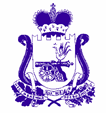 СОВЕТ ДЕПУТАТОВ ОЗЕРНЕНСКОГО ГОРОДСКОГО ПОСЕЛЕНИЯДУХОВЩИНСКОГО РАЙОНА СМОЛЕНСКОЙ ОБЛАСТИ	Р Е Ш Е Н И Еот 24 декабря 2021 года                                                                                       № 52                                                                                      Об утверждении бюджета муниципального образования      Озерненского     городского поселения         Духовщинского         района  Смоленской        области      на   2022  год  и  на  плановый  период 2023 и 2024 годовСтатья 11. Утвердить основные характеристики бюджета муниципального образования  Озерненского городского поселения Духовщинского района  Смоленской области  на 2022 год:1) общий объем доходов бюджета муниципального образования  Озерненского городского поселения Духовщинского района  Смоленской области  в сумме 21984,6  тыс. рублей, в том числе объем безвозмездных поступлений в сумме 3163,2 тыс. рублей из которых объем полученных межбюджетных трансфертов 3163,2 тыс. рублей;2) общий объем расходов бюджета муниципального образования  Озерненского городского поселения Духовщинского района  Смоленской области в сумме 21984,6 тыс. рублей;3) дефицит бюджета муниципального образования  Озерненского городского поселения Духовщинского района  Смоленской области в сумме 0,0  тыс. рублей.         2.Утвердить общий объем межбюджетных трансфертов, предоставляемых  бюджетам бюджетной системы Российской Федерации в 2022 году из  бюджета муниципального образования Озерненского городского поселения Духовщинского района  Смоленской области, в сумме 55,4 тыс. рублей, в том числе:- общий объем межбюджетных трансфертов, предоставляемых бюджету муниципального образования «Духовщинский район» Смоленской области из бюджета муниципального образования Озерненского городского поселения Духовщинского района Смоленской области в сумме 55,4 тыс. рублей.3. Утвердить основные характеристики бюджета муниципального образования  Озерненского городского поселения Духовщинского района  Смоленской области  на плановый период 2023 и 2024 годов:1) общий объем доходов  бюджета муниципального образования  Озерненского городского поселения Духовщинского района  Смоленской области  на 2023 год в сумме 22476,8 тыс. рублей, в том числе объем безвозмездных поступлений в сумме 3150,2 тыс. рублей, из которых объем полученных межбюджетных трансфертов 3150,2 тыс. рублей, и на 2024 год в сумме 22199,9 тыс. рублей, в том числе объем безвозмездных поступлений в сумме 2300,1 тыс. рублей, рублей из которых объем получаемых межбюджетных трансфертов – 2300,1 тыс. рублей;2) общий объем расходов бюджета муниципального образования  Озерненского городского поселения Духовщинского района  Смоленской области на 2023 год в сумме 22476,8 тыс. рублей, в том числе условно утвержденные расходы (без учета расходов бюджета муниципального образования  Озерненского городского поселения Духовщинского района  Смоленской области, предусмотренных за счет межбюджетных трансфертов из других бюджетов бюджетной системы Российской Федерации, имеющих целевое назначение) в сумме 576,0 тыс. рублей, и на 2024 год в сумме 22199,9 тыс. рублей, в том числе условно утвержденные расходы (без учета расходов бюджета муниципального образования  Озерненского городского поселения Духовщинского района  Смоленской области, предусмотренных за счет межбюджетных трансфертов из других бюджетов бюджетной системы Российской Федерации, имеющих целевое назначение) в сумме 1 115,0 тыс. рублей; 3) дефицит бюджета муниципального образования  Озерненского городского поселения Духовщинского района  Смоленской области на 2023 год в сумме 0,0  тыс. рублей, и на 2024 год в сумме 0,0  тыс. рублей.         4. Утвердить общий объем межбюджетных трансфертов, предоставляемых  бюджетам бюджетной системы Российской Федерации в 2023 году из  бюджета муниципального образования Озерненского городского поселения Духовщинского района  Смоленской области  в сумме 55,4 тыс. рублей, в том числе:        - общий объем межбюджетных трансфертов, предоставляемых бюджету муниципального образования «Духовщинский район» Смоленской области из бюджета муниципального образования Озерненского городского поселения Духовщинского района Смоленской области в 2023 году в сумме 55,4 тыс. рублей.          5.Утвердить общий объем межбюджетных трансфертов, предоставляемых  бюджетам бюджетной системы Российской Федерации в 2024 году из  бюджета муниципального образования Озерненского городского поселения Духовщинского района  Смоленской области  в сумме 55,4 тыс. рублей, в том числе:        - общий объем межбюджетных трансфертов, предоставляемых бюджету муниципального образования «Духовщинский район» Смоленской области из бюджета муниципального образования Озерненского городского поселения Духовщинского района Смоленской области в 2024 году в сумме 55,4 тыс. рублей.Статья 2 Утвердить источники финансирования дефицита бюджета  муниципального образования  Озерненского городского поселения Духовщинского района  Смоленской области:1)  на 2022 год согласно приложению 1 к настоящему решению;2) на плановый период 2023 и 2024  годов согласно приложению  2 к настоящему решению.Статья 3Утвердить нормативы распределения доходов муниципального образования Озерненского городского поселения Духовщинского района Смоленской области на 2022 год и на плановый период 2023 и 2024 годов согласно приложению  3 к настоящему решению.Статья 4Утвердить прогнозируемые доходы бюджета муниципального образования  Озерненского городского поселения Духовщинского района  Смоленской области, за исключением безвозмездных поступлений:1)  на 2022 год согласно приложению  4 к настоящему решению;2)  на плановый период 2023 и 2024  годов  согласно приложению  5 к настоящему решению.Статья 5Утвердить прогнозируемые безвозмездные поступления в бюджет муниципального образования  Озерненского городского поселения Духовщинского района  Смоленской области:1) на 2022 год согласно приложению  6 к настоящему решению;2) на плановый период 2023 и 2024  годов  согласно приложению  7 к настоящему решению.Статья 6Утвердить распределение бюджетных ассигнований по разделам, подразделам, целевым статьям (муниципальным программам и непрограммным направлениям деятельности), группам (группам и подгруппам) видов расходов классификации расходов бюджетов:1) на 2022 год согласно приложению 8 к настоящему решению;2) на плановый период 2023 и 2024  годов согласно приложению 9 к настоящему решению.Статья 7                     Утвердить распределение бюджетных ассигнований по целевым статьям  (муниципальным программам и непрограммным направлениям деятельности), группам (группам и подгруппам) видов расходов классификации расходов бюджетов:         1) на 2022 год согласно приложению  11 к настоящему решению;         2) на плановый период  2023 и 2024 годов согласно приложению 12 к настоящему решению.Статья 8Утвердить ведомственную структуру расходов бюджета муниципального образования Озерненского городского поселения Духовщинского  района Смоленской области (распределение бюджетных ассигнований по главным распорядителям бюджетных средств, разделам, подразделам, целевым статьям (муниципальным программам и непрограммным  направлениям деятельности), группам (группам и подгруппам) видов расходов классификации расходов бюджетов):1)   на 2022 год согласно приложению 12 к настоящему решению;2)  на плановый период  2023 и 2024 годов  согласно приложению  13 к настоящему решению. Статья 9 Утвердить общий объем бюджетных ассигнований, направляемых на исполнение публичных нормативных обязательств, в 2022 год в сумме 145,0 тыс. рублей, в  2023 году в сумме 146,5 тыс. рублей, в  2024 году  в сумме 149,0 тыс. рублей.Статья 101. Утвердить объем бюджетных ассигнований на финансовое обеспечение реализации муниципальных программ в 2022 году в сумме 20481,8 тыс. рублей, в 2023 году в сумме 20386,4 тыс. рублей, в 2024 году в сумме 19560,1 тыс. рублей.2. Утвердить распределение бюджетных ассигнований по муниципальным программам и непрограммным направлениям деятельности: 1) на 2022 год согласно приложению 14 к настоящему решению; 2) на плановый период  2023 и  2024  годов  согласно приложению 15 к настоящему решению.Статья 111. Утвердить объем бюджетных ассигнований дорожного фонда муниципального образования Озерненского городского поселения Духовщинского района Смоленской	 области:1) на 2022 год в сумме 2 707,8 тыс. рублей;2) на 2023 год в сумме 2 766,0 тыс. рублей;3) на 2024 год в сумме 2 822,2 тыс. рублей.2. Утвердить прогнозируемый объем доходов бюджета муниципального образования Озерненского городского поселения Духовщинского района Смоленской области в части доходов, установленных решением Совета депутатов Озерненского городского поселения Духовщинского района Смоленской	от 20.12.2013 № 62 «О дорожном фонде муниципального образования Озерненского городского поселения Духовщинского района Смоленской области»:1) в 2022 году в сумме 2 707,8 тыс. рублей согласно приложению  16 к настоящему решению;2) в плановом периоде 2023 и 2024 годов в сумме 2 766,0 тыс. рублей и  в сумме 2 822,2 тыс. рублей соответственно согласно приложению  17 к настоящему решению.Статья 12 1. Утвердить в составе расходов бюджета муниципального образования  Озерненского городского поселения Духовщинского района  Смоленской области на 2022 год резервный фонд Администрации Озерненского городского поселения Духовщинского района Смоленской области:1) на 2022 год в размере 5,0 тыс. рублей, что составляет 0,02 процента от общего объема расходов бюджета муниципального образования  Озерненского городского поселения Духовщинского района  Смоленской области;2) на 2023 год в размере 5,0 тыс. рублей, что составляет 0,02 процента от общего объема расходов бюджета муниципального образования  Озерненского городского поселения Духовщинского района  Смоленской области;3) на 2024 год в размере 5,0 тыс. рублей, что составляет 0,02 процента от общего объема расходов бюджета муниципального образования  Озерненского городского поселения Духовщинского района  Смоленской области.Статья 131. Утвердить объем  иных межбюджетных трансфертов, предоставляемых  из бюджета муниципального образования  Озерненского городского поселения Духовщинского района  Смоленской области бюджету муниципального образования «Духовщинский район» Смоленской области:1) на 2022 год в сумме 55,4 тыс. рублей;          2) на 2023 год в сумме 55,4  тыс. рублей и на 2024 год в сумме 55,4 тыс. рублей.2. Утвердить объемы иных межбюджетных трансфертов, предоставляемых  бюджету муниципального образования «Духовщинский район» Смоленской области по каждому виду иного межбюджетного трансферта: 1) на осуществление переданных полномочий по казначейскому исполнению бюджета поселения,  на 2022 год в сумме 24,0 тыс. рублей,  на 2023 год в сумме 24,0  тыс. рублей и на 2024 год в сумме 24,0  тыс. рублей;2) на осуществление переданных полномочий по внешнему муниципальному финансовому контролю, на 2022 год в сумме 23,9 тыс. рублей,       на 2023 год в сумме 23,9 тыс. рублей и на 2024 год в сумме 23,9 тыс. рублей;3) на осуществление переданных полномочий по муниципальному жилищному контролю на территории поселения, на 2022 год в сумме 2,5 тыс. рублей, на 2023 год в сумме 2,5 тыс. рублей и на 2024 год в сумме 2,5  тыс. рублей;4) на осуществление переданных полномочий по созданию условий для строительства объектов  на территории поселения, на 2022 год в сумме 4,5 тыс. рублей, на 2023 год в сумме 4,5  тыс. рублей и на 2024 год в сумме 4,5  тыс. рублей.5) на осуществление переданных полномочий по решению вопросов местного значения по обеспечению надежности теплоснабжения потребителей тепловой энергии на территории  поселения, на 2022 год в сумме 0,5 тыс. рублей,    на 2023 году в сумме 0,5  тыс. рублей и на 2024 год в сумме 0,5  тыс. рублей.Статья 141.Утвердить Программу муниципальных внутренних заимствований муниципального образования  Озерненского городского поселения Духовщинского района  Смоленской области:1)  на 2022 год согласно приложению  18 к настоящему решению;2) на плановый период 2023 и 2024 годов согласно приложению 19 к настоящему решению.Статья 151. Установить:1) верхний предел муниципального внутреннего долга на 01 января 2023 года по долговым обязательствам муниципального образования  Озерненского городского поселения Духовщинского района  Смоленской области в сумме 0,0 тыс. рублей, в том числе верхний предел долга по муниципальным гарантиям муниципального образования  Озерненского городского поселения Духовщинского района  Смоленской области в сумме 0,0 тыс. рублей;2) верхний предел муниципального внутреннего долга на 01 января 2024 года по долговым обязательствам муниципального образования  Озерненского городского поселения Духовщинского района  Смоленской области в сумме 0,0 тыс. рублей, в том числе верхний предел долга по муниципальным гарантиям муниципального образования  Озерненского городского поселения Духовщинского района  Смоленской области в сумме 0,0 тыс. рублей; 3) верхний предел муниципального внутреннего долга на 01 января 2025 года по долговым обязательствам муниципального образования  Озерненского городского поселения Духовщинского района  Смоленской области в сумме 0,0 тыс. рублей, в том числе верхний предел долга по муниципальным гарантиям муниципального образования  Озерненского городского поселения Духовщинского района  Смоленской области в сумме 0,0 тыс. рублей.               Статья 161. Утвердить Программу муниципальных гарантий муниципального образования  Озерненского городского поселения Духовщинского района  Смоленской области:1) на 2022 год согласно приложению  20 к настоящему решению;2) на плановый период 2023 и 2024  годов согласно приложению 21 к настоящему решению.   2. Утвердить в составе Программы муниципальных гарантий муниципального образования Озерненского городского поселения Духовщинского района Смоленской области:1) на 2022 год общий объем бюджетных ассигнований, предусмотренных 
на исполнение муниципальных гарантий муниципального образования Озерненского городского поселения Духовщинского района Смоленской области по возможным гарантийным случаям в 2022 году, в сумме 0,0 тыс. рублей;2) на плановый период 2023 и 2024 годов общий объем бюджетных ассигнований, предусмотренных на исполнение муниципальных гарантий 
муниципального образования Озерненского городского поселения Духовщинского района Смоленской области по возможным гарантийным случаям, в 2023 году в сумме 0,0 тыс. рублей, 
в 2024 году в сумме 0,0 тыс. рублей               Статья 17Установить в соответствии с пунктом 8 статьи 217 Бюджетного кодекса Российской Федерации и статьей 12 решения Совета депутатов Озерненского городского поселения Духовщинского района Смоленской области от 07.05.2020 № 20 «Об утверждении Положения о бюджетном процессе в Озерненском городском поселении Духовщинского района  Смоленской области», что дополнительными основаниями для внесения изменений в сводную бюджетную роспись бюджета муниципального образования Озерненского городского поселения Духовщинского района  Смоленской области без внесения изменений в решение «Об утверждении бюджета муниципального образования муниципального образования Озерненского городского поселения Духовщинского района  Смоленской области на 2022 год и плановый период 2023 и 2024 годов» являются:1) поступление средств финансовой поддержки за счет средств Фонда содействия реформированию жилищно-коммунального хозяйства, не утвержденных в решении об утверждении бюджета муниципального образования Озерненского городского поселения Духовщинского района  Смоленской области;2) изменение бюджетной классификации Российской Федерации в части изменения классификации расходов бюджетов;3) в случае уплаты казенным учреждением пеней и штрафов;4) перераспределение бюджетных ассигнований, связанных с финансовым обеспечением региональных проектов, обеспечивающих достижение целей и целевых показателей, выполнение задач, определенных Указом Президента Российской Федерации от 07.05.2018 № 204 «О национальных целях и стратегических задачах развития Российской Федерации на период до 2024 года»;5) увеличение бюджетных ассигнований на предоставление из областного бюджета местным бюджетам субсидий, субвенций и иных межбюджетных трансфертов, имеющих целевое назначение, предоставление которых в отчетном финансовом году осуществлялось в пределах суммы, необходимой для оплаты денежных обязательств получателей средств областного бюджета, источником финансового обеспечения которых являлись указанные межбюджетные трансферты, в объеме, не превышающем остатка не использованных на начало текущего финансового года бюджетных ассигнований на предоставление указанных межбюджетных трансфертов.            Статья 18Настоящее решение вступает в силу с 1 января 2022  года.	Статья 19          Настоящее решение опубликовать в Муниципальном вестнике  «Озерненские вести» и разместить  на официальном сайте Администрации образования Озерненского городского поселения Духовщинского района Смоленской области в сети интернет htt://ozerniy.admin-smolensk.ru//.Председатель Совета депутатов              Глава муниципального образованияОзерненского городского поселения       Озерненского городского поселенияДуховщинского района                             Духовщинского районаСмоленской области                                  Смоленской области                           А.Е. Ильющенков                                        Е.А. Виноградова                                                                                     от 24 декабря 2021 г № 52     Источникифинансирования дефицита бюджета муниципального образования Озерненского городского поселения Духовщинского района Смоленской области на  2022 год		                                                                                     тыс. рублей                                                                                              от 24 декабря 2021 г № 52        Источникифинансирования дефицита бюджета муниципального образования Озерненского городского поселения Духовщинского района Смоленской областина плановый период 2023 и 2024 годов                                                                                                                                                    тыс. рублейПриложение 3к  решению Совета депутатов Озерненского городского поселения Духовщинского района Смоленской области на 2022 год и на плановый период 2023 и 2024 годовот 24 декабря  2021 г.  № 52        Нормативы распределения доходов муниципального образования Озерненского городского поселенияДуховщинского района Смоленской области на 2022 год и на плановый период 2023 и 2024 годов(процентов)Примечание: Погашение задолженности по пеням и штрафам за несвоевременную уплату налогов в части отмененных налогов  осуществляется по нормативам зачисления соответствующих налогов  в местный бюджет.Приложение 4к   решению Совета депутатов Озерненского городского поселения Духовщинского района Смоленской области на 2022 год и на плановый период 2023 и 2024 годов                                                             от  24 декабря 2021 г.  № 52                                                                            Прогнозируемые доходы    бюджета муниципального образованияОзерненского городского поселения Духовщинского района Смоленской области, за исключением безвозмездных поступлений,на 2022 год                                                                                                                                       тыс. рублей                                                                          Приложение 5к  решению Совета депутатов Озерненского городского поселения Духовщинского района Смоленской области    на 2022 год и на плановый период 2023 и 2024 годов                       от 24 декабря 2021 г.  № 52                                                                                                         Прогнозируемые доходы     бюджета муниципального образованияОзерненского городского поселения Духовщинского района Смоленской области, за исключением безвозмездных поступлений, на плановый период 2023 и 2024 годов                                                                                                                                                    тыс. рублейПриложение 6к  решению Совета депутатов Озерненского городского поселения Духовщинского района Смоленской области на 2022 год и на плановый период 2023 и 2024 годов                                                                                                                             от 24 декабря 2021 г.  № 52   Прогнозируемые безвозмездные поступленияв бюджет муниципального образования Озерненского городского поселения Духовщинского района Смоленской областина 2022 год                                                                                                                                                                                                                                                                                 (тыс.рублей)Приложение 7к  решению Совета депутатов Озерненского городского поселения Духовщинского района Смоленской области на 2022 год и на плановый период 2023 и 2024 годов          от 24 декабря 2021 г.  № 52       Прогнозируемые безвозмездные поступления в бюджет муниципального образования Озерненского городского поселения Духовщинского района Смоленской области на плановый период 2023 и 2024 годов                                                                                                                                                                                                                                                                                                                                                                               (тыс. рублей)на 2022 год и плановый период 2023 и 2024 годов                                                                          от 24 декабря 2021 г.  №                                  Прогнозируемый объем доходов бюджета  муниципального образования Озерненского городского поселения Духовщинского района Смоленской	 области в 2022 году в части доходов, установленных решением Совета депутатов Озерненского городского поселения Духовщинского района Смоленской	 области «О дорожном фонде муниципального образования Озерненского городского поселения Духовщинского района Смоленской	 области» № 62 от 20 декабря 2013 года( тыс.рублей)на 2022 год и плановый период 2023 и 2024 годов                                                                     от 24 декабря 2021 г.  №                     Прогнозируемый объем доходов бюджета  муниципального образования Озерненского городского поселения Духовщинского района Смоленской	 области на плановый период 2023 и 2024 годов в части доходов, установленных решением Совета депутатов Озерненского городского поселения Духовщинского района Смоленской	 области «О дорожном фонде муниципального образования Озерненского городского поселения Духовщинского района Смоленской	 области»   № 62 от 20 декабря 2013 года                                                                                                                    ( рублей)                                                                       от 24 декабря 2021 г.  №                        Программа муниципальных внутренних заимствований муниципального образования Озерненского городского поселения Духовщинского района Смоленской областина 2022 год( рублей)Программа муниципальных внутренних заимствований муниципального образования Озерненского городского поселения Духовщинского района Смоленской областина плановый период 2023 и 2024 годов( рублей)от 24 декабря 2021 г.  №                Программа муниципальных гарантий муниципального образования Озерненского городского поселения Духовщинского района Смоленской области  на 2022  год1. Перечень подлежащих предоставлению муниципальных гарантий муниципального образования Озерненского городского поселения Духовщинского района Смоленской области в валюте Российской Федерации   в 2022 году2. Общий объем бюджетных ассигнований, предусмотренных на исполнение государственных гарантий муниципального образования Озерненского городского поселения Духовщинского района Смоленской области по возможным гарантийным случаям в 2022 году, − 0,0 тыс. рублей, из них:1) за счет источников финансирования дефицита бюджета − 0,0 тыс. рублей;2) за счет расходов бюджета – 0,0 тыс. рублей.от 24 декабря 2021 г.  №                     Программа муниципальных гарантий муниципального образования Озерненского городского поселения Духовщинского района Смоленской области  на плановый период 2023 и 2024   годов1.  Перечень подлежащих предоставлению муниципальных гарантий муниципального образования Озерненского городского поселения Духовщинского района Смоленской области в валюте Российской Федерации   в 2023 и 2024 годах2. Общий объем бюджетных ассигнований, предусмотренных на исполнение государственных гарантий муниципального образования Озерненского городского поселения Духовщинского района Смоленской области в валюте Российской Федерации по возможным гарантийным случаям в 2023 году, − 0,0 тыс. рублей, из них:1) за счет источников финансирования дефицита бюджета − 0,0 тыс. рублей;2) за счет расходов бюджета – 0,0 тыс. рублей Общий объем бюджетных ассигнований, предусмотренных на исполнение государственных гарантий муниципального образования Озерненского городского поселения Духовщинского района Смоленской области в валюте Российской Федерации по возможным гарантийным случаям в 2024 году, − 0,0 тыс. рублей, из них:1) за счет источников финансирования дефицита бюджета − 0,0 тыс. рублей;2) за счет расходов бюджета – 0,0 тыс. рублейГазета Муниципальный вестник «Озерненские вести». Учредители: Совет   депутатов Озерненского городского поселения Духовщинского района Смоленской области, Администрация Озерненского городского поселения Духовщинского района Смоленской области. Адрес редакции:216239,Смоленская область, Духовщинский район. п. Озерный, ул.Кольцевая,д.14. Телефон 8/48166/5-11-44.Е-mail: ozerninskoe@admin-smolensk.ru  Ответственный редактор: Тихонова О.В.. Муниципальный вестник «Озерненские вести» отпечатан на оборудовании Администрации Озерненского городского поселения Духовщинского района Смоленской области на 1  листе  формата А3. Распространяется бесплатно.Приложение 1к  решению Совета депутатов Озерненского городского поселения Духовщинского района Смоленской области на 2022 год и на плановый период 2023 и 2024 годов     КОД Наименование2022 год01 00 0000 00 0000 000ИСТОЧНИКИ ВНУТРЕННЕГО ФИНАНСИРОВАНИЯ ДЕФИЦИТОВ БЮДЖЕТОВ001 05 0000 00 0000 000Изменение остатков  средств на счетах по учету средств бюджета001 05 0000 00 0000 500Увеличение остатков средств бюджетов- 21 984,601 05 0000 00 0000 500Увеличение прочих остатков средств бюджетов-21 984,601 05 02 01 00 0000 510Увеличение прочих остатков денежных средств    бюджетов-21 984,601 05 02 01 13 0000 510Увеличение прочих остатков денежных средств бюджетов городских поселений-21 984,601 05 0000 00 0000 600Уменьшение остатков средств бюджетов21 984,601 05 02 0000 0000 600Уменьшение прочих  остатков средств бюджетов21 984,601 05 02 01 00 0000 610Уменьшение прочих  остатков денежных средств бюджетов21 984,601 05 02 01 13 0000 610Уменьшение прочих  остатков денежных средств бюджетов  городских поселений21 984,6Приложение 2к   решению Совета депутатов Озерненского городского поселения Духовщинского района Смоленской области на 2022 год и на плановый период 2023 и 2024 годовКодНаименование кода группы, подгруппы, статьи, вида источника финансирования дефицитов бюджетов, кода классификации операций сектора государственного управления, относящихся к источникам финансирования дефицитов бюджетовСуммаСумма123401 00 0000 00 0000 000ИСТОЧНИКИ ВНУТРЕННЕГО ФИНАНСИРОВАНИЯ ДЕФИЦИТОВ БЮДЖЕТОВ0001 05 0000 00 0000 000Изменение остатков  средств на счетах по учету средств бюджета0001 05 0000 00 0000 500Увеличение остатков средств бюджетов-22 476,8-22 199,901 05 0000 00 0000 500Увеличение прочих остатков средств бюджетов-22 476,8-22 199,901 05 02 01 00 0000 510Увеличение прочих остатков денежных средств    бюджетов-22 476,8-22 199,901 05 02 01 13 0000 510Увеличение прочих остатков денежных средств бюджетов городских поселений-22 476,8-22 199,901 05 0000 00 0000 600Уменьшение остатков средств бюджетов22 476,822 199,901 05 02 0000 0000 600Уменьшение прочих  остатков средств бюджетов22 476,822 199,901 05 02 01 00 0000 610Уменьшение прочих  остатков денежных средств бюджетов22 476,822 199,901 05 02 01 13 0000 610Уменьшение прочих  остатков денежных средств бюджетов  городских поселений22 476,822 199,9КодНаименование кода дохода бюджетаБюджет Озерненского городского поселения Духовщинского района Смоленской области1231 08 00000 00 0000 000Государственная пошлина1 08 04020 01 1000 110Государственная пошлина за совершение нотариальных действий должностными лицами органов местного самоуправления, уполномоченными в соответствии с законодательными актами Российской Федерации на совершение нотариальных действий.1001 08 0402 00 14000 110Государственная пошлина за совершение нотариальных действий должностными лицами органов местного самоуправления, уполномоченными в соответствии с законодательными актами Российской Федерации на совершение нотариальных действий (прочие поступления).1001 09 00000 00 0000 000ЗАДОЛЖЕННОСТЬ И ПЕРЕРАСЧЕТЫ ПО ОТМЕНЕННЫМ НАЛОГАМ, СБОРАМ И ИНЫМ ОБЯЗАТЕЛЬНЫМ ПЛАТЕЖАМ1 09 04000 00 0000 110Налоги на имущество1 09 04050 00 0000 110Земельный налог (по обязательствам, возникшим до 1 января 2006 года)1 09 04053 13 0000 110Земельный налог (по обязательствам, возникшим до 1 января 2006 года), мобилизуемый на территориях городских поселений1001 11 00000 00 0000 000ДОХОДЫ ОТ ИСПОЛЬЗОВАНИЯ ИМУЩЕСТВА, НАХОДЯЩЕГОСЯ В ГОСУДАРСТВЕННОЙ И МУНИЦИПАЛЬНОЙ СОБСТВЕННОСТИ1 11 05025 13 0000 120Доходы, получаемые в виде арендной платы, а также средства от продажи права на заключение договоров аренды за земли, находящиеся в собственности  городских поселений (за исключением земельных участков муниципальных бюджетных и автономных).1001 11 05035 13 0000 120Доходы от сдачи в аренду имущества, находящегося в оперативном управлении органов управления городских  поселений и  созданных ими учреждений ( за исключением имущества муниципальных  бюджетных и автономных учреждений)1001 13 00000 00 0000 000ДОХОДЫ ОТ ОКАЗАНИЯ ПЛАТНЫХ УСЛУГ (РАБОТ) И КОМПЕНСАЦИИ ЗАТРАТ ГОСУДАРСТВА1 13 02995 13 0000 130Прочие доходы от компенсации затрат бюджетов городских поселений1001 14 00000 00 0000 000ДОХОДЫ ОТ ПРОДАЖИ МАТЕРИАЛЬНЫХ И НЕМАТЕРИАЛЬНЫХ АКТИВОВ1 14 02053 13 0000 410 Доходы от реализации иного имущества, находящегося в собственности городских поселений (за исключением имущества муниципальных бюджетных и автономных учреждений, а также имущества муниципальных унитарных предприятий, в том числе казенных), в части реализации основных средств по указанному имуществу1001 14 06025 13 0000 430 Доходы от продажи земельных участков, находящихся в собственности городских поселений (за исключением земельных участков муниципальных бюджетных и автономных учреждений)1001 17 00000 00 0000 000ПРОЧИЕ НЕНАЛОГОВЫЕ ДОХОДЫ1 17 01000 00 0000 180Невыясненные поступления1 17 01050 13 0000 180Невыясненные поступления, зачисляемые в бюджеты городских поселений 1001 17 05000 00 0000 180Прочие неналоговые доходы1 17 05050 13 0000 180Прочие неналоговые доходы бюджетов городских поселений100Код бюджетной классификацииНаименование групп, подгрупп истатей доходовСумма на 2022 год1231 00 00000 00 0000 000НАЛОГОВЫЕ И НЕНАЛОГОВЫЕ ДОХОДЫ18 821,41 01 00000 00 0000 000Налоги на прибыль, доходы6 017,81 01 02000 00 0000 110Налог на доходы физических лиц6 017,81 01 02010 01 0000 110Налог на доходы физических лиц с доходов, источником которых является налоговый агент, за исключением доходов, в отношении которых исчисление и уплата налога осуществляется в соответствии со статьями 227,227.1, 228 Налогового кодекса Российской Федерации5 997,81 01 02020 01 0000 110Налог на доходы физических лиц с доходов, полученных от осуществления деятельности физическими лицами, зарегистрированными в качестве индивидуальных предпринимателей, нотариусов, занимающихся частной практикой, адвокатов, учредивших адвокатские кабинеты, и других лиц, занимающихся частной практикой в соответствии со статьей 227 Налогового кодекса Российской Федерации5,01 01 02030 01 0000 110Налог на доходы физических лиц с доходов, полученных физическими лицами в соответствии со статьей 228 Налогового кодекса Российской Федерации15,01 03 00000 00 0000 000Налоги на товары (работы, услуги), реализуемые на территории Российской Федерации.2 707,81 03 02000 01 0000 110Акцизы по подакцизным товарам (продукции), производимым на территории Российской Федерации.2 707,8 1 03 02230 01 0000 110Доходы от уплаты акцизов на дизельное топливо, подлежащие распределению между бюджетами субъектов Российской Федерации и местными бюджетами с учетом установленных дифференцированных нормативов отчислений в местные бюджеты.1 224,31 03 02240 01 0000 110Доходы от уплаты акцизов на моторные масла для дизельных и (или)карбюраторных (инжекторных) двигателей, подлежащие распределению между бюджетами субъектов Российской Федерации и местными бюджетами с учетом установленных дифференцированных нормативов отчислений в местные бюджеты.6,71 03 02250 01 0000 110Доходы от уплаты акцизов на автомобильный бензин, подлежащие распределению между бюджетами субъектов Российской Федерации и местными бюджетами с учетом установленных дифференцированных нормативов отчислений в местные бюджеты.1630,3 1 03 02260 01 0000 110Доходы от уплаты акцизов на прямогонный  бензин, подлежащие распределению между бюджетами субъектов Российской Федерации и местными бюджетами с учетом установленных дифференцированных нормативов отчислений в местные бюджеты.      -153,5 1 06 00000 00 0000 000 Налоги на имущество7 263,81 06 01000 00 0000 110 Налог на имущество физических лиц629,5 1 06 01030 13 0000 110 Налог на имущество физических лиц, взимаемый по ставкам, применяемым к объектам  налогообложения, расположенным в границах городских поселений629,51 06 06000 00 0000 110 Земельный налог6 634,3 1 06 06033 13 0000 110Земельный налог с организаций, обладающих земельным участком, расположенным в границах городских поселений. 6 434,3 1 06 06043 13 0000 110Земельный налог с физических лиц, обладающих земельным участком, расположенным в границах городских поселений. 200,01 08 00000 00 0000 000Государственная пошлина6,0  1 08 04020 01 0000 110  Государственная пошлина за совершение нотариальных действий должностными лицами органов местного самоуправления, уполномоченными в соответствии с законодательными актами Российской Федерации на совершение нотариальных действий.6,0  1 11 00000 00 0000 000Доходы от использования имущества, находящегося в государственной и муниципальной собственности2 815,0 1 11 05000 00 0000 120Доходы, получаемые в виде арендной либо иной платы за передачу в возмездное пользование государственного и муниципального имущества (за исключением имущества автономных учреждений, а также имущества государственных и муниципальных унитарных предприятий, в том числе казенных)2 715,0 1 11 05013 13 0000 120Доходы, получаемые в виде арендной платы за земельные участки, государственная собственность на которые не разграничена и которые расположены в границах городских поселения, а также средства от продажи права на заключение договоров аренды указанных земельных участков500,01 11 05025 13 0000 120Доходы, получаемые в виде арендной платы, а также средства от продажи права на заключение договоров аренды за земли, находящиеся в собственности  городских поселений (за исключением земельных участков муниципальных бюджетных и автономных учреждений)15,01 11 05035 13 0000 120Доходы от сдачи в аренду имущества, находящегося в оперативном управлении органов управления городских поселений и созданных ими учреждений (за исключением имущества муниципальных  автономных учреждений) 2 200,01 11 09045 13 0000 120Прочие поступления от использования имущества, находящегося в собственности городских поселений (за исключением имущества муниципальных бюджетных и автономных учреждений, а также имущества муниципальных унитарных предприятий, в том числе казенных)100,0  1 14 00000 00 0000 000 Доходы от продажи материальных и нематериальных активов11,0 1 14 06010 00 0000 430Доходы от продажи земельных участков, государственная собственность на которые не разграничена11,0 1 14 06013 13 0000 430Доходы от продажи земельных участков, государственная собственность на которые не разграничена и которые расположены в границах  городских поселения11,0Код бюджетной классификацииНаименование групп, подгрупп истатей доходовСумма на 2023 годСумма на 2024 год12341 00 00000 00 0000 000НАЛОГОВЫЕ И НЕНАЛОГОВЫЕ ДОХОДЫ19 326,619 899,81 01 00000 00 0000 000Налоги на прибыль, доходы6 270,56 571,51 01 02000 00 0000 110Налог на доходы физических лиц6 270,56 571,51 01 02010 01 0000 110Налог на доходы физических лиц с доходов, источником которых является налоговый агент, за исключением доходов, в отношении которых исчисление и уплата налога осуществляется в соответствии со статьями 227,227.1, 228 Налогового кодекса Российской Федерации6 250,56 551,51 01 02020 01 0000 110Налог на доходы физических лиц с доходов, полученных от осуществления деятельности физическими лицами, зарегистрированными в качестве индивидуальных предпринимателей, нотариусов, занимающихся частной практикой, адвокатов, учредивших адвокатские кабинеты, и других лиц, занимающихся частной практикой в соответствии со статьей 227 Налогового кодекса Российской Федерации5,05,01 01 02030 01 0000 110Налог на доходы физических лиц с доходов, полученных физическими лицами в соответствии со статьей 228 Налогового кодекса Российской Федерации15,015,01 03 00000 00 0000 000Налоги на товары (работы, услуги), реализуемые на территории Российской Федерации.2766,02822,21 03 02000 01 0000 110Акцизы по подакцизным товарам (продукции), производимым на территории Российской Федерации.2 766,02 822,2 1 03 02230 01 0000 110Доходы от уплаты акцизов на дизельное топливо, подлежащие распределению между бюджетами субъектов Российской Федерации и местными бюджетами с учетом установленных дифференцированных нормативов отчислений в местные бюджеты.1 237,51 242,61 03 02240 01 0000 110Доходы от уплаты акцизов на моторные масла для дизельных и (или)карбюраторных (инжекторных) двигателей, подлежащие распределению между бюджетами субъектов Российской Федерации и местными бюджетами с учетом установленных дифференцированных нормативов отчислений в местные бюджеты.6,97,21 03 02250 01 0000 110Доходы от уплаты акцизов на автомобильный бензин, подлежащие распределению между бюджетами субъектов Российской Федерации и местными бюджетами с учетом установленных дифференцированных нормативов отчислений в местные бюджеты.1 674,91 731,9 1 03 02260 01 0000 110Доходы от уплаты акцизов на прямогонный  бензин, подлежащие распределению между бюджетами субъектов Российской Федерации и местными бюджетами с учетом установленных дифференцированных нормативов отчислений в местные бюджеты.      -153,3-159,5 1 06 00000 00 0000 000 Налоги на имущество7 458,17 674,11 06 01000 00 0000 110 Налог на имущество физических лиц693,5776,7 1 06 01030 13 0000 110 Налог на имущество физических лиц, взимаемый по ставкам, применяемым к объектам  налогообложения, расположенным в границах городских поселений693,5776,71 06 06000 00 0000 110 Земельный налог6 764,66897,4 1 06 06033 13 0000 110Земельный налог с организаций, обладающих земельным участком, расположенным в границах городских поселений .6 514,06 647,0 1 06 06043 13 0000 110Земельный налог с физических лиц, обладающих земельным участком, расположенным в границах городских поселений. 250,6250,41 08 00000 00 0000 000Государственная пошлина6,06,0 1 08 04020 01 0000 110  Государственная пошлина за совершение нотариальных действий должностными лицами органов местного самоуправления, уполномоченными в соответствии с законодательными актами Российской Федерации на совершение нотариальных действий.6,06,0 1 11 00000 00 0000 000Доходы от использования имущества, находящегося в государственной и муниципальной собственности2 815,02 815,0 1 11 05000 00 0000 120Доходы, получаемые в виде арендной либо иной платы за передачу в возмездное пользование государственного и муниципального имущества (за исключением имущества автономных учреждений, а также имущества государственных и муниципальных унитарных предприятий, в том числе казенных)2 715,02 715,0 1 11 05013 13 0000 120Доходы, получаемые в виде арендной платы за земельные участки, государственная собственность на которые не разграничена и которые расположены в границах городских поселения, а также средства от продажи права на заключение договоров аренды указанных земельных участков500,0500,01 11 05025 13 0000 120Доходы, получаемые в виде арендной платы, а также средства от продажи права на заключение договоров аренды за земли, находящиеся в собственности  городских поселений (за исключением земельных участков муниципальных бюджетных и автономных учреждений)15,015,01 11 05035 13 0000 120Доходы от сдачи в аренду имущества, находящегося в оперативном управлении органов управления городских поселений и созданных ими учреждений (за исключением имущества муниципальных  автономных учреждений учреждений)2 200,02 200,01 11 09045 13 0000 120Прочие поступления от использования имущества, находящегося в собственности городских поселений (за исключением имущества муниципальных бюджетных и автономных учреждений, а также имущества муниципальных унитарных предприятий, в том числе казенных)100,0            100,0 1 14 00000 00 0000 000 Доходы от продажи материальных и нематериальных активов11,011,0 1 14 06010 00 0000 430Доходы от продажи земельных участков, государственная собственность на которые не разграничена11,011,0 1 14 06013 13 0000 430Доходы от продажи земельных участков, государственная собственность на которые не разграничена и которые расположены в границах  городских поселения11,011,0Код бюджетной классификацииНаименование групп, подгрупп истатей доходовСумма на 2022 год1232 00 00000 00 0000 000БЕЗВОЗМЕЗДНЫЕ ПОСТУПЛЕНИЯ3163,22 02 00000 00 0000 000Безвозмездные поступления от других бюджетов бюджетной системы Российской Федерации3163,22 02 10000 00 0000 150 Дотации бюджетной системы Российской Федерации и муниципальных образований2 858,12 02 16001 13 0000 150Дотации бюджетам  городских поселений на выравнивание бюджетной обеспеченности из бюджетов муниципальных районов 2 858,12 02 30000 00 0000 150Субвенции бюджетам бюджетной системы Российской Федерации  305,12 02 35118 00 0000 150Субвенции бюджетам на осуществление первичного воинского учета органами местного самоуправления поселений, муниципальных и городских округов305,12 02 35118 13 0000 150 Субвенции бюджетам городских поселений на осуществление первичного воинского учета на территориях, где отсутствуют военные комиссариаты305,1Код бюджетной классификацииНаименование групп, подгрупп истатей доходовСумма на 2023 годСумма на 2024 год12342 00 00000 00 0000 000БЕЗВОЗМЕЗДНЫЕ ПОСТУПЛЕНИЯ3 150,22 300,12 02 00000 00 0000 000Безвозмездные поступления от других бюджетов бюджетной системы Российской Федерации3 150,22 300,12 02 10000 00 0000 150 Дотации бюджетной системы Российской Федерации и муниципальных образований2 833,51 973,02 02 16001 13 0000 150Дотации бюджетам  городских поселений на выравнивание бюджетной обеспеченности из бюджетов муниципальных 2 833,51 973,02 02 03000 00 0000 150Субвенции бюджетам бюджетной системы Российской Федерации 316,7327,12 02 35118 00 0000 150Субвенции бюджетам на осуществление первичного воинского учета органами местного самоуправления поселений, муниципальных и городских округов316,7327,12 02 35118 13 0000 150Субвенции бюджетам городских поселений на осуществление первичного воинского учета на территориях, где отсутствуют военные комиссариаты316,7327,1Приложение 8Приложение 8Приложение 8Приложение 8к  решению Совета депутатов  Озерненского  к  решению Совета депутатов  Озерненского  к  решению Совета депутатов  Озерненского  к  решению Совета депутатов  Озерненского  к  решению Совета депутатов  Озерненского  городского поселения Духовщинского района городского поселения Духовщинского района городского поселения Духовщинского района городского поселения Духовщинского района городского поселения Духовщинского района Смоленской областиСмоленской областиСмоленской областиСмоленской областина 2022 год и на плановый период 2023 и 2024 годовна 2022 год и на плановый период 2023 и 2024 годовна 2022 год и на плановый период 2023 и 2024 годовна 2022 год и на плановый период 2023 и 2024 годовна 2022 год и на плановый период 2023 и 2024 годовот 24 декабря 2021 г.  № 52           от 24 декабря 2021 г.  № 52           от 24 декабря 2021 г.  № 52           от 24 декабря 2021 г.  № 52           Распределение бюджетных ассигнований по разделам, подразделам, целевым статьям (муниципальным программам и непрограммныным направлениям деятельности), группам (группам и подгруппам) видов расходов классификации расходов бюджетамуниципального образования Озерненского городского поселения Духовщинского района Смоленской области  на  2022  год.Распределение бюджетных ассигнований по разделам, подразделам, целевым статьям (муниципальным программам и непрограммныным направлениям деятельности), группам (группам и подгруппам) видов расходов классификации расходов бюджетамуниципального образования Озерненского городского поселения Духовщинского района Смоленской области  на  2022  год.Распределение бюджетных ассигнований по разделам, подразделам, целевым статьям (муниципальным программам и непрограммныным направлениям деятельности), группам (группам и подгруппам) видов расходов классификации расходов бюджетамуниципального образования Озерненского городского поселения Духовщинского района Смоленской области  на  2022  год.Распределение бюджетных ассигнований по разделам, подразделам, целевым статьям (муниципальным программам и непрограммныным направлениям деятельности), группам (группам и подгруппам) видов расходов классификации расходов бюджетамуниципального образования Озерненского городского поселения Духовщинского района Смоленской области  на  2022  год.Распределение бюджетных ассигнований по разделам, подразделам, целевым статьям (муниципальным программам и непрограммныным направлениям деятельности), группам (группам и подгруппам) видов расходов классификации расходов бюджетамуниципального образования Озерненского городского поселения Духовщинского района Смоленской области  на  2022  год.Распределение бюджетных ассигнований по разделам, подразделам, целевым статьям (муниципальным программам и непрограммныным направлениям деятельности), группам (группам и подгруппам) видов расходов классификации расходов бюджетамуниципального образования Озерненского городского поселения Духовщинского района Смоленской области  на  2022  год.(рублей)(рублей)(рублей)(рублей)(рублей)(рублей)НаименованиеРазделПодразделЦелевая статьяВид расходовСуммаНаименованиеРазделПодразделЦелевая статьяВид расходовСумма123456ОБЩЕГОСУДАРСТВЕННЫЕ ВОПРОСЫ0100 0 00 000008 113 858,00  Функционирование высшего должностного лица субъекта Российской Федерации и муниципального образования010200 0 00 00000561 200,00    Обеспечение  деятельности высшего должностного лица  муниципального образования  Озерненского  городского поселения Духовщинского района Смоленской области010272 0 00 00000561 200,00        Глава муниципального образования Озерненского городского поселения010272 0 01 00000561 200,00          Расходы на обеспечение функций органов местного самоуправления  Озерненского городского поселения Духовщинского района Смоленской области010272 0 01 00140561 200,00            Расходы на выплаты персоналу в целях обеспечения выполнения функций государственными (муниципальными) органами, казенными учреждениями, органами управления государственными внебюджетными фондами010272 0 01 00140100561 200,00              Расходы на выплаты персоналу государственных (муниципальных) органов010272 0 01 00140120561 200,00  Функционирование законодательных (представительных) органов государственной власти и представительных органов муниципальных образований010300 0 00 00000576 100,00    Обеспечение деятельности законодательного органа власти Озерненского городского поселения Духовщинского района Смоленской области010371 0 00 00000576 100,00        Обеспечение деятельности представительного органа010371 0 03 00000576 100,00          Расходы на обеспечение функций органов местного самоуправления  Озерненского городского поселения Духовщинского района Смоленской области010371 0 03 00140504 100,00            Расходы на выплаты персоналу в целях обеспечения выполнения функций государственными (муниципальными) органами, казенными учреждениями, органами управления государственными внебюджетными фондами010371 0 03 00140100442 400,00              Расходы на выплаты персоналу государственных (муниципальных) органов010371 0 03 00140120442 400,00            Закупка товаров, работ и услуг для обеспечения государственных (муниципальных) нужд010371 0 03 0014020061 650,00              Иные закупки товаров, работ и услуг для обеспечения государственных (муниципальных) нужд010371 0 03 0014024061 650,00            Иные бюджетные ассигнования010371 0 03 0014080050,00              Уплата налогов, сборов и иных платежей010371 0 03 0014085050,00          Денежные выплаты депутатам Озерненского городского Совета, осуществляющих свои полномочия на непостоянной основе010371 0 03 0014172 000,00            Расходы на выплаты персоналу в целях обеспечения выполнения функций государственными (муниципальными) органами, казенными учреждениями, органами управления государственными внебюджетными фондами010371 0 03 0014110072 000,00              Расходы на выплаты персоналу государственных (муниципальных) органов010371 0 03 0014112072 000,00  Функционирование Правительства Российской Федерации, высших исполнительных органов государственной власти субъектов Российской Федерации, местных администраций010400 0 00 000006 212 358,00    Муниципальная программа "Создание условий для  социально-экономического развития Озерненского городского поселения Духовщинского района Смоленской области"010401 0 00 000006 212 358,00        Комплекс процессных мероприятий "Обеспечение деятельности Администрации Озерненского городского поселения Духовщинского района Смоленской области"010401 4 01 000006 212 358,00          Расходы на обеспечение функций органов местного самоуправления  Озерненского городского поселения Духовщинского района Смоленской области010401 4 01 001406 212 358,00            Расходы на выплаты персоналу в целях обеспечения выполнения функций государственными (муниципальными) органами, казенными учреждениями, органами управления государственными внебюджетными фондами010401 4 01 001401003 024 108,00              Расходы на выплаты персоналу государственных (муниципальных) органов010401 4 01 001401203 024 108,00            Закупка товаров, работ и услуг для обеспечения государственных (муниципальных) нужд010401 4 01 001402002 922 250,00              Иные закупки товаров, работ и услуг для обеспечения государственных (муниципальных) нужд010401 4 01 001402402 922 250,00            Иные бюджетные ассигнования010401 4 01 00140800266 000,00              Уплата налогов, сборов и иных платежей010401 4 01 00140850266 000,00  Обеспечение деятельности финансовых, налоговых и таможенных органов и органов финансового (финансово-бюджетного) надзора010600 0 00 0000047 900,00    Непрограммные расходы Озерненского городского поселения Духовщинского района Смоленской области010680 0 00 0000047 900,00        Межбюджетные трансферты010680 0 01 0000047 900,00          Расходы поселения по передаче части полномочий в муниципальный район по казначейскому исполнению бюджета муниципального образования Озерненского городского поселения Духовщинского района Смоленской области010680 0 01 П001024 000,00            Межбюджетные трансферты010680 0 01 П001050024 000,00              Иные межбюджетные трансферты010680 0 01 П001054024 000,00          Расходы поселения по передаче полномочий Контрольно ревизионной комиссии из бюджета  муниципального образования Озерненского городского поселения Духовщинского района Смоленской области010680 0 01 П002023 900,00            Межбюджетные трансферты010680 0 01 П002050023 900,00              Иные межбюджетные трансферты010680 0 01 П002054023 900,00  Резервные фонды011100 0 00 000005 000,00    Резервный фонд Администрации Озерненского поселения Духовщинского района Смоленской области011182 0 00 000005 000,00        Резервный фонд Администрации Озерненского городского поселения011182 0 01 000005 000,00          Расходы за счет средств резервного фонда Администрации Озерненского городского поселения Духовщинского района Смоленской области011182 0 01 288805 000,00            Иные бюджетные ассигнования011182 0 01 288808005 000,00              Резервные средства011182 0 01 288808705 000,00  Другие общегосударственные вопросы011300 0 00 00000711 300,00    Муниципальная программа "Создание условий для  социально-экономического развития Озерненского городского поселения Духовщинского района Смоленской области"011301 0 00 00000703 800,00        Комплекс процессных мероприятий "Реализация мероприятий в области других общегосударственных вопросов"011301 4 02 00000703 800,00          Обеспечение других общегосударственных вопросов  местного значения Озерненского городского поселения Духовщинского района Смоленской области011301 4 02 20110348 800,00            Закупка товаров, работ и услуг для обеспечения государственных (муниципальных) нужд011301 4 02 20110200323 800,00              Иные закупки товаров, работ и услуг для обеспечения государственных (муниципальных) нужд011301 4 02 20110240323 800,00            Иные бюджетные ассигнования011301 4 02 2011080025 000,00              Уплата налогов, сборов и иных платежей011301 4 02 2011085025 000,00          Обеспечение размещения информации о деятельности органов местного самоуправления Озерненского городского поселения Духовщинского района Смоленской области011301 4 02 2111010 000,00            Закупка товаров, работ и услуг для обеспечения государственных (муниципальных) нужд011301 4 02 2111020010 000,00              Иные закупки товаров, работ и услуг для обеспечения государственных (муниципальных) нужд011301 4 02 2111024010 000,00          Оформление права собственности011301 4 02 2211030 000,00            Закупка товаров, работ и услуг для обеспечения государственных (муниципальных) нужд011301 4 02 2211020030 000,00              Иные закупки товаров, работ и услуг для обеспечения государственных (муниципальных) нужд011301 4 02 2211024030 000,00          Обеспечение безопасности на воде  на территории  Озерненского городского поселения Духовщинского района Смоленской области011301 4 02 24110105 000,00            Закупка товаров, работ и услуг для обеспечения государственных (муниципальных) нужд011301 4 02 24110200105 000,00              Иные закупки товаров, работ и услуг для обеспечения государственных (муниципальных) нужд011301 4 02 24110240105 000,00          Расходы на проведение праздничных мероприятий, памятных дат011301 4 02 28150210 000,00            Закупка товаров, работ и услуг для обеспечения государственных (муниципальных) нужд011301 4 02 28150200210 000,00              Иные закупки товаров, работ и услуг для обеспечения государственных (муниципальных) нужд011301 4 02 28150240210 000,00    Непрограммные расходы Озерненского городского поселения Духовщинского района Смоленской области011380 0 00 000007 500,00        Межбюджетные трансферты011380 0 01 000007 500,00          Расходы поселения по передаче полномочий на осуществление муниципального жилищного контроля на территории Озерненского городского  поселения Духовщинского района Смоленской области011380 0 01 П00402 500,00            Межбюджетные трансферты011380 0 01 П00405002 500,00              Иные межбюджетные трансферты011380 0 01 П00405402 500,00          Расходы поселения по передаче полномочий в муниципальный район по созданию условий для строительства, перепланировки,переустройства объектов на территории Озерненского городского поселения Духовщинского района Смоленской области011380 0 01 П00504 500,00            Межбюджетные трансферты011380 0 01 П00505004 500,00              Иные межбюджетные трансферты011380 0 01 П00505404 500,00          Передача полномочий по организации проверки готовности теплоснабжающих, теплосетевых организаций, потребителей тепловой энергии к отопительному сезону011380 0 01 П0060500,00            Межбюджетные трансферты011380 0 01 П0060500500,00              Иные межбюджетные трансферты011380 0 01 П0060540500,00НАЦИОНАЛЬНАЯ ОБОРОНА0200 0 00 00000305 100,00  Мобилизационная и вневойсковая подготовка020300 0 00 00000305 100,00    Непрограммные расходы020398 0 00 00000305 100,00        Субвенция на осуществление первичного воинского учета на территориях, где отсутствуют военные комиссариаты020398 0 01 00000305 100,00          Расходы на осуществление первичного воинского учета на территории Озерненского городского поселения Духовщинского района Смоленской области.020398 0 01 51180305 100,00            Расходы на выплаты персоналу в целях обеспечения выполнения функций государственными (муниципальными) органами, казенными учреждениями, органами управления государственными внебюджетными фондами020398 0 01 51180100235 581,00              Расходы на выплаты персоналу государственных (муниципальных) органов020398 0 01 51180120235 581,00            Закупка товаров, работ и услуг для обеспечения государственных (муниципальных) нужд020398 0 01 5118020069 519,00              Иные закупки товаров, работ и услуг для обеспечения государственных (муниципальных) нужд020398 0 01 5118024069 519,00НАЦИОНАЛЬНАЯ ЭКОНОМИКА0400 0 00 000002 737 842,00  Дорожное хозяйство (дорожные фонды)040900 0 00 000002 707 842,00    Муниципальная программа "Содержание и ремонт сети автомобильных дорог"040905 0 00 000002 707 842,00      Подпрограмма "Обеспечение реализации государственной программы"040905 3 00 0000010 000,00        Ведомственный проект" Развитие дорожно- транспортного комплекса Смоленской области"040905 3 01 0000010 000,00          Расходы на проектирование,строительство,реконструкцию,капитальный ремонт и ремонт автомобильных дорог общего пользования местного значения040905 3 01 8126010 000,00            Закупка товаров, работ и услуг для обеспечения государственных (муниципальных) нужд040905 3 01 8126020010 000,00              Иные закупки товаров, работ и услуг для обеспечения государственных (муниципальных) нужд040905 3 01 8126024010 000,00      КПМ040905 4 00 000002 697 842,00        Комплекс процессных мероприятий"Обеспечение мероприятий по содержанию и ремонту дорог местного значения на территории Озерненского городского поселения Духовщинского района Смоленской области".040905 4 03 000002 697 842,00          Расходы бюджета Озерненского городского поселения Духовщинского района Смоленской области по содержанию и  ремонту дорог местного значения040905 4 03 251202 697 842,00            Закупка товаров, работ и услуг для обеспечения государственных (муниципальных) нужд040905 4 03 251202002 697 842,00              Иные закупки товаров, работ и услуг для обеспечения государственных (муниципальных) нужд040905 4 03 251202402 697 842,00  Другие вопросы в области национальной экономики041200 0 00 0000030 000,00    Муниципальная программа "Создание условий для  социально-экономического развития Озерненского городского поселения Духовщинского района Смоленской области"041201 0 00 0000030 000,00        Комплекс процессных мероприятий "Эффективное и рациональное использование имущества и земельных ресурсов"041201 4 07 0000030 000,00          Расходы, связанные с  проведением топографо-геодезических, картографических и землеустроительных работ на территории Озерненского городского поселения Духовщинского района Смоленской области041201 4 07 2211030 000,00            Закупка товаров, работ и услуг для обеспечения государственных (муниципальных) нужд041201 4 07 2211020030 000,00              Иные закупки товаров, работ и услуг для обеспечения государственных (муниципальных) нужд041201 4 07 2211024030 000,00ЖИЛИЩНО-КОММУНАЛЬНОЕ ХОЗЯЙСТВО0500 0 00 0000010 682 842,00  Жилищное хозяйство050100 0 00 000002 004 200,00    Муниципальная программа "Создание условий для  социально-экономического развития Озерненского городского поселения Духовщинского района Смоленской области"050101 0 00 000002 004 200,00        Комплекс процессных мероприятий " Обеспечение мероприятий по содержанию жилищного хозяйства"050101 4 04 000002 004 200,00          Обеспечение расходов в области жилищного хозяйства на территории Озерненского городского поселения Духовщинского района Смоленской области050101 4 04 261302 004 200,00            Закупка товаров, работ и услуг для обеспечения государственных (муниципальных) нужд050101 4 04 261302001 979 200,00              Иные закупки товаров, работ и услуг для обеспечения государственных (муниципальных) нужд050101 4 04 261302401 979 200,00            Иные бюджетные ассигнования050101 4 04 2613080025 000,00              Уплата налогов, сборов и иных платежей050101 4 04 2613085025 000,00  Коммунальное хозяйство050200 0 00 000002 005 100,00    Муниципальная программа "Создание условий для  социально-экономического развития Озерненского городского поселения Духовщинского района Смоленской области"050201 0 00 000002 005 100,00        Комплекс процессных мероприятий "Повышение эффективности и надежности функционирования коммунального комплекса" в Озерненском городском поселении050201 4 05 000002 005 100,00 Обеспечение расходов в области коммунального хозяйства на территории Озерненского городского поселения Духовщинского района Смоленской области050201 4 05 28130605 100,00            Закупка товаров, работ и услуг для обеспечения государственных (муниципальных) нужд050201 4 05 28130200550 000,00              Иные закупки товаров, работ и услуг для обеспечения государственных (муниципальных) нужд050201 4 05 28130240550 000,00            Иные бюджетные ассигнования050201 4 05 2813080055 100,00              Уплата налогов, сборов и иных платежей050201 4 05 2813085055 100,00          Содержание социально - значимых объектов (баня) на территории муниципального образования Озерненского городского поселения Духовщинского района Смоленской области050201 4 05 611301 400 000,00            Иные бюджетные ассигнования050201 4 05 611308001 400 000,00              Субсидии юридическим лицам (кроме некоммерческих организаций), индивидуальным предпринимателям, физическим лицам - производителям товаров, работ, услуг050201 4 05 611308101 400 000,00  Благоустройство050300 0 00 000006 673 542,00    Муниципальная программа "Создание условий для  социально-экономического развития Озерненского городского поселения Духовщинского района Смоленской области"050301 0 00 000006 673 242,00      Ведомственные проекты050301 3 00 0000010 000,00        Ведомственный проект "Внедрение системы обращения с твердыми коммунальными и опасными расходами"050301 3 02 0000010 000,00          Осуществление деятельности по созданию мест (площадок) накопления твердых коммунальных отходов и приобретение контейнеров для накопления твердых коммунальных отходов050301 3 02 8085010 000,00            Закупка товаров, работ и услуг для обеспечения государственных (муниципальных) нужд050301 3 02 8085020010 000,00              Иные закупки товаров, работ и услуг для обеспечения государственных (муниципальных) нужд050301 3 02 8085024010 000,00        Комплекс процессных мероприятий " Благоустройство территорий   Озерненского городского поселения Духовщинского района Смоленской области"050301 4 06 000006 663 242,00          Расходы на организацию захоронения и содержание мест захоронения в муниципальном образовании Озерненского городского поселения Духовщинского района Смоленской области050301 4 06 20150140 000,00            Закупка товаров, работ и услуг для обеспечения государственных (муниципальных) нужд050301 4 06 20150200140 000,00              Иные закупки товаров, работ и услуг для обеспечения государственных (муниципальных) нужд050301 4 06 20150240140 000,00          Расходы на обеспечение функций органов местного самоуправления  Озерненского городского поселения Духовщинского района Смоленской области в области объектов уличного освещения расположенных на территории поселения050301 4 06 291301 552 100,00            Закупка товаров, работ и услуг для обеспечения государственных (муниципальных) нужд050301 4 06 291302001 552 100,00              Иные закупки товаров, работ и услуг для обеспечения государственных (муниципальных) нужд050301 4 06 291302401 552 100,00          Расходы на обеспечение  функций органов местного самоуправления  Озерненского городского поселения Духовщинского района Смоленской области  , связанных с благоустройством территории поселения050301 4 06 291404 971 142,00            Закупка товаров, работ и услуг для обеспечения государственных (муниципальных) нужд050301 4 06 291402004 971 142,00              Иные закупки товаров, работ и услуг для обеспечения государственных (муниципальных) нужд050301 4 06 291402404 971 142,00    Муниципальная программа "Формирование современной городской среды на территории Озерненского городского поселения Духовщинского района Смоленской области"050303 0 00 00000300,00      Региональные проекты, входящие в состав национальных проектов050303 1 00 00000300,00        Региональный проект " Формирование комфортной городской среды"050303 1 F2 00000300,00          Благоустройство общественной территории в рамках реализации программы "Формирование современной городской среды"050303 1 F2 55550300,00        Закупка товаров, работ и услуг для обеспечения государственных (муниципальных) нужд050303 1 F2 55550200300,00              Иные закупки товаров, работ и услуг для обеспечения государственных (муниципальных) нужд050303 1 F2 55550240300,00СОЦИАЛЬНАЯ ПОЛИТИКА1000 0 00 00000145 000,00  Пенсионное обеспечение100100 0 00 00000145 000,00    Муниципальная программа "Создание условий для  социально-экономического развития Озерненского городского поселения Духовщинского района Смоленской области"100101 0 00 00000145 000,00        Комплекс процессных мероприятий "Оказание мер социальной поддержки отдельным категориям граждан100101 4 08 00000145 000,00          Пенсии за выслугу лет лицам, замещавшим муниципальные должности и  должности муниципальной службы (муниципальные должности  муниципальной службы) в органах местного самоуправления Озерненского городского поселения Духовщинского района Смоленской области100101 4 08 70150145 000,00            Социальное обеспечение и иные выплаты населению100101 4 08 70150300145 000,00              Публичные нормативные социальные выплаты гражданам100101 4 08 70150310145 000,00Итого21 984 642,00Приложение 9Приложение 9Приложение 9к  решению Совета депутатов  Озерненского  к  решению Совета депутатов  Озерненского  к  решению Совета депутатов  Озерненского  к  решению Совета депутатов  Озерненского  городского поселения Духовщинского района городского поселения Духовщинского района городского поселения Духовщинского района городского поселения Духовщинского района Смоленской областиСмоленской областиСмоленской областина 2022 год и на плановый период 2023 и 2024 годовна 2022 год и на плановый период 2023 и 2024 годовна 2022 год и на плановый период 2023 и 2024 годовна 2022 год и на плановый период 2023 и 2024 годовот 24 декабря 2021 г.  № 52     от 24 декабря 2021 г.  № 52     от 24 декабря 2021 г.  № 52     Распределение бюджетных ассигнований по разделам, подразделам, целевым статьям (муниципальным программам и непрограммныным направлениям деятельности), группам (группам и подгруппам) видов расходов классификации расходов бюджетамуниципального образования Озерненского городского поселения Духовщинского района Смоленской области  на плановый период 2023 и 2024 годовРаспределение бюджетных ассигнований по разделам, подразделам, целевым статьям (муниципальным программам и непрограммныным направлениям деятельности), группам (группам и подгруппам) видов расходов классификации расходов бюджетамуниципального образования Озерненского городского поселения Духовщинского района Смоленской области  на плановый период 2023 и 2024 годовРаспределение бюджетных ассигнований по разделам, подразделам, целевым статьям (муниципальным программам и непрограммныным направлениям деятельности), группам (группам и подгруппам) видов расходов классификации расходов бюджетамуниципального образования Озерненского городского поселения Духовщинского района Смоленской области  на плановый период 2023 и 2024 годовРаспределение бюджетных ассигнований по разделам, подразделам, целевым статьям (муниципальным программам и непрограммныным направлениям деятельности), группам (группам и подгруппам) видов расходов классификации расходов бюджетамуниципального образования Озерненского городского поселения Духовщинского района Смоленской области  на плановый период 2023 и 2024 годовРаспределение бюджетных ассигнований по разделам, подразделам, целевым статьям (муниципальным программам и непрограммныным направлениям деятельности), группам (группам и подгруппам) видов расходов классификации расходов бюджетамуниципального образования Озерненского городского поселения Духовщинского района Смоленской области  на плановый период 2023 и 2024 годовРаспределение бюджетных ассигнований по разделам, подразделам, целевым статьям (муниципальным программам и непрограммныным направлениям деятельности), группам (группам и подгруппам) видов расходов классификации расходов бюджетамуниципального образования Озерненского городского поселения Духовщинского района Смоленской области  на плановый период 2023 и 2024 годовРаспределение бюджетных ассигнований по разделам, подразделам, целевым статьям (муниципальным программам и непрограммныным направлениям деятельности), группам (группам и подгруппам) видов расходов классификации расходов бюджетамуниципального образования Озерненского городского поселения Духовщинского района Смоленской области  на плановый период 2023 и 2024 годов(рублей)(рублей)(рублей)(рублей)(рублей)(рублей)(рублей)НаименованиеРазделПодразделЦелевая статьяВид расходовСумма 2023Сумма 2024НаименованиеРазделПодразделЦелевая статьяВид расходовСумма 2023Сумма 20241234567ОБЩЕГОСУДАРСТВЕННЫЕ ВОПРОСЫ0100 0 00 000006 689 108,006 691 088,00  Функционирование высшего должностного лица субъекта Российской Федерации и муниципального образования010200 0 00 00000561 200,00561 200,00    Обеспечение  деятельности высшего должностного лица  муниципального образования  Озерненского  городского поселения Духовщинского района Смоленской области010272 0 00 00000561 200,00561 200,00        Глава муниципального образования Озерненского городского поселения010272 0 01 00000561 200,00561 200,00          Расходы на обеспечение функций органов местного самоуправления  Озерненского городского поселения Духовщинского района Смоленской области010272 0 01 00140561 200,00561 200,00            Расходы на выплаты персоналу в целях обеспечения выполнения функций государственными (муниципальными) органами, казенными учреждениями, органами управления государственными внебюджетными фондами010272 0 01 00140100561 200,00561 200,00              Расходы на выплаты персоналу государственных (муниципальных) органов010272 0 01 00140120561 200,00561 200,00  Функционирование законодательных (представительных) органов государственной власти и представительных органов муниципальных образований010300 0 00 00000576 100,00576 100,00    Обеспечение деятельности законодательного органа власти Озерненского городского поселения Духовщинского района Смоленской области010371 0 00 00000576 100,00576 100,00        Обеспечение деятельности представительного органа010371 0 03 00000576 100,00576 100,00          Расходы на обеспечение функций органов местного самоуправления  Озерненского городского поселения Духовщинского района Смоленской области010371 0 03 00140504 100,00504 100,00            Расходы на выплаты персоналу в целях обеспечения выполнения функций государственными (муниципальными) органами, казенными учреждениями, органами управления государственными внебюджетными фондами010371 0 03 00140100442 400,00442 400,00              Расходы на выплаты персоналу государственных (муниципальных) органов010371 0 03 00140120442 400,00442 400,00            Закупка товаров, работ и услуг для обеспечения государственных (муниципальных) нужд010371 0 03 0014020061 650,0061 650,00              Иные закупки товаров, работ и услуг для обеспечения государственных (муниципальных) нужд010371 0 03 0014024061 650,0061 650,00            Иные бюджетные ассигнования010371 0 03 0014080050,0050,00              Уплата налогов, сборов и иных платежей010371 0 03 0014085050,0050,00          Денежные выплаты депутатам Озерненского городского Совета, осуществляющих свои полномочия на непостоянной основе010371 0 03 0014172 000,0072 000,00            Расходы на выплаты персоналу в целях обеспечения выполнения функций государственными (муниципальными) органами, казенными учреждениями, органами управления государственными внебюджетными фондами010371 0 03 0014110072 000,0072 000,00              Расходы на выплаты персоналу государственных (муниципальных) органов010371 0 03 0014112072 000,0072 000,00  Функционирование Правительства Российской Федерации, высших исполнительных органов государственной власти субъектов Российской Федерации, местных администраций010400 0 00 000004 816 408,004 838 388,00    Муниципальная программа "Создание условий для  социально-экономического развития Озерненского городского поселения Духовщинского района Смоленской области"010401 0 00 000004 816 408,004 838 388,00        Комплекс процессных мероприятий "Обеспечение деятельности Администрации Озерненского городского поселения Духовщинского района Смоленской области"010401 4 01 000004 816 408,004 838 388,00          Расходы на обеспечение функций органов местного самоуправления  Озерненского городского поселения Духовщинского района Смоленской области010401 4 01 001404 816 408,004 838 388,00            Расходы на выплаты персоналу в целях обеспечения выполнения функций государственными (муниципальными) органами, казенными учреждениями, органами управления государственными внебюджетными фондами010401 4 01 001401003 027 108,003 027 108,00              Расходы на выплаты персоналу государственных (муниципальных) органов010401 4 01 001401203 027 108,003 027 108,00            Закупка товаров, работ и услуг для обеспечения государственных (муниципальных) нужд010401 4 01 001402001 523 000,001 544 980,00              Иные закупки товаров, работ и услуг для обеспечения государственных (муниципальных) нужд010401 4 01 001402401 523 000,001 544 980,00            Иные бюджетные ассигнования010401 4 01 00140800266 300,00266 300,00              Уплата налогов, сборов и иных платежей010401 4 01 00140850266 300,00266 300,00  Обеспечение деятельности финансовых, налоговых и таможенных органов и органов финансового (финансово-бюджетного) надзора010600 0 00 0000047 900,0047 900,00    Непрограммные расходы Озерненского городского поселения Духовщинского района Смоленской области010680 0 00 0000047 900,0047 900,00        Межбюджетные трансферты010680 0 01 0000047 900,0047 900,00          Расходы поселения по передаче части полномочий в муниципальный район по казначейскому исполнению бюджета муниципального образования Озерненского городского поселения Духовщинского района Смоленской области010680 0 01 П001024 000,0024 000,00            Межбюджетные трансферты010680 0 01 П001050024 000,0024 000,00              Иные межбюджетные трансферты010680 0 01 П001054024 000,0024 000,00          Расходы поселения по передаче полномочий Контрольно ревизионной комиссии из бюджета  муниципального образования Озерненского городского поселения Духовщинского района Смоленской области010680 0 01 П002023 900,0023 900,00            Межбюджетные трансферты010680 0 01 П002050023 900,0023 900,00              Иные межбюджетные трансферты010680 0 01 П002054023 900,0023 900,00  Резервные фонды011100 0 00 000005 000,005 000,00    Резервный фонд Администрации Озерненского поселения Духовщинского района Смоленской области011182 0 00 000005 000,005 000,00        Резервный фонд Администрации Озерненского городского поселения011182 0 01 000005 000,005 000,00          Расходы за счет средств резервного фонда Администрации Озерненского городского поселения Духовщинского района Смоленской области011182 0 01 288805 000,005 000,00            Иные бюджетные ассигнования011182 0 01 288808005 000,005 000,00              Резервные средства011182 0 01 288808705 000,005 000,00  Другие общегосударственные вопросы011300 0 00 00000682 500,00662 500,00    Муниципальная программа "Создание условий для  социально-экономического развития Озерненского городского поселения Духовщинского района Смоленской области"011301 0 00 00000675 000,00655 000,00        Комплекс процессных мероприятий "Обеспечение реализации муниципальной программы"011301 4 02 00000675 000,00655 000,00          Обеспечение других общегосударственных вопросов  местного значения Озерненского городского поселения Духовщинского района Смоленской области011301 4 02 20110300 000,00280 000,00            Закупка товаров, работ и услуг для обеспечения государственных (муниципальных) нужд011301 4 02 20110200275 000,00255 000,00              Иные закупки товаров, работ и услуг для обеспечения государственных (муниципальных) нужд011301 4 02 20110240275 000,00255 000,00            Иные бюджетные ассигнования011301 4 02 2011080025 000,0025 000,00              Уплата налогов, сборов и иных платежей011301 4 02 2011085025 000,0025 000,00          Обеспечение размещения информации о деятельности органов местного самоуправления Озерненского городского поселения Духовщинского района Смоленской области011301 4 02 2111010 000,0010 000,00            Закупка товаров, работ и услуг для обеспечения государственных (муниципальных) нужд011301 4 02 2111020010 000,0010 000,00              Иные закупки товаров, работ и услуг для обеспечения государственных (муниципальных) нужд011301 4 02 2111024010 000,0010 000,00          Оформление права собственности011301 4 02 2211050 000,0050 000,00            Закупка товаров, работ и услуг для обеспечения государственных (муниципальных) нужд011301 4 02 2211020050 000,0050 000,00              Иные закупки товаров, работ и услуг для обеспечения государственных (муниципальных) нужд011301 4 02 2211024050 000,0050 000,00          Обеспечение безопасности на воде  на территории  Озерненского городского поселения Духовщинского района Смоленской области011301 4 02 24110105 000,00105 000,00            Закупка товаров, работ и услуг для обеспечения государственных (муниципальных) нужд011301 4 02 24110200105 000,00105 000,00              Иные закупки товаров, работ и услуг для обеспечения государственных (муниципальных) нужд011301 4 02 24110240105 000,00105 000,00          Расходы на проведение праздничных мероприятий, памятных дат011301 4 02 28150210 000,00210 000,00            Закупка товаров, работ и услуг для обеспечения государственных (муниципальных) нужд011301 4 02 28150200210 000,00210 000,00              Иные закупки товаров, работ и услуг для обеспечения государственных (муниципальных) нужд011301 4 02 28150240210 000,00210 000,00    Непрограммные расходы Озерненского городского поселения Духовщинского района Смоленской области011380 0 00 000007 500,007 500,00        Межбюджетные трансферты011380 0 01 000007 500,007 500,00          Расходы поселения по передаче полномочий на осуществление муниципального жилищного контроля на территории Озерненского городского  поселения Духовщинского района Смоленской области011380 0 01 П00402 500,002 500,00            Межбюджетные трансферты011380 0 01 П00405002 500,002 500,00              Иные межбюджетные трансферты011380 0 01 П00405402 500,002 500,00          Расходы поселения по передаче полномочий в муниципальный район по созданию условий для строительства, перепланировки,переустройства объектов на территории Озерненского городского поселения Духовщинского района Смоленской области011380 0 01 П00504 500,004 500,00            Межбюджетные трансферты011380 0 01 П00505004 500,004 500,00              Иные межбюджетные трансферты011380 0 01 П00505404 500,004 500,00          Передача полномочий по организации проверки готовности теплоснабжающих, теплосетевых организаций, потребителей тепловой энергии к отопительному сезону011380 0 01 П0060500,00500,00            Межбюджетные трансферты011380 0 01 П0060500500,00500,00              Иные межбюджетные трансферты011380 0 01 П0060540500,00500,00НАЦИОНАЛЬНАЯ ОБОРОНА0200 0 00 00000316 700,00327 100,00  Мобилизационная и вневойсковая подготовка020300 0 00 00000316 700,00327 100,00    Непрограммные расходы020398 0 00 00000316 700,00327 100,00        Субвенция на осуществление первичного воинского учета на территориях, где отсутствуют военные комиссариаты020398 0 01 00000316 700,00327 100,00          Расходы на осуществление первичного воинского учета на территории Озерненского городского поселения Духовщинского района Смоленской области.020398 0 01 51180316 700,00327 100,00            Расходы на выплаты персоналу в целях обеспечения выполнения функций государственными (муниципальными) органами, казенными учреждениями, органами управления государственными внебюджетными фондами020398 0 01 51180100235 581,00235 581,00              Расходы на выплаты персоналу государственных (муниципальных) органов020398 0 01 51180120235 581,00235 581,00            Закупка товаров, работ и услуг для обеспечения государственных (муниципальных) нужд020398 0 01 5118020081 119,0091 519,00              Иные закупки товаров, работ и услуг для обеспечения государственных (муниципальных) нужд020398 0 01 5118024081 119,0091 519,000400 0 00 000002 795 981,002 852 234,00  Дорожное хозяйство (дорожные фонды)040900 0 00 000002 765 981,002 822 234,00    Муниципальная программа "Содержание и ремонт сети автомобильных дорог"040905 0 00 000002 765 981,002 822 234,00        Комплекс процессных мероприятий"Обеспечение мероприятий по содержанию и ремонту дорог местного значения на территории Озерненского городского поселения Духовщинского района Смоленской области".040905 4 03 000002 765 981,002 822 234,00          Расходы бюджета Озерненского городского поселения Духовщинского района Смоленской области по содержанию и  ремонту дорог местного значения040905 4 03 251202 765 981,002 822 234,00            Закупка товаров, работ и услуг для обеспечения государственных (муниципальных) нужд040905 4 03 251202002 765 981,002 822 234,00              Иные закупки товаров, работ и услуг для обеспечения государственных (муниципальных) нужд040905 4 03 251202402 765 981,002 822 234,00  Другие вопросы в области национальной экономики041200 0 00 0000030 000,0030 000,00    Муниципальная программа "Создание условий для  социально-экономического развития Озерненского городского поселения Духовщинского района Смоленской области"041201 0 00 0000030 000,0030 000,00        Комплекс процессных мероприятий "Эффективное и рациональное использование имущества и земельных ресурсов"041201 4 07 0000030 000,0030 000,00          Расходы, связанные с  проведением топографо-геодезических, картографических и землеустроительных работ на территории Озерненского городского поселения Духовщинского района Смоленской области041201 4 07 2211030 000,0030 000,00            Закупка товаров, работ и услуг для обеспечения государственных (муниципальных) нужд041201 4 07 2211020030 000,0030 000,00              Иные закупки товаров, работ и услуг для обеспечения государственных (муниципальных) нужд041201 4 07 2211024030 000,0030 000,00ЖИЛИЩНО-КОММУНАЛЬНОЕ ХОЗЯЙСТВО0500 0 00 0000011 952 492,0011 065 512,00  Жилищное хозяйство050100 0 00 000001 862 000,001 862 000,00    Муниципальная программа "Создание условий для  социально-экономического развития Озерненского городского поселения Духовщинского района Смоленской области"050101 0 00 000001 862 000,001 862 000,00        Комплекс процессных мероприятий " Обеспечение мероприятий по содержанию жилищного хозяйства"050101 4 04 000001 862 000,001 862 000,00          Обеспечение расходов в области жилищного хозяйства на территории Озерненского городского поселения Духовщинского района Смоленской области050101 4 04 261301 862 000,001 862 000,00            Закупка товаров, работ и услуг для обеспечения государственных (муниципальных) нужд050101 4 04 261302001 837 000,001 837 000,00              Иные закупки товаров, работ и услуг для обеспечения государственных (муниципальных) нужд050101 4 04 261302401 837 000,001 837 000,00            Иные бюджетные ассигнования050101 4 04 2613080025 000,0025 000,00              Уплата налогов, сборов и иных платежей050101 4 04 2613085025 000,0025 000,00  Коммунальное хозяйство050200 0 00 000001 555 100,001 355 100,00    Муниципальная программа "Создание условий для  социально-экономического развития Озерненского городского поселения Духовщинского района Смоленской области"050201 0 00 000001 555 100,001 355 100,00        Комплекс процессных мероприятий "Повышение эффективности и надежности функционирования коммунального комплекса" в Озерненском городском поселении050201 4 05 000001 555 100,001 355 100,00          Обеспечение расходов в области коммунального хозяйства на территории Озерненского городского поселения Духовщинского района Смоленской области050201 4 05 28130355 100,00155 100,00            Закупка товаров, работ и услуг для обеспечения государственных (муниципальных) нужд050201 4 05 28130200300 000,00100 000,00              Иные закупки товаров, работ и услуг для обеспечения государственных (муниципальных) нужд050201 4 05 28130240300 000,00100 000,00            Иные бюджетные ассигнования050201 4 05 2813080055 100,0055 100,00              Уплата налогов, сборов и иных платежей050201 4 05 2813085055 100,0055 100,00          Содержание социально - значимых объектов (баня) на территории муниципального образования Озерненского городского поселения Духовщинского района Смоленской области050201 4 05 611301 200 000,001 200 000,00            Иные бюджетные ассигнования050201 4 05 611308001 200 000,001 200 000,00              Субсидии юридическим лицам (кроме некоммерческих организаций), индивидуальным предпринимателям, физическим лицам - производителям товаров, работ, услуг050201 4 05 611308101 200 000,001 200 000,00  Благоустройство050300 0 00 000008 535 392,007 848 412,00    Муниципальная программа "Создание условий для  социально-экономического развития Озерненского городского поселения Духовщинского района Смоленской области"050301 0 00 000008 535 392,007 848 412,00        Комплекс процессных мероприятий " Благоустройство территорий   Озерненского городского поселения Духовщинского района Смоленской области"050301 4 06 000008 535 392,007 848 412,00          Расходы на организацию захоронения и содержание мест захоронения в муниципальном образовании Озерненского городского поселения Духовщинского района Смоленской области050301 4 06 20150140 000,00140 000,00            Закупка товаров, работ и услуг для обеспечения государственных (муниципальных) нужд050301 4 06 20150200140 000,00140 000,00              Иные закупки товаров, работ и услуг для обеспечения государственных (муниципальных) нужд050301 4 06 20150240140 000,00140 000,00          Расходы на обеспечение функций органов местного самоуправления  Озерненского городского поселения Духовщинского района Смоленской области в области объектов уличного освещения расположенных на территории поселения050301 4 06 291301 896 980,001 896 980,00            Закупка товаров, работ и услуг для обеспечения государственных (муниципальных) нужд050301 4 06 291302001 896 980,001 896 980,00              Иные закупки товаров, работ и услуг для обеспечения государственных (муниципальных) нужд050301 4 06 291302401 896 980,001 896 980,00          Расходы на обеспечение  функций органов местного самоуправления  Озерненского городского поселения Духовщинского района Смоленской области  , связанных с благоустройством территории поселения050301 4 06 291406 498 112,005 811 082,00            Закупка товаров, работ и услуг для обеспечения государственных (муниципальных) нужд050301 4 06 291402006 498 112,005 811 082,00              Иные закупки товаров, работ и услуг для обеспечения государственных (муниципальных) нужд050301 4 06 291402406 498 112,005 811 082,00    Муниципальная программа "Формирование современной городской среды на территории Озерненского городского поселения Духовщинского района Смоленской области"050303 0 00 00000300,00350,00      Региональные проекты, входящие в состав национальных проектов050303 1 00 00000300,00350,00        Региональный проект " Формирование комфортной городской среды"050303 1 F2 00000300,00350,00          Благоустройство общественной территории в рамках реализации программы "Формирование современной городской среды"050303 1 F2 55550300,00350,00            Закупка товаров, работ и услуг для обеспечения государственных (муниципальных) нужд050303 1 F2 55550200300,00350,00              Иные закупки товаров, работ и услуг для обеспечения государственных (муниципальных) нужд050303 1 F2 55550240300,00350,00СОЦИАЛЬНАЯ ПОЛИТИКА1000 0 00 00000146 500,00149 000,00  Пенсионное обеспечение100100 0 00 00000146 500,00149 000,00    Муниципальная программа "Создание условий для  социально-экономического развития Озерненского городского поселения Духовщинского района Смоленской области"100101 0 00 00000146 500,00149 000,00        Комплекс процессных мероприятий "Оказание мер социальной поддержки отдельным категориям граждан100101 4 08 00000146 500,00149 000,00          Пенсии за выслугу лет лицам, замещавшим муниципальные должности и  должности муниципальной службы (муниципальные должности  муниципальной службы) в органах местного самоуправления Озерненского городского поселения Духовщинского района Смоленской области100101 4 08 70150146 500,00149 000,00            Социальное обеспечение и иные выплаты населению100101 4 08 70150300146 500,00149 000,00              Публичные нормативные социальные выплаты гражданам100101 4 08 70150310146 500,00149 000,00Итого21 900 781,0021 084 934,00Приложение  10Приложение  10Приложение  10к  решению  Совета депутатов Озерненского к  решению  Совета депутатов Озерненского к  решению  Совета депутатов Озерненского  городского поселения Духовщинского района городского поселения Духовщинского района городского поселения Духовщинского районаСмоленской областиСмоленской областиСмоленской областина 2022 год и на плановый период 2023 и 2024 годовна 2022 год и на плановый период 2023 и 2024 годовна 2022 год и на плановый период 2023 и 2024 годов  от 24 декабря 2021 г.  № 52         от 24 декабря 2021 г.  № 52         от 24 декабря 2021 г.  № 52       Распределение бюджетных ассигнований по целевым статьям (муниципальным программам и непрограммным направлениям деятельности), группам (группам и подгруппам) видов расходов классификации расходов муниципального образования Озерненского городского поселения Духовщинского района Смоленской области  на 2022 годРаспределение бюджетных ассигнований по целевым статьям (муниципальным программам и непрограммным направлениям деятельности), группам (группам и подгруппам) видов расходов классификации расходов муниципального образования Озерненского городского поселения Духовщинского района Смоленской области  на 2022 годРаспределение бюджетных ассигнований по целевым статьям (муниципальным программам и непрограммным направлениям деятельности), группам (группам и подгруппам) видов расходов классификации расходов муниципального образования Озерненского городского поселения Духовщинского района Смоленской области  на 2022 годРаспределение бюджетных ассигнований по целевым статьям (муниципальным программам и непрограммным направлениям деятельности), группам (группам и подгруппам) видов расходов классификации расходов муниципального образования Озерненского городского поселения Духовщинского района Смоленской области  на 2022 год(рублей)(рублей)(рублей)(рублей)НаименованиеЦелевая статьяВид расходовСуммаНаименованиеЦелевая статьяВид расходовСумма1234Муниципальная программа "Создание условий для  социально-экономического развития Озерненского городского поселения Духовщинского района Смоленской области"01 0 00 0000017 773 700,00  Ведомственные проекты01 3 00 0000010 000,00    Ведомственный проект "Внедрение системы обращения с твердыми коммунальными и опасными расходами"01 3 02 0000010 000,00      Осуществление деятельности по созданию мест (площадок) накопления твердых коммунальных отходов и приобретение контейнеров для накопления твердых коммунальных отходов01 3 02 8085010 000,00        Закупка товаров, работ и услуг для обеспечения государственных (муниципальных) нужд01 3 02 8085020010 000,00          Иные закупки товаров, работ и услуг для обеспечения государственных (муниципальных) нужд01 3 02 8085024010 000,00    Комплекс процессных мероприятий "Обеспечение деятельности Администрации Озерненского городского поселения Духовщинского района Смоленской области"01 4 01 000006 212 358,00      Расходы на обеспечение функций органов местного самоуправления  Озерненского городского поселения Духовщинского района Смоленской области01 4 01 001406 212 358,00        Расходы на выплаты персоналу в целях обеспечения выполнения функций государственными (муниципальными) органами, казенными учреждениями, органами управления государственными внебюджетными фондами01 4 01 001401003 024 108,00          Расходы на выплаты персоналу государственных (муниципальных) органов01 4 01 001401203 024 108,00        Закупка товаров, работ и услуг для обеспечения государственных (муниципальных) нужд01 4 01 001402002 922 250,00          Иные закупки товаров, работ и услуг для обеспечения государственных (муниципальных) нужд01 4 01 001402402 922 250,00        Иные бюджетные ассигнования01 4 01 00140800266 000,00          Уплата налогов, сборов и иных платежей01 4 01 00140850266 000,00    Комплекс процессных мероприятий "Реализация мероприятий в области других общегосударственных вопросов"01 4 02 00000703 800,00      Обеспечение других общегосударственных вопросов  местного значения Озерненского городского поселения Духовщинского района Смоленской области01 4 02 20110348 800,00        Закупка товаров, работ и услуг для обеспечения государственных (муниципальных) нужд01 4 02 20110200323 800,00          Иные закупки товаров, работ и услуг для обеспечения государственных (муниципальных) нужд01 4 02 20110240323 800,00        Иные бюджетные ассигнования01 4 02 2011080025 000,00          Уплата налогов, сборов и иных платежей01 4 02 2011085025 000,00      Обеспечение размещения информации о деятельности органов местного самоуправления Озерненского городского поселения Духовщинского района Смоленской области01 4 02 2111010 000,00        Закупка товаров, работ и услуг для обеспечения государственных (муниципальных) нужд01 4 02 2111020010 000,00          Иные закупки товаров, работ и услуг для обеспечения государственных (муниципальных) нужд01 4 02 2111024010 000,00      Оформление права собственности01 4 02 2211030 000,00        Закупка товаров, работ и услуг для обеспечения государственных (муниципальных) нужд01 4 02 2211020030 000,00          Иные закупки товаров, работ и услуг для обеспечения государственных (муниципальных) нужд01 4 02 2211024030 000,00      Обеспечение безопасности на воде  на территории  Озерненского городского поселения Духовщинского района Смоленской области01 4 02 24110105 000,00        Закупка товаров, работ и услуг для обеспечения государственных (муниципальных) нужд01 4 02 24110200105 000,00          Иные закупки товаров, работ и услуг для обеспечения государственных (муниципальных) нужд01 4 02 24110240105 000,00      Расходы на проведение праздничных мероприятий, памятных дат01 4 02 28150210 000,00        Закупка товаров, работ и услуг для обеспечения государственных (муниципальных) нужд01 4 02 28150200210 000,00          Иные закупки товаров, работ и услуг для обеспечения государственных (муниципальных) нужд01 4 02 28150240210 000,00    Комплекс процессных мероприятий " Обеспечение мероприятий по содержанию жилищного хозяйства"01 4 04 000002 004 200,00      Обеспечение расходов в области жилищного хозяйства на территории Озерненского городского поселения Духовщинского района Смоленской области01 4 04 261302 004 200,00        Закупка товаров, работ и услуг для обеспечения государственных (муниципальных) нужд01 4 04 261302001 979 200,00          Иные закупки товаров, работ и услуг для обеспечения государственных (муниципальных) нужд01 4 04 261302401 979 200,00        Иные бюджетные ассигнования01 4 04 2613080025 000,00          Уплата налогов, сборов и иных платежей01 4 04 2613085025 000,00    Комплекс процессных мероприятий "Повышение эффективности и надежности функционирования коммунального комплекса" в Озерненском городском поселении01 4 05 000002 005 100,00      Обеспечение расходов в области коммунального хозяйства на территории Озерненского городского поселения Духовщинского района Смоленской области01 4 05 28130605 100,00        Закупка товаров, работ и услуг для обеспечения государственных (муниципальных) нужд01 4 05 28130200550 000,00          Иные закупки товаров, работ и услуг для обеспечения государственных (муниципальных) нужд01 4 05 28130240550 000,00        Иные бюджетные ассигнования01 4 05 2813080055 100,00          Уплата налогов, сборов и иных платежей01 4 05 2813085055 100,00      Содержание социально - значимых объектов (баня) на территории муниципального образования Озерненского городского поселения Духовщинского района Смоленской области01 4 05 611301 400 000,00        Иные бюджетные ассигнования01 4 05 611308001 400 000,00          Субсидии юридическим лицам (кроме некоммерческих организаций), индивидуальным предпринимателям, физическим лицам - производителям товаров, работ, услуг01 4 05 611308101 400 000,00    Комплекс процессных мероприятий " Благоустройство территорий   Озерненского городского поселения Духовщинского района Смоленской области"01 4 06 000006 663 242,00      Расходы на организацию захоронения и содержание мест захоронения в муниципальном образовании Озерненского городского поселения Духовщинского района Смоленской области01 4 06 20150140 000,00        Закупка товаров, работ и услуг для обеспечения государственных (муниципальных) нужд01 4 06 20150200140 000,00          Иные закупки товаров, работ и услуг для обеспечения государственных (муниципальных) нужд01 4 06 20150240140 000,00      Расходы на обеспечение функций органов местного самоуправления  Озерненского городского поселения Духовщинского района Смоленской области в области объектов уличного освещения расположенных на территории поселения01 4 06 291301 552 100,00        Закупка товаров, работ и услуг для обеспечения государственных (муниципальных) нужд01 4 06 291302001 552 100,00          Иные закупки товаров, работ и услуг для обеспечения государственных (муниципальных) нужд01 4 06 291302401 552 100,00      Расходы на обеспечение  функций органов местного самоуправления  Озерненского городского поселения Духовщинского района Смоленской области  , связанных с благоустройством территории поселения01 4 06 291404 971 142,00        Закупка товаров, работ и услуг для обеспечения государственных (муниципальных) нужд01 4 06 291402004 971 142,00          Иные закупки товаров, работ и услуг для обеспечения государственных (муниципальных) нужд01 4 06 291402404 971 142,00    Комплекс процессных мероприятий "Эффективное и рациональное использование имущества и земельных ресурсов"01 4 07 0000030 000,00      Расходы, связанные с  проведением топографо-геодезических, картографических и землеустроительных работ на территории Озерненского городского поселения Духовщинского района Смоленской области01 4 07 2211030 000,00        Закупка товаров, работ и услуг для обеспечения государственных (муниципальных) нужд01 4 07 2211020030 000,00          Иные закупки товаров, работ и услуг для обеспечения государственных (муниципальных) нужд01 4 07 2211024030 000,00    Комплекс процессных мероприятий "Оказание мер социальной поддержки отдельным категориям граждан01 4 08 00000145 000,00      Пенсии за выслугу лет лицам, замещавшим муниципальные должности и  должности муниципальной службы (муниципальные должности  муниципальной службы) в органах местного самоуправления Озерненского городского поселения Духовщинского района Смоленской области01 4 08 70150145 000,00        Социальное обеспечение и иные выплаты населению01 4 08 70150300145 000,00          Публичные нормативные социальные выплаты гражданам01 4 08 70150310145 000,00Муниципальная программа "Формирование современной городской среды на территории Озерненского городского поселения Духовщинского района Смоленской области"03 0 00 00000300,00  Региональные проекты, входящие в состав национальных проектов03 1 00 00000300,00    Региональный проект " Формирование комфортной городской среды"03 1 F2 00000300,00      Благоустройство общественной территории в рамках реализации программы "Формирование современной городской среды"03 1 F2 55550300,00        Закупка товаров, работ и услуг для обеспечения государственных (муниципальных) нужд03 1 F2 55550200300,00          Иные закупки товаров, работ и услуг для обеспечения государственных (муниципальных) нужд03 1 F2 55550240300,00Муниципальная программа "Содержание и ремонт сети автомобильных дорог"05 0 00 000002 707 842,00  Подпрограмма "Обеспечение реализации государственной программы"05 3 00 0000010 000,00    Ведомственный проект" Развитие дорожно- транспортного комплекса Смоленской области"05 3 01 0000010 000,00 Расходы на проектирование, строительство, реконструкцию, капитальный ремонт и ремонт автомобильных дорог общего пользования местного значения05 3 01 8126010 000,00        Закупка товаров, работ и услуг для обеспечения государственных (муниципальных) нужд05 3 01 8126020010 000,00          Иные закупки товаров, работ и услуг для обеспечения государственных (муниципальных) нужд05 3 01 8126024010 000,00    Комплекс процессных мероприятий"Обеспечение мероприятий по содержанию и ремонту дорог местного значения на территории Озерненского городского поселения Духовщинского района Смоленской области".05 4 03 000002 697 842,00      Расходы бюджета Озерненского городского поселения Духовщинского района Смоленской области по содержанию и  ремонту дорог местного значения05 4 03 251202 697 842,00        Закупка товаров, работ и услуг для обеспечения государственных (муниципальных) нужд05 4 03 251202002 697 842,00          Иные закупки товаров, работ и услуг для обеспечения государственных (муниципальных) нужд05 4 03 251202402 697 842,00Обеспечение деятельности законодательного органа власти Озерненского городского поселения Духовщинского района Смоленской области71 0 00 00000576 100,00    Обеспечение деятельности представительного органа71 0 03 00000576 100,00      Расходы на обеспечение функций органов местного самоуправления  Озерненского городского поселения Духовщинского района Смоленской области71 0 03 00140504 100,00        Расходы на выплаты персоналу в целях обеспечения выполнения функций государственными (муниципальными) органами, казенными учреждениями, органами управления государственными внебюджетными фондами71 0 03 00140100442 400,00          Расходы на выплаты персоналу государственных (муниципальных) органов71 0 03 00140120442 400,00        Закупка товаров, работ и услуг для обеспечения государственных (муниципальных) нужд71 0 03 0014020061 650,00          Иные закупки товаров, работ и услуг для обеспечения государственных (муниципальных) нужд71 0 03 0014024061 650,00        Иные бюджетные ассигнования71 0 03 0014080050,00          Уплата налогов, сборов и иных платежей71 0 03 0014085050,00      Денежные выплаты депутатам Озерненского городского Совета, осуществляющих свои полномочия на непостоянной основе71 0 03 0014172 000,00        Расходы на выплаты персоналу в целях обеспечения выполнения функций государственными (муниципальными) органами, казенными учреждениями, органами управления государственными внебюджетными фондами71 0 03 0014110072 000,00          Расходы на выплаты персоналу государственных (муниципальных) органов71 0 03 0014112072 000,00Обеспечение  деятельности высшего должностного лица  муниципального образования  Озерненского  городского поселения Духовщинского района Смоленской области72 0 00 00000561 200,00    Глава муниципального образования Озерненского городского поселения72 0 01 00000561 200,00      Расходы на обеспечение функций органов местного самоуправления  Озерненского городского поселения Духовщинского района Смоленской области72 0 01 00140561 200,00        Расходы на выплаты персоналу в целях обеспечения выполнения функций государственными (муниципальными) органами, казенными учреждениями, органами управления государственными внебюджетными фондами72 0 01 00140100561 200,00          Расходы на выплаты персоналу государственных (муниципальных) органов72 0 01 00140120561 200,00Непрограммные расходы Озерненского городского поселения Духовщинского района Смоленской области80 0 00 0000055 400,00    Межбюджетные трансферты80 0 01 0000055 400,00      Расходы поселения по передаче части полномочий в муниципальный район по казначейскому исполнению бюджета муниципального образования Озерненского городского поселения Духовщинского района Смоленской области80 0 01 П001024 000,00        Межбюджетные трансферты80 0 01 П001050024 000,00          Иные межбюджетные трансферты80 0 01 П001054024 000,00      Расходы поселения по передаче полномочий Контрольно ревизионной комиссии из бюджета  муниципального образования Озерненского городского поселения Духовщинского района Смоленской области80 0 01 П002023 900,00        Межбюджетные трансферты80 0 01 П002050023 900,00          Иные межбюджетные трансферты80 0 01 П002054023 900,00      Расходы поселения по передаче полномочий на осуществление муниципального жилищного контроля на территории Озерненского городского  поселения Духовщинского района Смоленской области80 0 01 П00402 500,00        Межбюджетные трансферты80 0 01 П00405002 500,00          Иные межбюджетные трансферты80 0 01 П00405402 500,00      Расходы поселения по передаче полномочий в муниципальный район по созданию условий для строительства, перепланировки,переустройства объектов на территории Озерненского городского поселения Духовщинского района Смоленской области80 0 01 П00504 500,00        Межбюджетные трансферты80 0 01 П00505004 500,00          Иные межбюджетные трансферты80 0 01 П00505404 500,00      Передача полномочий по организации проверки готовности теплоснабжающих, теплосетевых организаций, потребителей тепловой энергии к отопительному сезону80 0 01 П0060500,00        Межбюджетные трансферты80 0 01 П0060500500,00          Иные межбюджетные трансферты80 0 01 П0060540500,00Резервный фонд Администрации Озерненского поселения Духовщинского района Смоленской области82 0 00 000005 000,00    Резервный фонд Администрации Озерненского городского поселения82 0 01 000005 000,00      Расходы за счет средств резервного фонда Администрации Озерненского городского поселения Духовщинского района Смоленской области82 0 01 288805 000,00        Иные бюджетные ассигнования82 0 01 288808005 000,00          Резервные средства82 0 01 288808705 000,00Непрограммные расходы98 0 00 00000305 100,00    Субвенция на осуществление первичного воинского учета на территориях, где отсутствуют военные комиссариаты98 0 01 00000305 100,00      Расходы на осуществление первичного воинского учета на территории Озерненского городского поселения Духовщинского района Смоленской области.98 0 01 51180305 100,00        Расходы на выплаты персоналу в целях обеспечения выполнения функций государственными (муниципальными) органами, казенными учреждениями, органами управления государственными внебюджетными фондами98 0 01 51180100235 581,00          Расходы на выплаты персоналу государственных (муниципальных) органов98 0 01 51180120235 581,00        Закупка товаров, работ и услуг для обеспечения государственных (муниципальных) нужд98 0 01 5118020069 519,00          Иные закупки товаров, работ и услуг для обеспечения государственных (муниципальных) нужд98 0 01 5118024069 519,00Итого21 984 642,00Приложение  11Приложение  11Приложение  11к  решению  Совета депутатов Озерненского к  решению  Совета депутатов Озерненского к  решению  Совета депутатов Озерненского  городского поселения Духовщинского района городского поселения Духовщинского района городского поселения Духовщинского районаСмоленской областиСмоленской областиСмоленской областина 2022 год и на плановый период 2023 и 2024 годовна 2022 год и на плановый период 2023 и 2024 годовна 2022 год и на плановый период 2023 и 2024 годовот 24 декабря 2021 г.  № 52       от 24 декабря 2021 г.  № 52       от 24 декабря 2021 г.  № 52       Распределение бюджетных ассигнований по целевым статьям (муниципальным программам и непрограммным направлениям деятельности), группам (группам и подгруппам) видов расходов классификации расходов муниципального образования Озерненского городского поселения Духовщинского района Смоленской области  на плановый период 2023 и 2024 годовРаспределение бюджетных ассигнований по целевым статьям (муниципальным программам и непрограммным направлениям деятельности), группам (группам и подгруппам) видов расходов классификации расходов муниципального образования Озерненского городского поселения Духовщинского района Смоленской области  на плановый период 2023 и 2024 годовРаспределение бюджетных ассигнований по целевым статьям (муниципальным программам и непрограммным направлениям деятельности), группам (группам и подгруппам) видов расходов классификации расходов муниципального образования Озерненского городского поселения Духовщинского района Смоленской области  на плановый период 2023 и 2024 годовРаспределение бюджетных ассигнований по целевым статьям (муниципальным программам и непрограммным направлениям деятельности), группам (группам и подгруппам) видов расходов классификации расходов муниципального образования Озерненского городского поселения Духовщинского района Смоленской области  на плановый период 2023 и 2024 годовРаспределение бюджетных ассигнований по целевым статьям (муниципальным программам и непрограммным направлениям деятельности), группам (группам и подгруппам) видов расходов классификации расходов муниципального образования Озерненского городского поселения Духовщинского района Смоленской области  на плановый период 2023 и 2024 годов(рублей)(рублей)(рублей)(рублей)(рублей)НаименованиеЦелевая статьяВид расходовСумма 2023Сумма 2024НаименованиеЦелевая статьяВид расходовСумма 2023Сумма 202412345Муниципальная программа "Создание условий для  социально-экономического развития Озерненского городского поселения Духовщинского района Смоленской области"01 0 00 0000017 620 100,0016 737 550,00    Комплекс процессных мероприятий "Обеспечение деятельности Администрации Озерненского городского поселения Духовщинского района Смоленской области"01 4 01 000004 816 408,004 838 388,00      Расходы на обеспечение функций органов местного самоуправления  Озерненского городского поселения Духовщинского района Смоленской области01 4 01 001404 816 408,004 838 388,00        Расходы на выплаты персоналу в целях обеспечения выполнения функций государственными (муниципальными) органами, казенными учреждениями, органами управления государственными внебюджетными фондами01 4 01 001401003 027 108,003 027 108,00          Расходы на выплаты персоналу государственных (муниципальных) органов01 4 01 001401203 027 108,003 027 108,00        Закупка товаров, работ и услуг для обеспечения государственных (муниципальных) нужд01 4 01 001402001 523 000,001 544 980,00          Иные закупки товаров, работ и услуг для обеспечения государственных (муниципальных) нужд01 4 01 001402401 523 000,001 544 980,00        Иные бюджетные ассигнования01 4 01 00140800266 300,00266 300,00          Уплата налогов, сборов и иных платежей01 4 01 00140850266 300,00266 300,00    Комплекс процессных мероприятий "Обеспечение реализации муниципальной программы"01 4 02 00000675 000,00655 000,00      Обеспечение других общегосударственных вопросов  местного значения Озерненского городского поселения Духовщинского района Смоленской области01 4 02 20110300 000,00280 000,00        Закупка товаров, работ и услуг для обеспечения государственных (муниципальных) нужд01 4 02 20110200275 000,00255 000,00          Иные закупки товаров, работ и услуг для обеспечения государственных (муниципальных) нужд01 4 02 20110240275 000,00255 000,00        Иные бюджетные ассигнования01 4 02 2011080025 000,0025 000,00          Уплата налогов, сборов и иных платежей01 4 02 2011085025 000,0025 000,00      Обеспечение размещения информации о деятельности органов местного самоуправления Озерненского городского поселения Духовщинского района Смоленской области01 4 02 2111010 000,0010 000,00        Закупка товаров, работ и услуг для обеспечения государственных (муниципальных) нужд01 4 02 2111020010 000,0010 000,00          Иные закупки товаров, работ и услуг для обеспечения государственных (муниципальных) нужд01 4 02 2111024010 000,0010 000,00      Оформление права собственности01 4 02 2211050 000,0050 000,00        Закупка товаров, работ и услуг для обеспечения государственных (муниципальных) нужд01 4 02 2211020050 000,0050 000,00          Иные закупки товаров, работ и услуг для обеспечения государственных (муниципальных) нужд01 4 02 2211024050 000,0050 000,00      Обеспечение безопасности на воде  на территории  Озерненского городского поселения Духовщинского района Смоленской области01 4 02 24110105 000,00105 000,00  Закупка товаров, работ и услуг для обеспечения государственных (муниципальных) нужд01 4 02 24110200105 000,00105 000,00          Иные закупки товаров, работ и услуг для обеспечения государственных (муниципальных) нужд01 4 02 24110240105 000,00105 000,00      Расходы на проведение праздничных мероприятий, памятных дат01 4 02 28150210 000,00210 000,00   Закупка товаров, работ и услуг для обеспечения государственных (муниципальных) нужд01 4 02 28150200210 000,00210 000,00          Иные закупки товаров, работ и услуг для обеспечения государственных (муниципальных) нужд01 4 02 28150240210 000,00210 000,00    Комплекс процессных мероприятий " Обеспечение мероприятий по содержанию жилищного хозяйства"01 4 04 000001 862 000,001 862 000,00      Обеспечение расходов в области жилищного хозяйства на территории Озерненского городского поселения Духовщинского района Смоленской области01 4 04 261301 862 000,001 862 000,00    Закупка товаров, работ и услуг для обеспечения государственных (муниципальных) нужд01 4 04 261302001 837 000,001 837 000,00          Иные закупки товаров, работ и услуг для обеспечения государственных (муниципальных) нужд01 4 04 261302401 837 000,001 837 000,00        Иные бюджетные ассигнования01 4 04 2613080025 000,0025 000,00          Уплата налогов, сборов и иных платежей01 4 04 2613085025 000,0025 000,00    Комплекс процессных мероприятий "Повышение эффективности и надежности функционирования коммунального комплекса" в Озерненском городском поселении01 4 05 000001 555 100,001 355 100,00      Обеспечение расходов в области коммунального хозяйства на территории Озерненского городского поселения Духовщинского района Смоленской области01 4 05 28130355 100,00155 100,00   Закупка товаров, работ и услуг для обеспечения государственных (муниципальных) нужд01 4 05 28130200300 000,00100 000,00          Иные закупки товаров, работ и услуг для обеспечения государственных (муниципальных) нужд01 4 05 28130240300 000,00100 000,00        Иные бюджетные ассигнования01 4 05 2813080055 100,0055 100,00          Уплата налогов, сборов и иных платежей01 4 05 2813085055 100,0055 100,00      Содержание социально - значимых объектов (баня) на территории муниципального образования Озерненского городского поселения Духовщинского района Смоленской области01 4 05 611301 200 000,001 200 000,00        Иные бюджетные ассигнования01 4 05 611308001 200 000,001 200 000,00          Субсидии юридическим лицам (кроме некоммерческих организаций), индивидуальным предпринимателям, физическим лицам - производителям товаров, работ, услуг01 4 05 611308101 200 000,001 200 000,00    Комплекс процессных мероприятий " Благоустройство территорий   Озерненского городского поселения Духовщинского района Смоленской области"01 4 06 000008 535 092,007 848 062,00      Расходы на организацию захоронения и содержание мест захоронения в муниципальном образовании Озерненского городского поселения Духовщинского района Смоленской области01 4 06 20150140 000,00140 000,00        Закупка товаров, работ и услуг для обеспечения государственных (муниципальных) нужд01 4 06 20150200140 000,00140 000,00          Иные закупки товаров, работ и услуг для обеспечения государственных (муниципальных) нужд01 4 06 20150240140 000,00140 000,00      Расходы на обеспечение функций органов местного самоуправления  Озерненского городского поселения Духовщинского района Смоленской области в области объектов уличного освещения расположенных на территории поселения01 4 06 291301 896 980,001 896 980,00        Закупка товаров, работ и услуг для обеспечения государственных (муниципальных) нужд01 4 06 291302001 896 980,001 896 980,00          Иные закупки товаров, работ и услуг для обеспечения государственных (муниципальных) нужд01 4 06 291302401 896 980,001 896 980,00      Расходы на обеспечение  функций органов местного самоуправления  Озерненского городского поселения Духовщинского района Смоленской области  , связанных с благоустройством территории поселения01 4 06 291406 498 112,005 811 082,00        Закупка товаров, работ и услуг для обеспечения государственных (муниципальных) нужд01 4 06 291402006 498 112,005 811 082,00          Иные закупки товаров, работ и услуг для обеспечения государственных (муниципальных) нужд01 4 06 291402406 498 112,005 811 082,00    Комплекс процессных мероприятий "Эффективное и рациональное использование имущества и земельных ресурсов"01 4 07 0000030 000,0030 000,00      Расходы, связанные с  проведением топографо-геодезических, картографических и землеустроительных работ на территории Озерненского городского поселения Духовщинского района Смоленской области01 4 07 2211030 000,0030 000,00        Закупка товаров, работ и услуг для обеспечения государственных (муниципальных) нужд01 4 07 2211020030 000,0030 000,00          Иные закупки товаров, работ и услуг для обеспечения государственных (муниципальных) нужд01 4 07 2211024030 000,0030 000,00    Комплекс процессных мероприятий "Оказание мер социальной поддержки отдельным категориям граждан01 4 08 00000146 500,00149 000,00      Пенсии за выслугу лет лицам, замещавшим муниципальные должности и  должности муниципальной службы (муниципальные должности  муниципальной службы) в органах местного самоуправления Озерненского городского поселения Духовщинского района Смоленской области01 4 08 70150146 500,00149 000,00        Социальное обеспечение и иные выплаты населению01 4 08 70150300146 500,00149 000,00          Публичные нормативные социальные выплаты гражданам01 4 08 70150310146 500,00149 000,00Муниципальная программа "Формирование современной городской среды на территории Озерненского городского поселения Духовщинского района Смоленской области"03 0 00 00000300,00350,00  Региональные проекты, входящие в состав национальных проектов03 1 00 00000300,00350,00    Региональный проект " Формирование комфортной городской среды"03 1 F2 00000300,00350,00      Благоустройство общественной территории в рамках реализации программы "Формирование современной городской среды"03 1 F2 55550300,00350,00        Закупка товаров, работ и услуг для обеспечения государственных (муниципальных) нужд03 1 F2 55550200300,00350,00          Иные закупки товаров, работ и услуг для обеспечения государственных (муниципальных) нужд03 1 F2 55550240300,00350,00Муниципальная программа "Содержание и ремонт сети автомобильных дорог"05 0 00 000002 765 981,002 822 234,00    Комплекс процессных мероприятий"Обеспечение мероприятий по содержанию и ремонту дорог местного значения на территории Озерненского городского поселения Духовщинского района Смоленской области".05 4 03 000002 765 981,002 822 234,00      Расходы бюджета Озерненского городского поселения Духовщинского района Смоленской области по содержанию и  ремонту дорог местного значения05 4 03 251202 765 981,002 822 234,00        Закупка товаров, работ и услуг для обеспечения государственных (муниципальных) нужд05 4 03 251202002 765 981,002 822 234,00          Иные закупки товаров, работ и услуг для обеспечения государственных (муниципальных) нужд05 4 03 251202402 765 981,002 822 234,00Обеспечение деятельности законодательного органа власти Озерненского городского поселения Духовщинского района Смоленской области71 0 00 00000576 100,00576 100,00    Обеспечение деятельности представительного органа71 0 03 00000576 100,00576 100,00      Расходы на обеспечение функций органов местного самоуправления  Озерненского городского поселения Духовщинского района Смоленской области71 0 03 00140504 100,00504 100,00        Расходы на выплаты персоналу в целях обеспечения выполнения функций государственными (муниципальными) органами, казенными учреждениями, органами управления государственными внебюджетными фондами71 0 03 00140100442 400,00442 400,00          Расходы на выплаты персоналу государственных (муниципальных) органов71 0 03 00140120442 400,00442 400,00        Закупка товаров, работ и услуг для обеспечения государственных (муниципальных) нужд71 0 03 0014020061 650,0061 650,00          Иные закупки товаров, работ и услуг для обеспечения государственных (муниципальных) нужд71 0 03 0014024061 650,0061 650,00        Иные бюджетные ассигнования71 0 03 0014080050,0050,00          Уплата налогов, сборов и иных платежей71 0 03 0014085050,0050,00      Денежные выплаты депутатам Озерненского городского Совета, осуществляющих свои полномочия на непостоянной основе71 0 03 0014172 000,0072 000,00        Расходы на выплаты персоналу в целях обеспечения выполнения функций государственными (муниципальными) органами, казенными учреждениями, органами управления государственными внебюджетными фондами71 0 03 0014110072 000,0072 000,00          Расходы на выплаты персоналу государственных (муниципальных) органов71 0 03 0014112072 000,0072 000,00Обеспечение  деятельности высшего должностного лица  муниципального образования  Озерненского  городского поселения Духовщинского района Смоленской области72 0 00 00000561 200,00561 200,00    Глава муниципального образования Озерненского городского поселения72 0 01 00000561 200,00561 200,00      Расходы на обеспечение функций органов местного самоуправления  Озерненского городского поселения Духовщинского района Смоленской области72 0 01 00140561 200,00561 200,00        Расходы на выплаты персоналу в целях обеспечения выполнения функций государственными (муниципальными) органами, казенными учреждениями, органами управления государственными внебюджетными фондами72 0 01 00140100561 200,00561 200,00          Расходы на выплаты персоналу государственных (муниципальных) органов72 0 01 00140120561 200,00561 200,00Непрограммные расходы Озерненского городского поселения Духовщинского района Смоленской области80 0 00 0000055 400,0055 400,00    Межбюджетные трансферты80 0 01 0000055 400,0055 400,00      Расходы поселения по передаче части полномочий в муниципальный район по казначейскому исполнению бюджета муниципального образования Озерненского городского поселения Духовщинского района Смоленской области80 0 01 П001024 000,0024 000,00        Межбюджетные трансферты80 0 01 П001050024 000,0024 000,00          Иные межбюджетные трансферты80 0 01 П001054024 000,0024 000,00      Расходы поселения по передаче полномочий Контрольно ревизионной комиссии из бюджета  муниципального образования Озерненского городского поселения Духовщинского района Смоленской области80 0 01 П002023 900,0023 900,00        Межбюджетные трансферты80 0 01 П002050023 900,0023 900,00          Иные межбюджетные трансферты80 0 01 П002054023 900,0023 900,00      Расходы поселения по передаче полномочий на осуществление муниципального жилищного контроля на территории Озерненского городского  поселения Духовщинского района Смоленской области80 0 01 П00402 500,002 500,00        Межбюджетные трансферты80 0 01 П00405002 500,002 500,00          Иные межбюджетные трансферты80 0 01 П00405402 500,002 500,00      Расходы поселения по передаче полномочий в муниципальный район по созданию условий для строительства, перепланировки,переустройства объектов на территории Озерненского городского поселения Духовщинского района Смоленской области80 0 01 П00504 500,004 500,00        Межбюджетные трансферты80 0 01 П00505004 500,004 500,00          Иные межбюджетные трансферты80 0 01 П00505404 500,004 500,00      Передача полномочий по организации проверки готовности теплоснабжающих, теплосетевых организаций, потребителей тепловой энергии к отопительному сезону80 0 01 П0060500,00500,00        Межбюджетные трансферты80 0 01 П0060500500,00500,00          Иные межбюджетные трансферты80 0 01 П0060540500,00500,00Резервный фонд Администрации Озерненского поселения Духовщинского района Смоленской области82 0 00 000005 000,005 000,00    Резервный фонд Администрации Озерненского городского поселения82 0 01 000005 000,005 000,00      Расходы за счет средств резервного фонда Администрации Озерненского городского поселения Духовщинского района Смоленской области82 0 01 288805 000,005 000,00        Иные бюджетные ассигнования82 0 01 288808005 000,005 000,00          Резервные средства82 0 01 288808705 000,005 000,00Непрограммные расходы98 0 00 00000316 700,00327 100,00    Субвенция на осуществление первичного воинского учета на территориях, где отсутствуют военные комиссариаты98 0 01 00000316 700,00327 100,00      Расходы на осуществление первичного воинского учета на территории Озерненского городского поселения Духовщинского района Смоленской области.98 0 01 51180316 700,00327 100,00        Расходы на выплаты персоналу в целях обеспечения выполнения функций государственными (муниципальными) органами, казенными учреждениями, органами управления государственными внебюджетными фондами98 0 01 51180100235 581,00235 581,00          Расходы на выплаты персоналу государственных (муниципальных) органов98 0 01 51180120235 581,00235 581,00        Закупка товаров, работ и услуг для обеспечения государственных (муниципальных) нужд98 0 01 5118020081 119,0091 519,00          Иные закупки товаров, работ и услуг для обеспечения государственных (муниципальных) нужд98 0 01 5118024081 119,0091 519,00Итого21 900 781,0021 084 934,00Приложение  12Приложение  12Приложение  12Приложение  12Приложение  12Приложение  12к  решению  Совета депутатов Озерненского к  решению  Совета депутатов Озерненского к  решению  Совета депутатов Озерненского к  решению  Совета депутатов Озерненского к  решению  Совета депутатов Озерненского к  решению  Совета депутатов Озерненского  городского поселения Духовщинского района городского поселения Духовщинского района городского поселения Духовщинского района городского поселения Духовщинского района городского поселения Духовщинского района городского поселения Духовщинского районаСмоленской областиСмоленской областиСмоленской областиСмоленской областиСмоленской областиСмоленской областина 2022 год и на плановый период 2023 и 2024 годовна 2022 год и на плановый период 2023 и 2024 годовна 2022 год и на плановый период 2023 и 2024 годовна 2022 год и на плановый период 2023 и 2024 годовна 2022 год и на плановый период 2023 и 2024 годовна 2022 год и на плановый период 2023 и 2024 годовот 24  декабря 2021 г.  № 52   от 24  декабря 2021 г.  № 52   от 24  декабря 2021 г.  № 52   от 24  декабря 2021 г.  № 52   от 24  декабря 2021 г.  № 52   от 24  декабря 2021 г.  № 52   Ведомственная структура расходов бюджета муниципального образования Озерненского городского поселения Духовщинского района Смоленской области(распределение бюджетных ассигнований по главным распорядителям бюджетных средств, разделам, подразделам, целевым статьям (муниципальным программам и непрограммным направлениям деятельности), группам (группам и подгруппам) видов расходов классификации расходов бюджетов) на 2022 годВедомственная структура расходов бюджета муниципального образования Озерненского городского поселения Духовщинского района Смоленской области(распределение бюджетных ассигнований по главным распорядителям бюджетных средств, разделам, подразделам, целевым статьям (муниципальным программам и непрограммным направлениям деятельности), группам (группам и подгруппам) видов расходов классификации расходов бюджетов) на 2022 годВедомственная структура расходов бюджета муниципального образования Озерненского городского поселения Духовщинского района Смоленской области(распределение бюджетных ассигнований по главным распорядителям бюджетных средств, разделам, подразделам, целевым статьям (муниципальным программам и непрограммным направлениям деятельности), группам (группам и подгруппам) видов расходов классификации расходов бюджетов) на 2022 годВедомственная структура расходов бюджета муниципального образования Озерненского городского поселения Духовщинского района Смоленской области(распределение бюджетных ассигнований по главным распорядителям бюджетных средств, разделам, подразделам, целевым статьям (муниципальным программам и непрограммным направлениям деятельности), группам (группам и подгруппам) видов расходов классификации расходов бюджетов) на 2022 годВедомственная структура расходов бюджета муниципального образования Озерненского городского поселения Духовщинского района Смоленской области(распределение бюджетных ассигнований по главным распорядителям бюджетных средств, разделам, подразделам, целевым статьям (муниципальным программам и непрограммным направлениям деятельности), группам (группам и подгруппам) видов расходов классификации расходов бюджетов) на 2022 годВедомственная структура расходов бюджета муниципального образования Озерненского городского поселения Духовщинского района Смоленской области(распределение бюджетных ассигнований по главным распорядителям бюджетных средств, разделам, подразделам, целевым статьям (муниципальным программам и непрограммным направлениям деятельности), группам (группам и подгруппам) видов расходов классификации расходов бюджетов) на 2022 годВедомственная структура расходов бюджета муниципального образования Озерненского городского поселения Духовщинского района Смоленской области(распределение бюджетных ассигнований по главным распорядителям бюджетных средств, разделам, подразделам, целевым статьям (муниципальным программам и непрограммным направлениям деятельности), группам (группам и подгруппам) видов расходов классификации расходов бюджетов) на 2022 год(рублей)(рублей)(рублей)(рублей)(рублей)(рублей)(рублей)НаименованиеКод главного распорядителя средств местного бюджета (прямого получателя)РазделПодразделЦелевая статья расходовВид расходовСуммаНаименованиеКод главного распорядителя средств местного бюджета (прямого получателя)РазделПодразделЦелевая статья расходовВид расходовСумма1234567Администрация Озерненского городского поселения Духовщинского района Смоленской области93400 0 00 0000021 384 642,00  ОБЩЕГОСУДАРСТВЕННЫЕ ВОПРОСЫ9340100 0 00 000007 513 858,00    Функционирование высшего должностного лица субъекта Российской Федерации и муниципального образования934010200 0 00 00000561 200,00      Обеспечение  деятельности высшего должностного лица  муниципального образования  Озерненского  городского поселения Духовщинского района Смоленской области934010272 0 00 00000561 200,00          Глава муниципального образования Озерненского городского поселения934010272 0 01 00000561 200,00            Расходы на обеспечение функций органов местного самоуправления  Озерненского городского поселения Духовщинского района Смоленской области934010272 0 01 00140561 200,00              Расходы на выплаты персоналу в целях обеспечения выполнения функций государственными (муниципальными) органами, казенными учреждениями, органами управления государственными внебюджетными фондами934010272 0 01 00140100561 200,00                Расходы на выплаты персоналу государственных (муниципальных) органов934010272 0 01 00140120561 200,00    Функционирование Правительства Российской Федерации, высших исполнительных органов государственной власти субъектов Российской Федерации, местных администраций934010400 0 00 000006 212 358,00      Муниципальная программа "Создание условий для  социально-экономического развития Озерненского городского поселения Духовщинского района Смоленской области"934010401 0 00 000006 212 358,00          Комплекс процессных мероприятий "Обеспечение деятельности Администрации Озерненского городского поселения Духовщинского района Смоленской области"934010401 4 01 000006 212 358,00            Расходы на обеспечение функций органов местного самоуправления  Озерненского городского поселения Духовщинского района Смоленской области934010401 4 01 001406 212 358,00              Расходы на выплаты персоналу в целях обеспечения выполнения функций государственными (муниципальными) органами, казенными учреждениями, органами управления государственными внебюджетными фондами934010401 4 01 001401003 024 108,00                Расходы на выплаты персоналу государственных (муниципальных) органов934010401 4 01 001401203 024 108,00              Закупка товаров, работ и услуг для обеспечения государственных (муниципальных) нужд934010401 4 01 001402002 922 250,00                Иные закупки товаров, работ и услуг для обеспечения государственных (муниципальных) нужд934010401 4 01 001402402 922 250,00              Иные бюджетные ассигнования934010401 4 01 00140800266 000,00                Уплата налогов, сборов и иных платежей934010401 4 01 00140850266 000,00    Обеспечение деятельности финансовых, налоговых и таможенных органов и органов финансового (финансово-бюджетного) надзора934010600 0 00 0000024 000,00      Непрограммные расходы Озерненского городского поселения Духовщинского района Смоленской области934010680 0 00 0000024 000,00          Межбюджетные трансферты934010680 0 01 0000024 000,00            Расходы поселения по передаче части полномочий в муниципальный район по казначейскому исполнению бюджета муниципального образования Озерненского городского поселения Духовщинского района Смоленской области934010680 0 01 П001024 000,00              Межбюджетные трансферты934010680 0 01 П001050024 000,00                Иные межбюджетные трансферты934010680 0 01 П001054024 000,00    Резервные фонды934011100 0 00 000005 000,00      Резервный фонд Администрации Озерненского поселения Духовщинского района Смоленской области934011182 0 00 000005 000,00          Резервный фонд Администрации Озерненского городского поселения934011182 0 01 000005 000,00            Расходы за счет средств резервного фонда Администрации Озерненского городского поселения Духовщинского района Смоленской области934011182 0 01 288805 000,00              Иные бюджетные ассигнования934011182 0 01 288808005 000,00                Резервные средства934011182 0 01 288808705 000,00    Другие общегосударственные вопросы934011300 0 00 00000711 300,00      Муниципальная программа "Создание условий для  социально-экономического развития Озерненского городского поселения Духовщинского района Смоленской области"934011301 0 00 00000703 800,00          Комплекс процессных мероприятий "Реализация мероприятий в области других общегосударственных вопросов"934011301 4 02 00000703 800,00            Обеспечение других общегосударственных вопросов  местного значения Озерненского городского поселения Духовщинского района Смоленской области934011301 4 02 20110348 800,00              Закупка товаров, работ и услуг для обеспечения государственных (муниципальных) нужд934011301 4 02 20110200323 800,00                Иные закупки товаров, работ и услуг для обеспечения государственных (муниципальных) нужд934011301 4 02 20110240323 800,00              Иные бюджетные ассигнования934011301 4 02 2011080025 000,00                Уплата налогов, сборов и иных платежей934011301 4 02 2011085025 000,00Обеспечение размещения информации о деятельности органов местного самоуправления Озерненского городского поселения Духовщинского района Смоленской области934011301 4 02 2111010 000,00              Закупка товаров, работ и услуг для обеспечения государственных (муниципальных) нужд934011301 4 02 2111020010 000,00                Иные закупки товаров, работ и услуг для обеспечения государственных (муниципальных) нужд934011301 4 02 2111024010 000,00            Оформление права собственности934011301 4 02 2211030 000,00              Закупка товаров, работ и услуг для обеспечения государственных (муниципальных) нужд934011301 4 02 2211020030 000,00                Иные закупки товаров, работ и услуг для обеспечения государственных (муниципальных) нужд934011301 4 02 2211024030 000,00            Обеспечение безопасности на воде  на территории  Озерненского городского поселения Духовщинского района Смоленской области934011301 4 02 24110105 000,00              Закупка товаров, работ и услуг для обеспечения государственных (муниципальных) нужд934011301 4 02 24110200105 000,00                Иные закупки товаров, работ и услуг для обеспечения государственных (муниципальных) нужд934011301 4 02 24110240105 000,00            Расходы на проведение праздничных мероприятий, памятных дат934011301 4 02 28150210 000,00              Закупка товаров, работ и услуг для обеспечения государственных (муниципальных) нужд934011301 4 02 28150200210 000,00                Иные закупки товаров, работ и услуг для обеспечения государственных (муниципальных) нужд934011301 4 02 28150240210 000,00      Непрограммные расходы Озерненского городского поселения Духовщинского района Смоленской области934011380 0 00 000007 500,00          Межбюджетные трансферты934011380 0 01 000007 500,00            Расходы поселения по передаче полномочий на осуществление муниципального жилищного контроля на территории Озерненского городского  поселения Духовщинского района Смоленской области934011380 0 01 П00402 500,00              Межбюджетные трансферты934011380 0 01 П00405002 500,00                Иные межбюджетные трансферты934011380 0 01 П00405402 500,00            Расходы поселения по передаче полномочий в муниципальный район по созданию условий для строительства, перепланировки,переустройства объектов на территории Озерненского городского поселения Духовщинского района Смоленской области934011380 0 01 П00504 500,00              Межбюджетные трансферты934011380 0 01 П00505004 500,00                Иные межбюджетные трансферты934011380 0 01 П00505404 500,00            Передача полномочий по организации проверки готовности теплоснабжающих, теплосетевых организаций, потребителей тепловой энергии к отопительному сезону934011380 0 01 П0060500,00              Межбюджетные трансферты934011380 0 01 П0060500500,00                Иные межбюджетные трансферты934011380 0 01 П0060540500,00  НАЦИОНАЛЬНАЯ ОБОРОНА9340200 0 00 00000305 100,00    Мобилизационная и вневойсковая подготовка934020300 0 00 00000305 100,00      Непрограммные расходы934020398 0 00 00000305 100,00          Субвенция на осуществление первичного воинского учета на территориях, где отсутствуют военные комиссариаты934020398 0 01 00000305 100,00            Расходы на осуществление первичного воинского учета на территории Озерненского городского поселения Духовщинского района Смоленской области.934020398 0 01 51180305 100,00              Расходы на выплаты персоналу в целях обеспечения выполнения функций государственными (муниципальными) органами, казенными учреждениями, органами управления государственными внебюджетными фондами934020398 0 01 51180100235 581,00                Расходы на выплаты персоналу государственных (муниципальных) органов934020398 0 01 51180120235 581,00              Закупка товаров, работ и услуг для обеспечения государственных (муниципальных) нужд934020398 0 01 5118020069 519,00                Иные закупки товаров, работ и услуг для обеспечения государственных (муниципальных) нужд934020398 0 01 5118024069 519,00  НАЦИОНАЛЬНАЯ ЭКОНОМИКА9340400 0 00 000002 737 842,00    Дорожное хозяйство (дорожные фонды)934040900 0 00 000002 707 842,00      Муниципальная программа "Содержание и ремонт сети автомобильных дорог"934040905 0 00 000002 707 842,00        Подпрограмма "Обеспечение реализации государственной программы"934040905 3 00 0000010 000,00          Ведомственный проект" Развитие дорожно- транспортного комплекса Смоленской области"934040905 3 01 0000010 000,00Расходы на проектирование, строительство, реконструкцию, капитальный ремонт и ремонт автомобильных дорог общего пользования местного значения934040905 3 01 8126010 000,00              Закупка товаров, работ и услуг для обеспечения государственных (муниципальных) нужд934040905 3 01 8126020010 000,00                Иные закупки товаров, работ и услуг для обеспечения государственных (муниципальных) нужд934040905 3 01 8126024010 000,00          Комплекс процессных мероприятий"Обеспечение мероприятий по содержанию и ремонту дорог местного значения на территории Озерненского городского поселения Духовщинского района Смоленской области".934040905 4 03 000002 697 842,00            Расходы бюджета Озерненского городского поселения Духовщинского района Смоленской области по содержанию и  ремонту дорог местного значения934040905 4 03 251202 697 842,00              Закупка товаров, работ и услуг для обеспечения государственных (муниципальных) нужд934040905 4 03 251202002 697 842,00                Иные закупки товаров, работ и услуг для обеспечения государственных (муниципальных) нужд934040905 4 03 251202402 697 842,00    Другие вопросы в области национальной экономики934041200 0 00 0000030 000,00      Муниципальная программа "Создание условий для  социально-экономического развития Озерненского городского поселения Духовщинского района Смоленской области"934041201 0 00 0000030 000,00          Комплекс процессных мероприятий "Эффективное и рациональное использование имущества и земельных ресурсов"934041201 4 07 0000030 000,00            Расходы, связанные с  проведением топографо-геодезических, картографических и землеустроительных работ на территории Озерненского городского поселения Духовщинского района Смоленской области934041201 4 07 2211030 000,00              Закупка товаров, работ и услуг для обеспечения государственных (муниципальных) нужд934041201 4 07 2211020030 000,00                Иные закупки товаров, работ и услуг для обеспечения государственных (муниципальных) нужд934041201 4 07 2211024030 000,00  ЖИЛИЩНО-КОММУНАЛЬНОЕ ХОЗЯЙСТВО9340500 0 00 0000010 682 842,00    Жилищное хозяйство934050100 0 00 000002 004 200,00      Муниципальная программа "Создание условий для  социально-экономического развития Озерненского городского поселения Духовщинского района Смоленской области"934050101 0 00 000002 004 200,00          Комплекс процессных мероприятий " Обеспечение мероприятий по содержанию жилищного хозяйства"934050101 4 04 000002 004 200,00            Обеспечение расходов в области жилищного хозяйства на территории Озерненского городского поселения Духовщинского района Смоленской области934050101 4 04 261302 004 200,00              Закупка товаров, работ и услуг для обеспечения государственных (муниципальных) нужд934050101 4 04 261302001 979 200,00                Иные закупки товаров, работ и услуг для обеспечения государственных (муниципальных) нужд934050101 4 04 261302401 979 200,00              Иные бюджетные ассигнования934050101 4 04 2613080025 000,00                Уплата налогов, сборов и иных платежей934050101 4 04 2613085025 000,00    Коммунальное хозяйство934050200 0 00 000002 005 100,00      Муниципальная программа "Создание условий для  социально-экономического развития Озерненского городского поселения Духовщинского района Смоленской области"934050201 0 00 000002 005 100,00          Комплекс процессных мероприятий "Повышение эффективности и надежности функционирования коммунального комплекса" в Озерненском городском поселении934050201 4 05 000002 005 100,00            Обеспечение расходов в области коммунального хозяйства на территории Озерненского городского поселения Духовщинского района Смоленской области934050201 4 05 28130605 100,00              Закупка товаров, работ и услуг для обеспечения государственных (муниципальных) нужд934050201 4 05 28130200550 000,00                Иные закупки товаров, работ и услуг для обеспечения государственных (муниципальных) нужд934050201 4 05 28130240550 000,00              Иные бюджетные ассигнования934050201 4 05 2813080055 100,00                Уплата налогов, сборов и иных платежей934050201 4 05 2813085055 100,00            Содержание социально - значимых объектов (баня) на территории муниципального образования Озерненского городского поселения Духовщинского района Смоленской области934050201 4 05 611301 400 000,00              Иные бюджетные ассигнования934050201 4 05 611308001 400 000,00                Субсидии юридическим лицам (кроме некоммерческих организаций), индивидуальным предпринимателям, физическим лицам - производителям товаров, работ, услуг934050201 4 05 611308101 400 000,00    Благоустройство934050300 0 00 000006 673 542,00      Муниципальная программа "Создание условий для  социально-экономического развития Озерненского городского поселения Духовщинского района Смоленской области"934050301 0 00 000006 673 242,00        Ведомственные проекты934050301 3 00 0000010 000,00          Ведомственный проект "Внедрение системы обращения с твердыми коммунальными и опасными расходами"934050301 3 02 0000010 000,00            Осуществление деятельности по созданию мест (площадок) накопления твердых коммунальных отходов и приобретение контейнеров для накопления твердых коммунальных отходов934050301 3 02 8085010 000,00              Закупка товаров, работ и услуг для обеспечения государственных (муниципальных) нужд934050301 3 02 8085020010 000,00                Иные закупки товаров, работ и услуг для обеспечения государственных (муниципальных) нужд934050301 3 02 8085024010 000,00          Комплекс процессных мероприятий " Благоустройство территорий   Озерненского городского поселения Духовщинского района Смоленской области"934050301 4 06 000006 663 242,00            Расходы на организацию захоронения и содержание мест захоронения в муниципальном образовании Озерненского городского поселения Духовщинского района Смоленской области934050301 4 06 20150140 000,00              Закупка товаров, работ и услуг для обеспечения государственных (муниципальных) нужд934050301 4 06 20150200140 000,00                Иные закупки товаров, работ и услуг для обеспечения государственных (муниципальных) нужд934050301 4 06 20150240140 000,00            Расходы на обеспечение функций органов местного самоуправления  Озерненского городского поселения Духовщинского района Смоленской области в области объектов уличного освещения расположенных на территории поселения934050301 4 06 291301 552 100,00              Закупка товаров, работ и услуг для обеспечения государственных (муниципальных) нужд934050301 4 06 291302001 552 100,00                Иные закупки товаров, работ и услуг для обеспечения государственных (муниципальных) нужд934050301 4 06 291302401 552 100,00            Расходы на обеспечение  функций органов местного самоуправления  Озерненского городского поселения Духовщинского района Смоленской области  , связанных с благоустройством территории поселения934050301 4 06 291404 971 142,00              Закупка товаров, работ и услуг для обеспечения государственных (муниципальных) нужд934050301 4 06 291402004 971 142,00                Иные закупки товаров, работ и услуг для обеспечения государственных (муниципальных) нужд934050301 4 06 291402404 971 142,00      Муниципальная программа "Формирование современной городской среды на территории Озерненского городского поселения Духовщинского района Смоленской области"934050303 0 00 00000300,00        Региональные проекты, входящие в состав национальных проектов934050303 1 00 00000300,00          Региональный проект " Формирование комфортной городской среды"934050303 1 F2 00000300,00            Благоустройство общественной территории в рамках реализации программы "Формирование современной городской среды"934050303 1 F2 55550300,00              Закупка товаров, работ и услуг для обеспечения государственных (муниципальных) нужд934050303 1 F2 55550200300,00                Иные закупки товаров, работ и услуг для обеспечения государственных (муниципальных) нужд934050303 1 F2 55550240300,00  СОЦИАЛЬНАЯ ПОЛИТИКА9341000 0 00 00000145 000,00    Пенсионное обеспечение934100100 0 00 00000145 000,00      Муниципальная программа "Создание условий для  социально-экономического развития Озерненского городского поселения Духовщинского района Смоленской области"934100101 0 00 00000145 000,00          Комплекс процессных мероприятий "Оказание мер социальной поддержки отдельным категориям граждан934100101 4 08 00000145 000,00            Пенсии за выслугу лет лицам, замещавшим муниципальные должности и  должности муниципальной службы (муниципальные должности  муниципальной службы) в органах местного самоуправления Озерненского городского поселения Духовщинского района Смоленской области934100101 4 08 70150145 000,00              Социальное обеспечение и иные выплаты населению934100101 4 08 70150300145 000,00      Публичные нормативные социальные выплаты гражданам934100101 4 08 70150310145 000,00Совет депутатов Озерненского городского поселения Духовщинского района Смоленской области94300 0 00 00000600 000,00  ОБЩЕГОСУДАРСТВЕННЫЕ ВОПРОСЫ9430100 0 00 00000600 000,00    Функционирование законодательных (представительных) органов государственной власти и представительных органов муниципальных образований943010300 0 00 00000576 100,00      Обеспечение деятельности законодательного органа власти Озерненского городского поселения Духовщинского района Смоленской области943010371 0 00 00000576 100,00          Обеспечение деятельности представительного органа943010371 0 03 00000576 100,00            Расходы на обеспечение функций органов местного самоуправления  Озерненского городского поселения Духовщинского района Смоленской области943010371 0 03 00140504 100,00              Расходы на выплаты персоналу в целях обеспечения выполнения функций государственными (муниципальными) органами, казенными учреждениями, органами управления государственными внебюджетными фондами943010371 0 03 00140100442 400,00                Расходы на выплаты персоналу государственных (муниципальных) органов943010371 0 03 00140120442 400,00              Закупка товаров, работ и услуг для обеспечения государственных (муниципальных) нужд943010371 0 03 0014020061 650,00                Иные закупки товаров, работ и услуг для обеспечения государственных (муниципальных) нужд943010371 0 03 0014024061 650,00              Иные бюджетные ассигнования943010371 0 03 0014080050,00                Уплата налогов, сборов и иных платежей943010371 0 03 0014085050,00            Денежные выплаты депутатам Озерненского городского Совета, осуществляющих свои полномочия на непостоянной основе943010371 0 03 0014172 000,00              Расходы на выплаты персоналу в целях обеспечения выполнения функций государственными (муниципальными) органами, казенными учреждениями, органами управления государственными внебюджетными фондами943010371 0 03 0014110072 000,00                Расходы на выплаты персоналу государственных (муниципальных) органов943010371 0 03 0014112072 000,00    Обеспечение деятельности финансовых, налоговых и таможенных органов и органов финансового (финансово-бюджетного) надзора943010600 0 00 0000023 900,00      Непрограммные расходы Озерненского городского поселения Духовщинского района Смоленской области943010680 0 00 0000023 900,00          Межбюджетные трансферты943010680 0 01 0000023 900,00            Расходы поселения по передаче полномочий Контрольно ревизионной комиссии из бюджета  муниципального образования Озерненского городского поселения Духовщинского района Смоленской области943010680 0 01 П002023 900,00              Межбюджетные трансферты943010680 0 01 П002050023 900,00                Иные межбюджетные трансферты943010680 0 01 П002054023 900,00Итого21 984 642,00Приложение  13Приложение  13Приложение  13Приложение  13Приложение  13Приложение  13к  решению  Совета депутатов Озерненского к  решению  Совета депутатов Озерненского к  решению  Совета депутатов Озерненского к  решению  Совета депутатов Озерненского к  решению  Совета депутатов Озерненского к  решению  Совета депутатов Озерненского  городского поселения Духовщинского района городского поселения Духовщинского района городского поселения Духовщинского района городского поселения Духовщинского района городского поселения Духовщинского района городского поселения Духовщинского районаСмоленской областиСмоленской областиСмоленской областиСмоленской областиСмоленской областиСмоленской областина 2022 год и на плановый период 2023 и 2024 годовна 2022 год и на плановый период 2023 и 2024 годовна 2022 год и на плановый период 2023 и 2024 годовна 2022 год и на плановый период 2023 и 2024 годовна 2022 год и на плановый период 2023 и 2024 годовна 2022 год и на плановый период 2023 и 2024 годовот 24 декабря 2021 г.  № 52от 24 декабря 2021 г.  № 52от 24 декабря 2021 г.  № 52от 24 декабря 2021 г.  № 52от 24 декабря 2021 г.  № 52от 24 декабря 2021 г.  № 52Ведомственная структура расходов бюджета муниципального образования Озерненского городского поселения Духовщинского района Смоленской области (распределение бюджетных ассигнований по главным распорядителям бюджетных средств, разделам, подразделам, целевым статьям (муниципальным программам и непрограммным направлениям деятельности), группам (группам и подгруппам) видов расходов классификации расходов бюджетов)
на плановый период 2023 и 2024 годовВедомственная структура расходов бюджета муниципального образования Озерненского городского поселения Духовщинского района Смоленской области (распределение бюджетных ассигнований по главным распорядителям бюджетных средств, разделам, подразделам, целевым статьям (муниципальным программам и непрограммным направлениям деятельности), группам (группам и подгруппам) видов расходов классификации расходов бюджетов)
на плановый период 2023 и 2024 годовВедомственная структура расходов бюджета муниципального образования Озерненского городского поселения Духовщинского района Смоленской области (распределение бюджетных ассигнований по главным распорядителям бюджетных средств, разделам, подразделам, целевым статьям (муниципальным программам и непрограммным направлениям деятельности), группам (группам и подгруппам) видов расходов классификации расходов бюджетов)
на плановый период 2023 и 2024 годовВедомственная структура расходов бюджета муниципального образования Озерненского городского поселения Духовщинского района Смоленской области (распределение бюджетных ассигнований по главным распорядителям бюджетных средств, разделам, подразделам, целевым статьям (муниципальным программам и непрограммным направлениям деятельности), группам (группам и подгруппам) видов расходов классификации расходов бюджетов)
на плановый период 2023 и 2024 годовВедомственная структура расходов бюджета муниципального образования Озерненского городского поселения Духовщинского района Смоленской области (распределение бюджетных ассигнований по главным распорядителям бюджетных средств, разделам, подразделам, целевым статьям (муниципальным программам и непрограммным направлениям деятельности), группам (группам и подгруппам) видов расходов классификации расходов бюджетов)
на плановый период 2023 и 2024 годовВедомственная структура расходов бюджета муниципального образования Озерненского городского поселения Духовщинского района Смоленской области (распределение бюджетных ассигнований по главным распорядителям бюджетных средств, разделам, подразделам, целевым статьям (муниципальным программам и непрограммным направлениям деятельности), группам (группам и подгруппам) видов расходов классификации расходов бюджетов)
на плановый период 2023 и 2024 годовВедомственная структура расходов бюджета муниципального образования Озерненского городского поселения Духовщинского района Смоленской области (распределение бюджетных ассигнований по главным распорядителям бюджетных средств, разделам, подразделам, целевым статьям (муниципальным программам и непрограммным направлениям деятельности), группам (группам и подгруппам) видов расходов классификации расходов бюджетов)
на плановый период 2023 и 2024 годовВедомственная структура расходов бюджета муниципального образования Озерненского городского поселения Духовщинского района Смоленской области (распределение бюджетных ассигнований по главным распорядителям бюджетных средств, разделам, подразделам, целевым статьям (муниципальным программам и непрограммным направлениям деятельности), группам (группам и подгруппам) видов расходов классификации расходов бюджетов)
на плановый период 2023 и 2024 годов(рублей)(рублей)(рублей)(рублей)(рублей)(рублей)(рублей)(рублей)НаименованиеКод главного распорядителя средств местного бюджета (прямого получателя)РазделПодразделЦелевая статья расходовВид расходовСумма 2023Сумма 2024НаименованиеКод главного распорядителя средств местного бюджета (прямого получателя)РазделПодразделЦелевая статья расходовВид расходовСумма 2023Сумма 202412345678Администрация Озерненского городского поселения Духовщинского района Смоленской области93400 0 00 0000021 300 781,0020 484 934,00  ОБЩЕГОСУДАРСТВЕННЫЕ ВОПРОСЫ9340100 0 00 000006 089 108,006 091 088,00    Функционирование высшего должностного лица субъекта Российской Федерации и муниципального образования934010200 0 00 00000561 200,00561 200,00      Обеспечение  деятельности высшего должностного лица  муниципального образования  Озерненского  городского поселения Духовщинского района Смоленской области934010272 0 00 00000561 200,00561 200,00          Глава муниципального образования Озерненского городского поселения934010272 0 01 00000561 200,00561 200,00            Расходы на обеспечение функций органов местного самоуправления  Озерненского городского поселения Духовщинского района Смоленской области934010272 0 01 00140561 200,00561 200,00              Расходы на выплаты персоналу в целях обеспечения выполнения функций государственными (муниципальными) органами, казенными учреждениями, органами управления государственными внебюджетными фондами934010272 0 01 00140100561 200,00561 200,00                Расходы на выплаты персоналу государственных (муниципальных) органов934010272 0 01 00140120561 200,00561 200,00    Функционирование Правительства Российской Федерации, высших исполнительных органов государственной власти субъектов Российской Федерации, местных администраций934010400 0 00 000004 816 408,004 838 388,00      Муниципальная программа "Создание условий для  социально-экономического развития Озерненского городского поселения Духовщинского района Смоленской области"934010401 0 00 000004 816 408,004 838 388,00          Комплекс процессных мероприятий "Обеспечение деятельности Администрации Озерненского городского поселения Духовщинского района Смоленской области"934010401 4 01 000004 816 408,004 838 388,00            Расходы на обеспечение функций органов местного самоуправления  Озерненского городского поселения Духовщинского района Смоленской области934010401 4 01 001404 816 408,004 838 388,00              Расходы на выплаты персоналу в целях обеспечения выполнения функций государственными (муниципальными) органами, казенными учреждениями, органами управления государственными внебюджетными фондами934010401 4 01 001401003 027 108,003 027 108,00                Расходы на выплаты персоналу государственных (муниципальных) органов934010401 4 01 001401203 027 108,003 027 108,00              Закупка товаров, работ и услуг для обеспечения государственных (муниципальных) нужд934010401 4 01 001402001 523 000,001 544 980,00                Иные закупки товаров, работ и услуг для обеспечения государственных (муниципальных) нужд934010401 4 01 001402401 523 000,001 544 980,00              Иные бюджетные ассигнования934010401 4 01 00140800266 300,00266 300,00                Уплата налогов, сборов и иных платежей934010401 4 01 00140850266 300,00266 300,00    Обеспечение деятельности финансовых, налоговых и таможенных органов и органов финансового (финансово-бюджетного) надзора934010600 0 00 0000024 000,0024 000,00      Непрограммные расходы Озерненского городского поселения Духовщинского района Смоленской области934010680 0 00 0000024 000,0024 000,00          Межбюджетные трансферты934010680 0 01 0000024 000,0024 000,00            Расходы поселения по передаче части полномочий в муниципальный район по казначейскому исполнению бюджета муниципального образования Озерненского городского поселения Духовщинского района Смоленской области934010680 0 01 П001024 000,0024 000,00              Межбюджетные трансферты934010680 0 01 П001050024 000,0024 000,00                Иные межбюджетные трансферты934010680 0 01 П001054024 000,0024 000,00    Резервные фонды934011100 0 00 000005 000,005 000,00      Резервный фонд Администрации Озерненского поселения Духовщинского района Смоленской области934011182 0 00 000005 000,005 000,00          Резервный фонд Администрации Озерненского городского поселения934011182 0 01 000005 000,005 000,00            Расходы за счет средств резервного фонда Администрации Озерненского городского поселения Духовщинского района Смоленской области934011182 0 01 288805 000,005 000,00              Иные бюджетные ассигнования934011182 0 01 288808005 000,005 000,00                Резервные средства934011182 0 01 288808705 000,005 000,00    Другие общегосударственные вопросы934011300 0 00 00000682 500,00662 500,00      Муниципальная программа "Создание условий для  социально-экономического развития Озерненского городского поселения Духовщинского района Смоленской области"934011301 0 00 00000675 000,00655 000,00          Комплекс процессных мероприятий "Обеспечение реализации муниципальной программы"934011301 4 02 00000675 000,00655 000,00            Обеспечение других общегосударственных вопросов  местного значения Озерненского городского поселения Духовщинского района Смоленской области934011301 4 02 20110300 000,00280 000,00              Закупка товаров, работ и услуг для обеспечения государственных (муниципальных) нужд934011301 4 02 20110200275 000,00255 000,00                Иные закупки товаров, работ и услуг для обеспечения государственных (муниципальных) нужд934011301 4 02 20110240275 000,00255 000,00              Иные бюджетные ассигнования934011301 4 02 2011080025 000,0025 000,00                Уплата налогов, сборов и иных платежей934011301 4 02 2011085025 000,0025 000,00            Обеспечение размещения информации о деятельности органов местного самоуправления Озерненского городского поселения Духовщинского района Смоленской области934011301 4 02 2111010 000,0010 000,00              Закупка товаров, работ и услуг для обеспечения государственных (муниципальных) нужд934011301 4 02 2111020010 000,0010 000,00                Иные закупки товаров, работ и услуг для обеспечения государственных (муниципальных) нужд934011301 4 02 2111024010 000,0010 000,00            Оформление права собственности934011301 4 02 2211050 000,0050 000,00              Закупка товаров, работ и услуг для обеспечения государственных (муниципальных) нужд934011301 4 02 2211020050 000,0050 000,00                Иные закупки товаров, работ и услуг для обеспечения государственных (муниципальных) нужд934011301 4 02 2211024050 000,0050 000,00            Обеспечение безопасности на воде  на территории  Озерненского городского поселения Духовщинского района Смоленской области934011301 4 02 24110105 000,00105 000,00              Закупка товаров, работ и услуг для обеспечения государственных (муниципальных) нужд934011301 4 02 24110200105 000,00105 000,00                Иные закупки товаров, работ и услуг для обеспечения государственных (муниципальных) нужд934011301 4 02 24110240105 000,00105 000,00            Расходы на проведение праздничных мероприятий, памятных дат934011301 4 02 28150210 000,00210 000,00              Закупка товаров, работ и услуг для обеспечения государственных (муниципальных) нужд934011301 4 02 28150200210 000,00210 000,00                Иные закупки товаров, работ и услуг для обеспечения государственных (муниципальных) нужд934011301 4 02 28150240210 000,00210 000,00      Непрограммные расходы Озерненского городского поселения Духовщинского района Смоленской области934011380 0 00 000007 500,007 500,00          Межбюджетные трансферты934011380 0 01 000007 500,007 500,00            Расходы поселения по передаче полномочий на осуществление муниципального жилищного контроля на территории Озерненского городского  поселения Духовщинского района Смоленской области934011380 0 01 П00402 500,002 500,00              Межбюджетные трансферты934011380 0 01 П00405002 500,002 500,00                Иные межбюджетные трансферты934011380 0 01 П00405402 500,002 500,00            Расходы поселения по передаче полномочий в муниципальный район по созданию условий для строительства, перепланировки,переустройства объектов на территории Озерненского городского поселения Духовщинского района Смоленской области934011380 0 01 П00504 500,004 500,00              Межбюджетные трансферты934011380 0 01 П00505004 500,004 500,00                Иные межбюджетные трансферты934011380 0 01 П00505404 500,004 500,00            Передача полномочий по организации проверки готовности теплоснабжающих, теплосетевых организаций, потребителей тепловой энергии к отопительному сезону934011380 0 01 П0060500,00500,00              Межбюджетные трансферты934011380 0 01 П0060500500,00500,00                Иные межбюджетные трансферты934011380 0 01 П0060540500,00500,00  НАЦИОНАЛЬНАЯ ОБОРОНА9340200 0 00 00000316 700,00327 100,00    Мобилизационная и вневойсковая подготовка934020300 0 00 00000316 700,00327 100,00      Непрограммные расходы934020398 0 00 00000316 700,00327 100,00          Субвенция на осуществление первичного воинского учета на территориях, где отсутствуют военные комиссариаты934020398 0 01 00000316 700,00327 100,00            Расходы на осуществление первичного воинского учета на территории Озерненского городского поселения Духовщинского района Смоленской области.934020398 0 01 51180316 700,00327 100,00              Расходы на выплаты персоналу в целях обеспечения выполнения функций государственными (муниципальными) органами, казенными учреждениями, органами управления государственными внебюджетными фондами934020398 0 01 51180100235 581,00235 581,00                Расходы на выплаты персоналу государственных (муниципальных) органов934020398 0 01 51180120235 581,00235 581,00              Закупка товаров, работ и услуг для обеспечения государственных (муниципальных) нужд934020398 0 01 5118020081 119,0091 519,00                Иные закупки товаров, работ и услуг для обеспечения государственных (муниципальных) нужд934020398 0 01 5118024081 119,0091 519,00  НАЦИОНАЛЬНАЯ ЭКОНОМИКА9340400 0 00 000002 795 981,002 852 234,00    Дорожное хозяйство (дорожные фонды)934040900 0 00 000002 765 981,002 822 234,00      Муниципальная программа "Содержание и ремонт сети автомобильных дорог"934040905 0 00 000002 765 981,002 822 234,00          Комплекс процессных мероприятий"Обеспечение мероприятий по содержанию и ремонту дорог местного значения на территории Озерненского городского поселения Духовщинского района Смоленской области".934040905 4 03 000002 765 981,002 822 234,00            Расходы бюджета Озерненского городского поселения Духовщинского района Смоленской области по содержанию и  ремонту дорог местного значения934040905 4 03 251202 765 981,002 822 234,00              Закупка товаров, работ и услуг для обеспечения государственных (муниципальных) нужд934040905 4 03 251202002 765 981,002 822 234,00                Иные закупки товаров, работ и услуг для обеспечения государственных (муниципальных) нужд934040905 4 03 251202402 765 981,002 822 234,00    Другие вопросы в области национальной экономики934041200 0 00 0000030 000,0030 000,00      Муниципальная программа "Создание условий для  социально-экономического развития Озерненского городского поселения Духовщинского района Смоленской области"934041201 0 00 0000030 000,0030 000,00          Комплекс процессных мероприятий "Эффективное и рациональное использование имущества и земельных ресурсов"934041201 4 07 0000030 000,0030 000,00            Расходы, связанные с  проведением топографо-геодезических, картографических и землеустроительных работ на территории Озерненского городского поселения Духовщинского района Смоленской области934041201 4 07 2211030 000,0030 000,00              Закупка товаров, работ и услуг для обеспечения государственных (муниципальных) нужд934041201 4 07 2211020030 000,0030 000,00                Иные закупки товаров, работ и услуг для обеспечения государственных (муниципальных) нужд934041201 4 07 2211024030 000,0030 000,00  ЖИЛИЩНО-КОММУНАЛЬНОЕ ХОЗЯЙСТВО9340500 0 00 0000011 952 492,0011 065 512,00    Жилищное хозяйство934050100 0 00 000001 862 000,001 862 000,00      Муниципальная программа "Создание условий для  социально-экономического развития Озерненского городского поселения Духовщинского района Смоленской области"934050101 0 00 000001 862 000,001 862 000,00          Комплекс процессных мероприятий " Обеспечение мероприятий по содержанию жилищного хозяйства"934050101 4 04 000001 862 000,001 862 000,00            Обеспечение расходов в области жилищного хозяйства на территории Озерненского городского поселения Духовщинского района Смоленской области934050101 4 04 261301 862 000,001 862 000,00       Закупка товаров, работ и услуг для обеспечения государственных (муниципальных) нужд934050101 4 04 261302001 837 000,001 837 000,00                Иные закупки товаров, работ и услуг для обеспечения государственных (муниципальных) нужд934050101 4 04 261302401 837 000,001 837 000,00              Иные бюджетные ассигнования934050101 4 04 2613080025 000,0025 000,00                Уплата налогов, сборов и иных платежей934050101 4 04 2613085025 000,0025 000,00    Коммунальное хозяйство934050200 0 00 000001 555 100,001 355 100,00      Муниципальная программа "Создание условий для  социально-экономического развития Озерненского городского поселения Духовщинского района Смоленской области"934050201 0 00 000001 555 100,001 355 100,00          Комплекс процессных мероприятий "Повышение эффективности и надежности функционирования коммунального комплекса" в Озерненском городском поселении934050201 4 05 000001 555 100,001 355 100,00 Обеспечение расходов в области коммунального хозяйства на территории Озерненского городского поселения Духовщинского района Смоленской области934050201 4 05 28130355 100,00155 100,00  Закупка товаров, работ и услуг для обеспечения государственных (муниципальных) нужд934050201 4 05 28130200300 000,00100 000,00                Иные закупки товаров, работ и услуг для обеспечения государственных (муниципальных) нужд934050201 4 05 28130240300 000,00100 000,00              Иные бюджетные ассигнования934050201 4 05 2813080055 100,0055 100,00                Уплата налогов, сборов и иных платежей934050201 4 05 2813085055 100,0055 100,00            Содержание социально - значимых объектов (баня) на территории муниципального образования Озерненского городского поселения Духовщинского района Смоленской области934050201 4 05 611301 200 000,001 200 000,00              Иные бюджетные ассигнования934050201 4 05 611308001 200 000,001 200 000,00                Субсидии юридическим лицам (кроме некоммерческих организаций), индивидуальным предпринимателям, физическим лицам - производителям товаров, работ, услуг934050201 4 05 611308101 200 000,001 200 000,00    Благоустройство934050300 0 00 000008 535 392,007 848 412,00      Муниципальная программа "Создание условий для  социально-экономического развития Озерненского городского поселения Духовщинского района Смоленской области"934050301 0 00 000008 535 092,007 848 062,00          Комплекс процессных мероприятий " Благоустройство территорий   Озерненского городского поселения Духовщинского района Смоленской области"934050301 4 06 000008 535 092,007 848 062,00            Расходы на организацию захоронения и содержание мест захоронения в муниципальном образовании Озерненского городского поселения Духовщинского района Смоленской области934050301 4 06 20150140 000,00140 000,00 Закупка товаров, работ и услуг для обеспечения государственных (муниципальных) нужд934050301 4 06 20150200140 000,00140 000,00                Иные закупки товаров, работ и услуг для обеспечения государственных (муниципальных) нужд934050301 4 06 20150240140 000,00140 000,00            Расходы на обеспечение функций органов местного самоуправления  Озерненского городского поселения Духовщинского района Смоленской области в области объектов уличного освещения расположенных на территории поселения934050301 4 06 291301 896 980,001 896 980,00 Закупка товаров, работ и услуг для обеспечения государственных (муниципальных) нужд934050301 4 06 291302001 896 980,001 896 980,00                Иные закупки товаров, работ и услуг для обеспечения государственных (муниципальных) нужд934050301 4 06 291302401 896 980,001 896 980,00Расходы на обеспечение  функций органов местного самоуправления  Озерненского городского поселения Духовщинского района Смоленской области  , связанных с благоустройством территории поселения934050301 4 06 291406 498 112,005 811 082,00     Закупка товаров, работ и услуг для обеспечения государственных (муниципальных) нужд934050301 4 06 291402006 498 112,005 811 082,00                Иные закупки товаров, работ и услуг для обеспечения государственных (муниципальных) нужд934050301 4 06 291402406 498 112,005 811 082,00      Муниципальная программа "Формирование современной городской среды на территории Озерненского городского поселения Духовщинского района Смоленской области"934050303 0 00 00000300,00350,00        Региональные проекты, входящие в состав национальных проектов934050303 1 00 00000300,00350,00          Региональный проект " Формирование комфортной городской среды"934050303 1 F2 00000300,00350,00            Благоустройство общественной территории в рамках реализации программы "Формирование современной городской среды"934050303 1 F2 55550300,00350,00 Закупка товаров, работ и услуг для обеспечения государственных (муниципальных) нужд934050303 1 F2 55550200300,00350,00                Иные закупки товаров, работ и услуг для обеспечения государственных (муниципальных) нужд934050303 1 F2 55550240300,00350,00  СОЦИАЛЬНАЯ ПОЛИТИКА9341000 0 00 00000146 500,00149 000,00    Пенсионное обеспечение934100100 0 00 00000146 500,00149 000,00      Муниципальная программа "Создание условий для  социально-экономического развития Озерненского городского поселения Духовщинского района Смоленской области"934100101 0 00 00000146 500,00149 000,00          Комплекс процессных мероприятий "Оказание мер социальной поддержки отдельным категориям граждан934100101 4 08 00000146 500,00149 000,00            Пенсии за выслугу лет лицам, замещавшим муниципальные должности и  должности муниципальной службы (муниципальные должности  муниципальной службы) в органах местного самоуправления Озерненского городского поселения Духовщинского района Смоленской области934100101 4 08 70150146 500,00149 000,00              Социальное обеспечение и иные выплаты населению934100101 4 08 70150300146 500,00149 000,00                Публичные нормативные социальные выплаты гражданам934100101 4 08 70150310146 500,00149 000,00Совет депутатов Озерненского городского поселения Духовщинского района Смоленской области94300 0 00 00000600 000,00600 000,00  ОБЩЕГОСУДАРСТВЕННЫЕ ВОПРОСЫ9430100 0 00 00000600 000,00600 000,00    Функционирование законодательных (представительных) органов государственной власти и представительных органов муниципальных образований943010300 0 00 00000576 100,00576 100,00      Обеспечение деятельности законодательного органа власти Озерненского городского поселения Духовщинского района Смоленской области943010371 0 00 00000576 100,00576 100,00          Обеспечение деятельности представительного органа943010371 0 03 00000576 100,00576 100,00            Расходы на обеспечение функций органов местного самоуправления  Озерненского городского поселения Духовщинского района Смоленской области943010371 0 03 00140504 100,00504 100,00              Расходы на выплаты персоналу в целях обеспечения выполнения функций государственными (муниципальными) органами, казенными учреждениями, органами управления государственными внебюджетными фондами943010371 0 03 00140100442 400,00442 400,00                Расходы на выплаты персоналу государственных (муниципальных) органов943010371 0 03 00140120442 400,00442 400,00              Закупка товаров, работ и услуг для обеспечения государственных (муниципальных) нужд943010371 0 03 0014020061 650,0061 650,00                Иные закупки товаров, работ и услуг для обеспечения государственных (муниципальных) нужд943010371 0 03 0014024061 650,0061 650,00              Иные бюджетные ассигнования943010371 0 03 0014080050,0050,00                Уплата налогов, сборов и иных платежей943010371 0 03 0014085050,0050,00            Денежные выплаты депутатам Озерненского городского Совета, осуществляющих свои полномочия на непостоянной основе943010371 0 03 0014172 000,0072 000,00              Расходы на выплаты персоналу в целях обеспечения выполнения функций государственными (муниципальными) органами, казенными учреждениями, органами управления государственными внебюджетными фондами943010371 0 03 0014110072 000,0072 000,00                Расходы на выплаты персоналу государственных (муниципальных) органов943010371 0 03 0014112072 000,0072 000,00    Обеспечение деятельности финансовых, налоговых и таможенных органов и органов финансового (финансово-бюджетного) надзора943010600 0 00 0000023 900,0023 900,00      Непрограммные расходы Озерненского городского поселения Духовщинского района Смоленской области943010680 0 00 0000023 900,0023 900,00          Межбюджетные трансферты943010680 0 01 0000023 900,0023 900,00            Расходы поселения по передаче полномочий Контрольно ревизионной комиссии из бюджета  муниципального образования Озерненского городского поселения Духовщинского района Смоленской области943010680 0 01 П002023 900,0023 900,00              Межбюджетные трансферты943010680 0 01 П002050023 900,0023 900,00                Иные межбюджетные трансферты943010680 0 01 П002054023 900,0023 900,00Итого21 900 781,0021 084 934,00Приложение 14Приложение 14Приложение 14Приложение 14Приложение 14Приложение 14к  решению Совета депутатов Озерненского к  решению Совета депутатов Озерненского к  решению Совета депутатов Озерненского к  решению Совета депутатов Озерненского к  решению Совета депутатов Озерненского к  решению Совета депутатов Озерненского городского поселения Духовщинского районагородского поселения Духовщинского районагородского поселения Духовщинского районагородского поселения Духовщинского районагородского поселения Духовщинского районагородского поселения Духовщинского районаСмоленской областиСмоленской областиСмоленской областиСмоленской областиСмоленской областиСмоленской областина 2022 год и на плановый период 2023  и 2024 годовна 2022 год и на плановый период 2023  и 2024 годовна 2022 год и на плановый период 2023  и 2024 годовна 2022 год и на плановый период 2023  и 2024 годовна 2022 год и на плановый период 2023  и 2024 годовна 2022 год и на плановый период 2023  и 2024 годовот 24 декабря 2021 г.  № 52    от 24 декабря 2021 г.  № 52    от 24 декабря 2021 г.  № 52    от 24 декабря 2021 г.  № 52    от 24 декабря 2021 г.  № 52    от 24 декабря 2021 г.  № 52    Распределение бюджетных ассигнований по муниципальным программам и непрограммным направлениям деятельности муниципального образования Озерненского городского поселения Духовщинского района Смоленской области на 2022 годРаспределение бюджетных ассигнований по муниципальным программам и непрограммным направлениям деятельности муниципального образования Озерненского городского поселения Духовщинского района Смоленской области на 2022 годРаспределение бюджетных ассигнований по муниципальным программам и непрограммным направлениям деятельности муниципального образования Озерненского городского поселения Духовщинского района Смоленской области на 2022 годРаспределение бюджетных ассигнований по муниципальным программам и непрограммным направлениям деятельности муниципального образования Озерненского городского поселения Духовщинского района Смоленской области на 2022 годРаспределение бюджетных ассигнований по муниципальным программам и непрограммным направлениям деятельности муниципального образования Озерненского городского поселения Духовщинского района Смоленской области на 2022 годРаспределение бюджетных ассигнований по муниципальным программам и непрограммным направлениям деятельности муниципального образования Озерненского городского поселения Духовщинского района Смоленской области на 2022 годРаспределение бюджетных ассигнований по муниципальным программам и непрограммным направлениям деятельности муниципального образования Озерненского городского поселения Духовщинского района Смоленской области на 2022 год(рублей)(рублей)(рублей)(рублей)(рублей)(рублей)(рублей)НаименованиеЦелевая статьяКод главного распорядителя средств местного бюджета (прямого получателя)РазделПодразделВид расходовСуммаНаименованиеЦелевая статьяКод главного распорядителя средств местного бюджета (прямого получателя)РазделПодразделВид расходовСумма1234567Муниципальная программа "Создание условий для  социально-экономического развития Озерненского городского поселения Духовщинского района Смоленской области"01 0 00 0000017 773 700,00  Ведомственные проекты01 3 00 0000010 000,00    Ведомственный проект "Внедрение системы обращения с твердыми коммунальными и опасными расходами"01 3 02 0000010 000,00      Осуществление деятельности по созданию мест (площадок) накопления твердых коммунальных отходов и приобретение контейнеров для накопления твердых коммунальных отходов01 3 02 8085010 000,00        Администрация Озерненского городского поселения Духовщинского района Смоленской области01 3 02 8085093410 000,00          ЖИЛИЩНО-КОММУНАЛЬНОЕ ХОЗЯЙСТВО01 3 02 808509340510 000,00            Благоустройство01 3 02 80850934050310 000,00              Закупка товаров, работ и услуг для обеспечения государственных (муниципальных) нужд01 3 02 80850934050320010 000,00                Иные закупки товаров, работ и услуг для обеспечения государственных (муниципальных) нужд01 3 02 80850934050324010 000,00    Комплекс процессных мероприятий "Обеспечение деятельности Администрации Озерненского городского поселения Духовщинского района Смоленской области"01 4 01 000006 212 358,00      Расходы на обеспечение функций органов местного самоуправления  Озерненского городского поселения Духовщинского района Смоленской области01 4 01 001406 212 358,00        Администрация Озерненского городского поселения Духовщинского района Смоленской области01 4 01 001409346 212 358,00          ОБЩЕГОСУДАРСТВЕННЫЕ ВОПРОСЫ01 4 01 00140934016 212 358,00            Функционирование Правительства Российской Федерации, высших исполнительных органов государственной власти субъектов Российской Федерации, местных администраций01 4 01 0014093401046 212 358,00              Расходы на выплаты персоналу в целях обеспечения выполнения функций государственными (муниципальными) органами, казенными учреждениями, органами управления государственными внебюджетными фондами01 4 01 0014093401041003 024 108,00                Расходы на выплаты персоналу государственных (муниципальных) органов01 4 01 0014093401041203 024 108,00              Закупка товаров, работ и услуг для обеспечения государственных (муниципальных) нужд01 4 01 0014093401042002 922 250,00                Иные закупки товаров, работ и услуг для обеспечения государственных (муниципальных) нужд01 4 01 0014093401042402 922 250,00              Иные бюджетные ассигнования01 4 01 001409340104800266 000,00                Уплата налогов, сборов и иных платежей01 4 01 001409340104850266 000,00    Комплекс процессных мероприятий "Реализация мероприятий в области других общегосударственных вопросов"01 4 02 00000703 800,00      Обеспечение других общегосударственных вопросов  местного значения Озерненского городского поселения Духовщинского района Смоленской области01 4 02 20110348 800,00        Администрация Озерненского городского поселения Духовщинского района Смоленской области01 4 02 20110934348 800,00          ОБЩЕГОСУДАРСТВЕННЫЕ ВОПРОСЫ01 4 02 2011093401348 800,00            Другие общегосударственные вопросы01 4 02 201109340113348 800,00              Закупка товаров, работ и услуг для обеспечения государственных (муниципальных) нужд01 4 02 201109340113200323 800,00                Иные закупки товаров, работ и услуг для обеспечения государственных (муниципальных) нужд01 4 02 201109340113240323 800,00              Иные бюджетные ассигнования01 4 02 20110934011380025 000,00                Уплата налогов, сборов и иных платежей01 4 02 20110934011385025 000,00      Обеспечение размещения информации о деятельности органов местного самоуправления Озерненского городского поселения Духовщинского района Смоленской области01 4 02 2111010 000,00        Администрация Озерненского городского поселения Духовщинского района Смоленской области01 4 02 2111093410 000,00          ОБЩЕГОСУДАРСТВЕННЫЕ ВОПРОСЫ01 4 02 211109340110 000,00            Другие общегосударственные вопросы01 4 02 21110934011310 000,00              Закупка товаров, работ и услуг для обеспечения государственных (муниципальных) нужд01 4 02 21110934011320010 000,00                Иные закупки товаров, работ и услуг для обеспечения государственных (муниципальных) нужд01 4 02 21110934011324010 000,00      Оформление права собственности01 4 02 2211030 000,00        Администрация Озерненского городского поселения Духовщинского района Смоленской области01 4 02 2211093430 000,00          ОБЩЕГОСУДАРСТВЕННЫЕ ВОПРОСЫ01 4 02 221109340130 000,00            Другие общегосударственные вопросы01 4 02 22110934011330 000,00              Закупка товаров, работ и услуг для обеспечения государственных (муниципальных) нужд01 4 02 22110934011320030 000,00                Иные закупки товаров, работ и услуг для обеспечения государственных (муниципальных) нужд01 4 02 22110934011324030 000,00      Обеспечение безопасности на воде  на территории  Озерненского городского поселения Духовщинского района Смоленской области01 4 02 24110105 000,00        Администрация Озерненского городского поселения Духовщинского района Смоленской области01 4 02 24110934105 000,00          ОБЩЕГОСУДАРСТВЕННЫЕ ВОПРОСЫ01 4 02 2411093401105 000,00            Другие общегосударственные вопросы01 4 02 241109340113105 000,00              Закупка товаров, работ и услуг для обеспечения государственных (муниципальных) нужд01 4 02 241109340113200105 000,00                Иные закупки товаров, работ и услуг для обеспечения государственных (муниципальных) нужд01 4 02 241109340113240105 000,00      Расходы на проведение праздничных мероприятий, памятных дат01 4 02 28150210 000,00        Администрация Озерненского городского поселения Духовщинского района Смоленской области01 4 02 28150934210 000,00          ОБЩЕГОСУДАРСТВЕННЫЕ ВОПРОСЫ01 4 02 2815093401210 000,00            Другие общегосударственные вопросы01 4 02 281509340113210 000,00              Закупка товаров, работ и услуг для обеспечения государственных (муниципальных) нужд01 4 02 281509340113200210 000,00                Иные закупки товаров, работ и услуг для обеспечения государственных (муниципальных) нужд01 4 02 281509340113240210 000,00    Комплекс процессных мероприятий " Обеспечение мероприятий по содержанию жилищного хозяйства"01 4 04 000002 004 200,00      Обеспечение расходов в области жилищного хозяйства на территории Озерненского городского поселения Духовщинского района Смоленской области01 4 04 261302 004 200,00        Администрация Озерненского городского поселения Духовщинского района Смоленской области01 4 04 261309342 004 200,00          ЖИЛИЩНО-КОММУНАЛЬНОЕ ХОЗЯЙСТВО01 4 04 26130934052 004 200,00            Жилищное хозяйство01 4 04 2613093405012 004 200,00              Закупка товаров, работ и услуг для обеспечения государственных (муниципальных) нужд01 4 04 2613093405012001 979 200,00                Иные закупки товаров, работ и услуг для обеспечения государственных (муниципальных) нужд01 4 04 2613093405012401 979 200,00              Иные бюджетные ассигнования01 4 04 26130934050180025 000,00                Уплата налогов, сборов и иных платежей01 4 04 26130934050185025 000,00    Комплекс процессных мероприятий "Повышение эффективности и надежности функционирования коммунального комплекса" в Озерненском городском поселении01 4 05 000002 005 100,00      Обеспечение расходов в области коммунального хозяйства на территории Озерненского городского поселения Духовщинского района Смоленской области01 4 05 28130605 100,00        Администрация Озерненского городского поселения Духовщинского района Смоленской области01 4 05 28130934605 100,00          ЖИЛИЩНО-КОММУНАЛЬНОЕ ХОЗЯЙСТВО01 4 05 2813093405605 100,00            Коммунальное хозяйство01 4 05 281309340502605 100,00              Закупка товаров, работ и услуг для обеспечения государственных (муниципальных) нужд01 4 05 281309340502200550 000,00                Иные закупки товаров, работ и услуг для обеспечения государственных (муниципальных) нужд01 4 05 281309340502240550 000,00              Иные бюджетные ассигнования01 4 05 28130934050280055 100,00                Уплата налогов, сборов и иных платежей01 4 05 28130934050285055 100,00      Содержание социально - значимых объектов (баня) на территории муниципального образования Озерненского городского поселения Духовщинского района Смоленской области01 4 05 611301 400 000,00        Администрация Озерненского городского поселения Духовщинского района Смоленской области01 4 05 611309341 400 000,00          ЖИЛИЩНО-КОММУНАЛЬНОЕ ХОЗЯЙСТВО01 4 05 61130934051 400 000,00            Коммунальное хозяйство01 4 05 6113093405021 400 000,00              Иные бюджетные ассигнования01 4 05 6113093405028001 400 000,00                Субсидии юридическим лицам (кроме некоммерческих организаций), индивидуальным предпринимателям, физическим лицам - производителям товаров, работ, услуг01 4 05 6113093405028101 400 000,00    Комплекс процессных мероприятий " Благоустройство территорий   Озерненского городского поселения Духовщинского района Смоленской области"01 4 06 000006 663 242,00      Расходы на организацию захоронения и содержание мест захоронения в муниципальном образовании Озерненского городского поселения Духовщинского района Смоленской области01 4 06 20150140 000,00        Администрация Озерненского городского поселения Духовщинского района Смоленской области01 4 06 20150934140 000,00          ЖИЛИЩНО-КОММУНАЛЬНОЕ ХОЗЯЙСТВО01 4 06 2015093405140 000,00            Благоустройство01 4 06 201509340503140 000,00              Закупка товаров, работ и услуг для обеспечения государственных (муниципальных) нужд01 4 06 201509340503200140 000,00                Иные закупки товаров, работ и услуг для обеспечения государственных (муниципальных) нужд01 4 06 201509340503240140 000,00      Расходы на обеспечение функций органов местного самоуправления  Озерненского городского поселения Духовщинского района Смоленской области в области объектов уличного освещения расположенных на территории поселения01 4 06 291301 552 100,00        Администрация Озерненского городского поселения Духовщинского района Смоленской области01 4 06 291309341 552 100,00          ЖИЛИЩНО-КОММУНАЛЬНОЕ ХОЗЯЙСТВО01 4 06 29130934051 552 100,00            Благоустройство01 4 06 2913093405031 552 100,00              Закупка товаров, работ и услуг для обеспечения государственных (муниципальных) нужд01 4 06 2913093405032001 552 100,00                Иные закупки товаров, работ и услуг для обеспечения государственных (муниципальных) нужд01 4 06 2913093405032401 552 100,00      Расходы на обеспечение  функций органов местного самоуправления  Озерненского городского поселения Духовщинского района Смоленской области  , связанных с благоустройством территории поселения01 4 06 291404 971 142,00        Администрация Озерненского городского поселения Духовщинского района Смоленской области01 4 06 291409344 971 142,00          ЖИЛИЩНО-КОММУНАЛЬНОЕ ХОЗЯЙСТВО01 4 06 29140934054 971 142,00            Благоустройство01 4 06 2914093405034 971 142,00              Закупка товаров, работ и услуг для обеспечения государственных (муниципальных) нужд01 4 06 2914093405032004 971 142,00                Иные закупки товаров, работ и услуг для обеспечения государственных (муниципальных) нужд01 4 06 2914093405032404 971 142,00    Комплекс процессных мероприятий "Эффективное и рациональное использование имущества и земельных ресурсов"01 4 07 0000030 000,00      Расходы, связанные с  проведением топографо-геодезических, картографических и землеустроительных работ на территории Озерненского городского поселения Духовщинского района Смоленской области01 4 07 2211030 000,00        Администрация Озерненского городского поселения Духовщинского района Смоленской области01 4 07 2211093430 000,00          НАЦИОНАЛЬНАЯ ЭКОНОМИКА01 4 07 221109340430 000,00            Другие вопросы в области национальной экономики01 4 07 22110934041230 000,00              Закупка товаров, работ и услуг для обеспечения государственных (муниципальных) нужд01 4 07 22110934041220030 000,00                Иные закупки товаров, работ и услуг для обеспечения государственных (муниципальных) нужд01 4 07 22110934041224030 000,00    Комплекс процессных мероприятий "Оказание мер социальной поддержки отдельным категориям граждан01 4 08 00000145 000,00      Пенсии за выслугу лет лицам, замещавшим муниципальные должности и  должности муниципальной службы (муниципальные должности  муниципальной службы) в органах местного самоуправления Озерненского городского поселения Духовщинского района Смоленской области01 4 08 70150145 000,00        Администрация Озерненского городского поселения Духовщинского района Смоленской области01 4 08 70150934145 000,00          СОЦИАЛЬНАЯ ПОЛИТИКА01 4 08 7015093410145 000,00            Пенсионное обеспечение01 4 08 701509341001145 000,00              Социальное обеспечение и иные выплаты населению01 4 08 701509341001300145 000,00                Публичные нормативные социальные выплаты гражданам01 4 08 701509341001310145 000,00Муниципальная программа "Формирование современной городской среды на территории Озерненского городского поселения Духовщинского района Смоленской области"03 0 00 00000300,00  Региональные проекты, входящие в состав национальных проектов03 1 00 00000300,00    Региональный проект " Формирование комфортной городской среды"03 1 F2 00000300,00      Благоустройство общественной территории в рамках реализации программы "Формирование современной городской среды"03 1 F2 55550300,00        Администрация Озерненского городского поселения Духовщинского района Смоленской области03 1 F2 55550934300,00          ЖИЛИЩНО-КОММУНАЛЬНОЕ ХОЗЯЙСТВО03 1 F2 5555093405300,00            Благоустройство03 1 F2 555509340503300,00              Закупка товаров, работ и услуг для обеспечения государственных (муниципальных) нужд03 1 F2 555509340503200300,00                Иные закупки товаров, работ и услуг для обеспечения государственных (муниципальных) нужд03 1 F2 555509340503240300,00Муниципальная программа "Содержание и ремонт сети автомобильных дорог"05 0 00 000002 707 842,00  Подпрограмма "Обеспечение реализации государственной программы"05 3 00 0000010 000,00    Ведомственный проект" Развитие дорожно- транспортного комплекса Смоленской области"05 3 01 0000010 000,00      Расходы на проектирование,строительство,реконструкцию,капитальный ремонт и ремонт автомобильных дорог общего пользования местного значения05 3 01 8126010 000,00        Администрация Озерненского городского поселения Духовщинского района Смоленской области05 3 01 8126093410 000,00          НАЦИОНАЛЬНАЯ ЭКОНОМИКА05 3 01 812609340410 000,00            Дорожное хозяйство (дорожные фонды)05 3 01 81260934040910 000,00              Закупка товаров, работ и услуг для обеспечения государственных (муниципальных) нужд05 3 01 81260934040920010 000,00                Иные закупки товаров, работ и услуг для обеспечения государственных (муниципальных) нужд05 3 01 81260934040924010 000,00    Комплекс процессных мероприятий"Обеспечение мероприятий по содержанию и ремонту дорог местного значения на территории Озерненского городского поселения Духовщинского района Смоленской области".05 4 03 000002 697 842,00      Расходы бюджета Озерненского городского поселения Духовщинского района Смоленской области по содержанию и  ремонту дорог местного значения05 4 03 251202 697 842,00        Администрация Озерненского городского поселения Духовщинского района Смоленской области05 4 03 251209342 697 842,00          НАЦИОНАЛЬНАЯ ЭКОНОМИКА05 4 03 25120934042 697 842,00            Дорожное хозяйство (дорожные фонды)05 4 03 2512093404092 697 842,00              Закупка товаров, работ и услуг для обеспечения государственных (муниципальных) нужд05 4 03 2512093404092002 697 842,00                Иные закупки товаров, работ и услуг для обеспечения государственных (муниципальных) нужд05 4 03 2512093404092402 697 842,00Обеспечение деятельности законодательного органа власти Озерненского городского поселения Духовщинского района Смоленской области71 0 00 00000576 100,00    Обеспечение деятельности представительного органа71 0 03 00000576 100,00      Расходы на обеспечение функций органов местного самоуправления  Озерненского городского поселения Духовщинского района Смоленской области71 0 03 00140504 100,00        Совет депутатов Озерненского городского поселения Духовщинского района Смоленской области71 0 03 00140943504 100,00          ОБЩЕГОСУДАРСТВЕННЫЕ ВОПРОСЫ71 0 03 0014094301504 100,00            Функционирование законодательных (представительных) органов государственной власти и представительных органов муниципальных образований71 0 03 001409430103504 100,00              Расходы на выплаты персоналу в целях обеспечения выполнения функций государственными (муниципальными) органами, казенными учреждениями, органами управления государственными внебюджетными фондами71 0 03 001409430103100442 400,00                Расходы на выплаты персоналу государственных (муниципальных) органов71 0 03 001409430103120442 400,00              Закупка товаров, работ и услуг для обеспечения государственных (муниципальных) нужд71 0 03 00140943010320061 650,00                Иные закупки товаров, работ и услуг для обеспечения государственных (муниципальных) нужд71 0 03 00140943010324061 650,00              Иные бюджетные ассигнования71 0 03 00140943010380050,00                Уплата налогов, сборов и иных платежей71 0 03 00140943010385050,00      Денежные выплаты депутатам Озерненского городского Совета, осуществляющих свои полномочия на непостоянной основе71 0 03 0014172 000,00        Совет депутатов Озерненского городского поселения Духовщинского района Смоленской области71 0 03 0014194372 000,00          ОБЩЕГОСУДАРСТВЕННЫЕ ВОПРОСЫ71 0 03 001419430172 000,00            Функционирование законодательных (представительных) органов государственной власти и представительных органов муниципальных образований71 0 03 00141943010372 000,00              Расходы на выплаты персоналу в целях обеспечения выполнения функций государственными (муниципальными) органами, казенными учреждениями, органами управления государственными внебюджетными фондами71 0 03 00141943010310072 000,00                Расходы на выплаты персоналу государственных (муниципальных) органов71 0 03 00141943010312072 000,00Обеспечение  деятельности высшего должностного лица  муниципального образования  Озерненского  городского поселения Духовщинского района Смоленской области72 0 00 00000561 200,00    Глава муниципального образования Озерненского городского поселения72 0 01 00000561 200,00      Расходы на обеспечение функций органов местного самоуправления  Озерненского городского поселения Духовщинского района Смоленской области72 0 01 00140561 200,00        Администрация Озерненского городского поселения Духовщинского района Смоленской области72 0 01 00140934561 200,00          ОБЩЕГОСУДАРСТВЕННЫЕ ВОПРОСЫ72 0 01 0014093401561 200,00            Функционирование высшего должностного лица субъекта Российской Федерации и муниципального образования72 0 01 001409340102561 200,00              Расходы на выплаты персоналу в целях обеспечения выполнения функций государственными (муниципальными) органами, казенными учреждениями, органами управления государственными внебюджетными фондами72 0 01 001409340102100561 200,00                Расходы на выплаты персоналу государственных (муниципальных) органов72 0 01 001409340102120561 200,00Непрограммные расходы Озерненского городского поселения Духовщинского района Смоленской области80 0 00 0000055 400,00    Межбюджетные трансферты80 0 01 0000055 400,00      Расходы поселения по передаче части полномочий в муниципальный район по казначейскому исполнению бюджета муниципального образования Озерненского городского поселения Духовщинского района Смоленской области80 0 01 П001024 000,00        Администрация Озерненского городского поселения Духовщинского района Смоленской области80 0 01 П001093424 000,00          ОБЩЕГОСУДАРСТВЕННЫЕ ВОПРОСЫ80 0 01 П00109340124 000,00            Обеспечение деятельности финансовых, налоговых и таможенных органов и органов финансового (финансово-бюджетного) надзора80 0 01 П0010934010624 000,00              Межбюджетные трансферты80 0 01 П0010934010650024 000,00                Иные межбюджетные трансферты80 0 01 П0010934010654024 000,00      Расходы поселения по передаче полномочий Контрольно ревизионной комиссии из бюджета  муниципального образования Озерненского городского поселения Духовщинского района Смоленской области80 0 01 П002023 900,00        Совет депутатов Озерненского городского поселения Духовщинского района Смоленской области80 0 01 П002094323 900,00          ОБЩЕГОСУДАРСТВЕННЫЕ ВОПРОСЫ80 0 01 П00209430123 900,00            Обеспечение деятельности финансовых, налоговых и таможенных органов и органов финансового (финансово-бюджетного) надзора80 0 01 П0020943010623 900,00              Межбюджетные трансферты80 0 01 П0020943010650023 900,00                Иные межбюджетные трансферты80 0 01 П0020943010654023 900,00      Расходы поселения по передаче полномочий на осуществление муниципального жилищного контроля на территории Озерненского городского  поселения Духовщинского района Смоленской области80 0 01 П00402 500,00        Администрация Озерненского городского поселения Духовщинского района Смоленской области80 0 01 П00409342 500,00          ОБЩЕГОСУДАРСТВЕННЫЕ ВОПРОСЫ80 0 01 П0040934012 500,00            Другие общегосударственные вопросы80 0 01 П004093401132 500,00              Межбюджетные трансферты80 0 01 П004093401135002 500,00                Иные межбюджетные трансферты80 0 01 П004093401135402 500,00      Расходы поселения по передаче полномочий в муниципальный район по созданию условий для строительства, перепланировки,переустройства объектов на территории Озерненского городского поселения Духовщинского района Смоленской области80 0 01 П00504 500,00        Администрация Озерненского городского поселения Духовщинского района Смоленской области80 0 01 П00509344 500,00          ОБЩЕГОСУДАРСТВЕННЫЕ ВОПРОСЫ80 0 01 П0050934014 500,00            Другие общегосударственные вопросы80 0 01 П005093401134 500,00              Межбюджетные трансферты80 0 01 П005093401135004 500,00                Иные межбюджетные трансферты80 0 01 П005093401135404 500,00      Передача полномочий по организации проверки готовности теплоснабжающих, теплосетевых организаций, потребителей тепловой энергии к отопительному сезону80 0 01 П0060500,00        Администрация Озерненского городского поселения Духовщинского района Смоленской области80 0 01 П0060934500,00          ОБЩЕГОСУДАРСТВЕННЫЕ ВОПРОСЫ80 0 01 П006093401500,00            Другие общегосударственные вопросы80 0 01 П00609340113500,00              Межбюджетные трансферты80 0 01 П00609340113500500,00                Иные межбюджетные трансферты80 0 01 П00609340113540500,00Резервный фонд Администрации Озерненского поселения Духовщинского района Смоленской области82 0 00 000005 000,00    Резервный фонд Администрации Озерненского городского поселения82 0 01 000005 000,00      Расходы за счет средств резервного фонда Администрации Озерненского городского поселения Духовщинского района Смоленской области82 0 01 288805 000,00        Администрация Озерненского городского поселения Духовщинского района Смоленской области82 0 01 288809345 000,00          ОБЩЕГОСУДАРСТВЕННЫЕ ВОПРОСЫ82 0 01 28880934015 000,00            Резервные фонды82 0 01 2888093401115 000,00              Иные бюджетные ассигнования82 0 01 2888093401118005 000,00                Резервные средства82 0 01 2888093401118705 000,00Непрограммные расходы98 0 00 00000305 100,00    Субвенция на осуществление первичного воинского учета на территориях, где отсутствуют военные комиссариаты98 0 01 00000305 100,00      Расходы на осуществление первичного воинского учета на территории Озерненского городского поселения Духовщинского района Смоленской области.98 0 01 51180305 100,00        Администрация Озерненского городского поселения Духовщинского района Смоленской области98 0 01 51180934305 100,00          НАЦИОНАЛЬНАЯ ОБОРОНА98 0 01 5118093402305 100,00            Мобилизационная и вневойсковая подготовка98 0 01 511809340203305 100,00              Расходы на выплаты персоналу в целях обеспечения выполнения функций государственными (муниципальными) органами, казенными учреждениями, органами управления государственными внебюджетными фондами98 0 01 511809340203100235 581,00                Расходы на выплаты персоналу государственных (муниципальных) органов98 0 01 511809340203120235 581,00              Закупка товаров, работ и услуг для обеспечения государственных (муниципальных) нужд98 0 01 51180934020320069 519,00                Иные закупки товаров, работ и услуг для обеспечения государственных (муниципальных) нужд98 0 01 51180934020324069 519,00Итого21 984 642,00Приложение 15Приложение 15Приложение 15Приложение 15Приложение 15Приложение 15к  решению Совета депутатов Озерненского к  решению Совета депутатов Озерненского к  решению Совета депутатов Озерненского к  решению Совета депутатов Озерненского к  решению Совета депутатов Озерненского к  решению Совета депутатов Озерненского городского поселения Духовщинского районагородского поселения Духовщинского районагородского поселения Духовщинского районагородского поселения Духовщинского районагородского поселения Духовщинского районагородского поселения Духовщинского районаСмоленской областиСмоленской областиСмоленской областиСмоленской областиСмоленской областиСмоленской областина 2022 год и на плановый период 2023  и 2024 годовна 2022 год и на плановый период 2023  и 2024 годовна 2022 год и на плановый период 2023  и 2024 годовна 2022 год и на плановый период 2023  и 2024 годовна 2022 год и на плановый период 2023  и 2024 годовна 2022 год и на плановый период 2023  и 2024 годовот 24 декабря  2021 г.  №      от 24 декабря  2021 г.  №      от 24 декабря  2021 г.  №      от 24 декабря  2021 г.  №      от 24 декабря  2021 г.  №      от 24 декабря  2021 г.  №      Распределение бюджетных ассигнований по муниципальным программам и непрограммным направлениям деятельности муниципального образования Озерненского городского поселения Духовщинского района Смоленской области на плановый период 2023 и 2024  годовРаспределение бюджетных ассигнований по муниципальным программам и непрограммным направлениям деятельности муниципального образования Озерненского городского поселения Духовщинского района Смоленской области на плановый период 2023 и 2024  годовРаспределение бюджетных ассигнований по муниципальным программам и непрограммным направлениям деятельности муниципального образования Озерненского городского поселения Духовщинского района Смоленской области на плановый период 2023 и 2024  годовРаспределение бюджетных ассигнований по муниципальным программам и непрограммным направлениям деятельности муниципального образования Озерненского городского поселения Духовщинского района Смоленской области на плановый период 2023 и 2024  годовРаспределение бюджетных ассигнований по муниципальным программам и непрограммным направлениям деятельности муниципального образования Озерненского городского поселения Духовщинского района Смоленской области на плановый период 2023 и 2024  годовРаспределение бюджетных ассигнований по муниципальным программам и непрограммным направлениям деятельности муниципального образования Озерненского городского поселения Духовщинского района Смоленской области на плановый период 2023 и 2024  годовРаспределение бюджетных ассигнований по муниципальным программам и непрограммным направлениям деятельности муниципального образования Озерненского городского поселения Духовщинского района Смоленской области на плановый период 2023 и 2024  годовРаспределение бюджетных ассигнований по муниципальным программам и непрограммным направлениям деятельности муниципального образования Озерненского городского поселения Духовщинского района Смоленской области на плановый период 2023 и 2024  годов(рублей)(рублей)(рублей)(рублей)(рублей)(рублей)(рублей)(рублей)НаименованиеЦелевая статьяКод главного распорядителя средств местного бюджета (прямого получателя)РазделПодразделВид расходовСумма 2023Сумма 2024НаименованиеЦелевая статьяКод главного распорядителя средств местного бюджета (прямого получателя)РазделПодразделВид расходовСумма 2023Сумма 202412345678Муниципальная программа "Создание условий для  социально-экономического развития Озерненского городского поселения Духовщинского района Смоленской области"01 0 00 0000000017 620 100,0016 737 550,00    Комплекс процессных мероприятий "Обеспечение деятельности Администрации Озерненского городского поселения Духовщинского района Смоленской области"01 4 01 000000004 816 408,004 838 388,00      Расходы на обеспечение функций органов местного самоуправления  Озерненского городского поселения Духовщинского района Смоленской области01 4 01 001400004 816 408,004 838 388,00        Администрация Озерненского городского поселения Духовщинского района Смоленской области01 4 01 001409344 816 408,004 838 388,00          ОБЩЕГОСУДАРСТВЕННЫЕ ВОПРОСЫ01 4 01 00140934014 816 408,004 838 388,00            Функционирование Правительства Российской Федерации, высших исполнительных органов государственной власти субъектов Российской Федерации, местных администраций01 4 01 0014093401044 816 408,004 838 388,00              Расходы на выплаты персоналу в целях обеспечения выполнения функций государственными (муниципальными) органами, казенными учреждениями, органами управления государственными внебюджетными фондами01 4 01 0014093401041003 027 108,003 027 108,00                Расходы на выплаты персоналу государственных (муниципальных) органов01 4 01 0014093401041203 027 108,003 027 108,00              Закупка товаров, работ и услуг для обеспечения государственных (муниципальных) нужд01 4 01 0014093401042001 523 000,001 544 980,00                Иные закупки товаров, работ и услуг для обеспечения государственных (муниципальных) нужд01 4 01 0014093401042401 523 000,001 544 980,00              Иные бюджетные ассигнования01 4 01 001409340104800266 300,00266 300,00                Уплата налогов, сборов и иных платежей01 4 01 001409340104850266 300,00266 300,00    Комплекс процессных мероприятий "Обеспечение реализации муниципальной программы"01 4 02 00000000675 000,00655 000,00      Обеспечение других общегосударственных вопросов  местного значения Озерненского городского поселения Духовщинского района Смоленской области01 4 02 20110000300 000,00280 000,00        Администрация Озерненского городского поселения Духовщинского района Смоленской области01 4 02 20110934300 000,00280 000,00          ОБЩЕГОСУДАРСТВЕННЫЕ ВОПРОСЫ01 4 02 2011093401300 000,00280 000,00            Другие общегосударственные вопросы01 4 02 201109340113300 000,00280 000,00              Закупка товаров, работ и услуг для обеспечения государственных (муниципальных) нужд01 4 02 201109340113200275 000,00255 000,00                Иные закупки товаров, работ и услуг для обеспечения государственных (муниципальных) нужд01 4 02 201109340113240275 000,00255 000,00              Иные бюджетные ассигнования01 4 02 20110934011380025 000,0025 000,00                Уплата налогов, сборов и иных платежей01 4 02 20110934011385025 000,0025 000,00      Обеспечение размещения информации о деятельности органов местного самоуправления Озерненского городского поселения Духовщинского района Смоленской области01 4 02 2111000010 000,0010 000,00        Администрация Озерненского городского поселения Духовщинского района Смоленской области01 4 02 2111093410 000,0010 000,00          ОБЩЕГОСУДАРСТВЕННЫЕ ВОПРОСЫ01 4 02 211109340110 000,0010 000,00            Другие общегосударственные вопросы01 4 02 21110934011310 000,0010 000,00              Закупка товаров, работ и услуг для обеспечения государственных (муниципальных) нужд01 4 02 21110934011320010 000,0010 000,00                Иные закупки товаров, работ и услуг для обеспечения государственных (муниципальных) нужд01 4 02 21110934011324010 000,0010 000,00      Оформление права собственности01 4 02 2211000050 000,0050 000,00        Администрация Озерненского городского поселения Духовщинского района Смоленской области01 4 02 2211093450 000,0050 000,00          ОБЩЕГОСУДАРСТВЕННЫЕ ВОПРОСЫ01 4 02 221109340150 000,0050 000,00            Другие общегосударственные вопросы01 4 02 22110934011350 000,0050 000,00              Закупка товаров, работ и услуг для обеспечения государственных (муниципальных) нужд01 4 02 22110934011320050 000,0050 000,00                Иные закупки товаров, работ и услуг для обеспечения государственных (муниципальных) нужд01 4 02 22110934011324050 000,0050 000,00      Обеспечение безопасности на воде  на территории  Озерненского городского поселения Духовщинского района Смоленской области01 4 02 24110000105 000,00105 000,00        Администрация Озерненского городского поселения Духовщинского района Смоленской области01 4 02 24110934105 000,00105 000,00          ОБЩЕГОСУДАРСТВЕННЫЕ ВОПРОСЫ01 4 02 2411093401105 000,00105 000,00            Другие общегосударственные вопросы01 4 02 241109340113105 000,00105 000,00              Закупка товаров, работ и услуг для обеспечения государственных (муниципальных) нужд01 4 02 241109340113200105 000,00105 000,00                Иные закупки товаров, работ и услуг для обеспечения государственных (муниципальных) нужд01 4 02 241109340113240105 000,00105 000,00      Расходы на проведение праздничных мероприятий, памятных дат01 4 02 28150000210 000,00210 000,00        Администрация Озерненского городского поселения Духовщинского района Смоленской области01 4 02 28150934210 000,00210 000,00          ОБЩЕГОСУДАРСТВЕННЫЕ ВОПРОСЫ01 4 02 2815093401210 000,00210 000,00            Другие общегосударственные вопросы01 4 02 281509340113210 000,00210 000,00              Закупка товаров, работ и услуг для обеспечения государственных (муниципальных) нужд01 4 02 281509340113200210 000,00210 000,00                Иные закупки товаров, работ и услуг для обеспечения государственных (муниципальных) нужд01 4 02 281509340113240210 000,00210 000,00    Комплекс процессных мероприятий " Обеспечение мероприятий по содержанию жилищного хозяйства"01 4 04 000000001 862 000,001 862 000,00      Обеспечение расходов в области жилищного хозяйства на территории Озерненского городского поселения Духовщинского района Смоленской области01 4 04 261300001 862 000,001 862 000,00        Администрация Озерненского городского поселения Духовщинского района Смоленской области01 4 04 261309341 862 000,001 862 000,00          ЖИЛИЩНО-КОММУНАЛЬНОЕ ХОЗЯЙСТВО01 4 04 26130934051 862 000,001 862 000,00            Жилищное хозяйство01 4 04 2613093405011 862 000,001 862 000,00              Закупка товаров, работ и услуг для обеспечения государственных (муниципальных) нужд01 4 04 2613093405012001 837 000,001 837 000,00                Иные закупки товаров, работ и услуг для обеспечения государственных (муниципальных) нужд01 4 04 2613093405012401 837 000,001 837 000,00              Иные бюджетные ассигнования01 4 04 26130934050180025 000,0025 000,00                Уплата налогов, сборов и иных платежей01 4 04 26130934050185025 000,0025 000,00    Комплекс процессных мероприятий "Повышение эффективности и надежности функционирования коммунального комплекса" в Озерненском городском поселении01 4 05 000000001 555 100,001 355 100,00      Обеспечение расходов в области коммунального хозяйства на территории Озерненского городского поселения Духовщинского района Смоленской области01 4 05 28130000355 100,00155 100,00        Администрация Озерненского городского поселения Духовщинского района Смоленской области01 4 05 28130934355 100,00155 100,00          ЖИЛИЩНО-КОММУНАЛЬНОЕ ХОЗЯЙСТВО01 4 05 2813093405355 100,00155 100,00            Коммунальное хозяйство01 4 05 281309340502355 100,00155 100,00              Закупка товаров, работ и услуг для обеспечения государственных (муниципальных) нужд01 4 05 281309340502200300 000,00100 000,00                Иные закупки товаров, работ и услуг для обеспечения государственных (муниципальных) нужд01 4 05 281309340502240300 000,00100 000,00              Иные бюджетные ассигнования01 4 05 28130934050280055 100,0055 100,00                Уплата налогов, сборов и иных платежей01 4 05 28130934050285055 100,0055 100,00      Содержание социально - значимых объектов (баня) на территории муниципального образования Озерненского городского поселения Духовщинского района Смоленской области01 4 05 611300001 200 000,001 200 000,00        Администрация Озерненского городского поселения Духовщинского района Смоленской области01 4 05 611309341 200 000,001 200 000,00          ЖИЛИЩНО-КОММУНАЛЬНОЕ ХОЗЯЙСТВО01 4 05 61130934051 200 000,001 200 000,00            Коммунальное хозяйство01 4 05 6113093405021 200 000,001 200 000,00              Иные бюджетные ассигнования01 4 05 6113093405028001 200 000,001 200 000,00                Субсидии юридическим лицам (кроме некоммерческих организаций), индивидуальным предпринимателям, физическим лицам - производителям товаров, работ, услуг01 4 05 6113093405028101 200 000,001 200 000,00    Комплекс процессных мероприятий " Благоустройство территорий   Озерненского городского поселения Духовщинского района Смоленской области"01 4 06 000000008 535 092,007 848 062,00      Расходы на организацию захоронения и содержание мест захоронения в муниципальном образовании Озерненского городского поселения Духовщинского района Смоленской области01 4 06 20150000140 000,00140 000,00        Администрация Озерненского городского поселения Духовщинского района Смоленской области01 4 06 20150934140 000,00140 000,00          ЖИЛИЩНО-КОММУНАЛЬНОЕ ХОЗЯЙСТВО01 4 06 2015093405140 000,00140 000,00            Благоустройство01 4 06 201509340503140 000,00140 000,00              Закупка товаров, работ и услуг для обеспечения государственных (муниципальных) нужд01 4 06 201509340503200140 000,00140 000,00                Иные закупки товаров, работ и услуг для обеспечения государственных (муниципальных) нужд01 4 06 201509340503240140 000,00140 000,00      Расходы на обеспечение функций органов местного самоуправления  Озерненского городского поселения Духовщинского района Смоленской области в области объектов уличного освещения расположенных на территории поселения01 4 06 291300001 896 980,001 896 980,00        Администрация Озерненского городского поселения Духовщинского района Смоленской области01 4 06 291309341 896 980,001 896 980,00          ЖИЛИЩНО-КОММУНАЛЬНОЕ ХОЗЯЙСТВО01 4 06 29130934051 896 980,001 896 980,00            Благоустройство01 4 06 2913093405031 896 980,001 896 980,00              Закупка товаров, работ и услуг для обеспечения государственных (муниципальных) нужд01 4 06 2913093405032001 896 980,001 896 980,00                Иные закупки товаров, работ и услуг для обеспечения государственных (муниципальных) нужд01 4 06 2913093405032401 896 980,001 896 980,00      Расходы на обеспечение  функций органов местного самоуправления  Озерненского городского поселения Духовщинского района Смоленской области  , связанных с благоустройством территории поселения01 4 06 291400006 498 112,005 811 082,00        Администрация Озерненского городского поселения Духовщинского района Смоленской области01 4 06 291409346 498 112,005 811 082,00          ЖИЛИЩНО-КОММУНАЛЬНОЕ ХОЗЯЙСТВО01 4 06 29140934056 498 112,005 811 082,00            Благоустройство01 4 06 2914093405036 498 112,005 811 082,00              Закупка товаров, работ и услуг для обеспечения государственных (муниципальных) нужд01 4 06 2914093405032006 498 112,005 811 082,00                Иные закупки товаров, работ и услуг для обеспечения государственных (муниципальных) нужд01 4 06 2914093405032406 498 112,005 811 082,00    Комплекс процессных мероприятий "Эффективное и рациональное использование имущества и земельных ресурсов"01 4 07 0000000030 000,0030 000,00      Расходы, связанные с  проведением топографо-геодезических, картографических и землеустроительных работ на территории Озерненского городского поселения Духовщинского района Смоленской области01 4 07 2211000030 000,0030 000,00        Администрация Озерненского городского поселения Духовщинского района Смоленской области01 4 07 2211093430 000,0030 000,00          НАЦИОНАЛЬНАЯ ЭКОНОМИКА01 4 07 221109340430 000,0030 000,00            Другие вопросы в области национальной экономики01 4 07 22110934041230 000,0030 000,00              Закупка товаров, работ и услуг для обеспечения государственных (муниципальных) нужд01 4 07 22110934041220030 000,0030 000,00                Иные закупки товаров, работ и услуг для обеспечения государственных (муниципальных) нужд01 4 07 22110934041224030 000,0030 000,00    Комплекс процессных мероприятий "Оказание мер социальной поддержки отдельным категориям граждан01 4 08 00000000146 500,00149 000,00      Пенсии за выслугу лет лицам, замещавшим муниципальные должности и  должности муниципальной службы (муниципальные должности  муниципальной службы) в органах местного самоуправления Озерненского городского поселения Духовщинского района Смоленской области01 4 08 70150000146 500,00149 000,00        Администрация Озерненского городского поселения Духовщинского района Смоленской области01 4 08 70150934146 500,00149 000,00          СОЦИАЛЬНАЯ ПОЛИТИКА01 4 08 7015093410146 500,00149 000,00            Пенсионное обеспечение01 4 08 701509341001146 500,00149 000,00              Социальное обеспечение и иные выплаты населению01 4 08 701509341001300146 500,00149 000,00                Публичные нормативные социальные выплаты гражданам01 4 08 701509341001310146 500,00149 000,00Муниципальная программа "Формирование современной городской среды на территории Озерненского городского поселения Духовщинского района Смоленской области"03 0 00 00000000300,00350,00  Региональные проекты, входящие в состав национальных проектов03 1 00 00000000300,00350,00    Региональный проект " Формирование комфортной городской среды"03 1 F2 00000000300,00350,00      Благоустройство общественной территории в рамках реализации программы "Формирование современной городской среды"03 1 F2 55550000300,00350,00        Администрация Озерненского городского поселения Духовщинского района Смоленской области03 1 F2 55550934300,00350,00          ЖИЛИЩНО-КОММУНАЛЬНОЕ ХОЗЯЙСТВО03 1 F2 5555093405300,00350,00            Благоустройство03 1 F2 555509340503300,00350,00              Закупка товаров, работ и услуг для обеспечения государственных (муниципальных) нужд03 1 F2 555509340503200300,00350,00                Иные закупки товаров, работ и услуг для обеспечения государственных (муниципальных) нужд03 1 F2 555509340503240300,00350,00Муниципальная программа "Содержание и ремонт сети автомобильных дорог"05 0 00 000000002 765 981,002 822 234,00    Комплекс процессных мероприятий"Обеспечение мероприятий по содержанию и ремонту дорог местного значения на территории Озерненского городского поселения Духовщинского района Смоленской области".05 4 03 000000002 765 981,002 822 234,00      Расходы бюджета Озерненского городского поселения Духовщинского района Смоленской области по содержанию и  ремонту дорог местного значения05 4 03 251200002 765 981,002 822 234,00        Администрация Озерненского городского поселения Духовщинского района Смоленской области05 4 03 251209342 765 981,002 822 234,00          НАЦИОНАЛЬНАЯ ЭКОНОМИКА05 4 03 25120934042 765 981,002 822 234,00            Дорожное хозяйство (дорожные фонды)05 4 03 2512093404092 765 981,002 822 234,00              Закупка товаров, работ и услуг для обеспечения государственных (муниципальных) нужд05 4 03 2512093404092002 765 981,002 822 234,00                Иные закупки товаров, работ и услуг для обеспечения государственных (муниципальных) нужд05 4 03 2512093404092402 765 981,002 822 234,00Обеспечение деятельности законодательного органа власти Озерненского городского поселения Духовщинского района Смоленской области71 0 00 00000000576 100,00576 100,00    Обеспечение деятельности представительного органа71 0 03 00000000576 100,00576 100,00      Расходы на обеспечение функций органов местного самоуправления  Озерненского городского поселения Духовщинского района Смоленской области71 0 03 00140000504 100,00504 100,00        Совет депутатов Озерненского городского поселения Духовщинского района Смоленской области71 0 03 00140943504 100,00504 100,00          ОБЩЕГОСУДАРСТВЕННЫЕ ВОПРОСЫ71 0 03 0014094301504 100,00504 100,00            Функционирование законодательных (представительных) органов государственной власти и представительных органов муниципальных образований71 0 03 001409430103504 100,00504 100,00              Расходы на выплаты персоналу в целях обеспечения выполнения функций государственными (муниципальными) органами, казенными учреждениями, органами управления государственными внебюджетными фондами71 0 03 001409430103100442 400,00442 400,00                Расходы на выплаты персоналу государственных (муниципальных) органов71 0 03 001409430103120442 400,00442 400,00              Закупка товаров, работ и услуг для обеспечения государственных (муниципальных) нужд71 0 03 00140943010320061 650,0061 650,00                Иные закупки товаров, работ и услуг для обеспечения государственных (муниципальных) нужд71 0 03 00140943010324061 650,0061 650,00              Иные бюджетные ассигнования71 0 03 00140943010380050,0050,00                Уплата налогов, сборов и иных платежей71 0 03 00140943010385050,0050,00      Денежные выплаты депутатам Озерненского городского Совета, осуществляющих свои полномочия на непостоянной основе71 0 03 0014100072 000,0072 000,00        Совет депутатов Озерненского городского поселения Духовщинского района Смоленской области71 0 03 0014194372 000,0072 000,00          ОБЩЕГОСУДАРСТВЕННЫЕ ВОПРОСЫ71 0 03 001419430172 000,0072 000,00            Функционирование законодательных (представительных) органов государственной власти и представительных органов муниципальных образований71 0 03 00141943010372 000,0072 000,00              Расходы на выплаты персоналу в целях обеспечения выполнения функций государственными (муниципальными) органами, казенными учреждениями, органами управления государственными внебюджетными фондами71 0 03 00141943010310072 000,0072 000,00                Расходы на выплаты персоналу государственных (муниципальных) органов71 0 03 00141943010312072 000,0072 000,00Обеспечение  деятельности высшего должностного лица  муниципального образования  Озерненского  городского поселения Духовщинского района Смоленской области72 0 00 00000000561 200,00561 200,00    Глава муниципального образования Озерненского городского поселения72 0 01 00000000561 200,00561 200,00      Расходы на обеспечение функций органов местного самоуправления  Озерненского городского поселения Духовщинского района Смоленской области72 0 01 00140000561 200,00561 200,00        Администрация Озерненского городского поселения Духовщинского района Смоленской области72 0 01 00140934561 200,00561 200,00          ОБЩЕГОСУДАРСТВЕННЫЕ ВОПРОСЫ72 0 01 0014093401561 200,00561 200,00            Функционирование высшего должностного лица субъекта Российской Федерации и муниципального образования72 0 01 001409340102561 200,00561 200,00              Расходы на выплаты персоналу в целях обеспечения выполнения функций государственными (муниципальными) органами, казенными учреждениями, органами управления государственными внебюджетными фондами72 0 01 001409340102100561 200,00561 200,00                Расходы на выплаты персоналу государственных (муниципальных) органов72 0 01 001409340102120561 200,00561 200,00Непрограммные расходы Озерненского городского поселения Духовщинского района Смоленской области80 0 00 0000000055 400,0055 400,00    Межбюджетные трансферты80 0 01 0000000055 400,0055 400,00      Расходы поселения по передаче части полномочий в муниципальный район по казначейскому исполнению бюджета муниципального образования Озерненского городского поселения Духовщинского района Смоленской области80 0 01 П001000024 000,0024 000,00        Администрация Озерненского городского поселения Духовщинского района Смоленской области80 0 01 П001093424 000,0024 000,00          ОБЩЕГОСУДАРСТВЕННЫЕ ВОПРОСЫ80 0 01 П00109340124 000,0024 000,00            Обеспечение деятельности финансовых, налоговых и таможенных органов и органов финансового (финансово-бюджетного) надзора80 0 01 П0010934010624 000,0024 000,00              Межбюджетные трансферты80 0 01 П0010934010650024 000,0024 000,00                Иные межбюджетные трансферты80 0 01 П0010934010654024 000,0024 000,00      Расходы поселения по передаче полномочий Контрольно ревизионной комиссии из бюджета  муниципального образования Озерненского городского поселения Духовщинского района Смоленской области80 0 01 П002000023 900,0023 900,00        Совет депутатов Озерненского городского поселения Духовщинского района Смоленской области80 0 01 П002094323 900,0023 900,00          ОБЩЕГОСУДАРСТВЕННЫЕ ВОПРОСЫ80 0 01 П00209430123 900,0023 900,00            Обеспечение деятельности финансовых, налоговых и таможенных органов и органов финансового (финансово-бюджетного) надзора80 0 01 П0020943010623 900,0023 900,00              Межбюджетные трансферты80 0 01 П0020943010650023 900,0023 900,00                Иные межбюджетные трансферты80 0 01 П0020943010654023 900,0023 900,00      Расходы поселения по передаче полномочий на осуществление муниципального жилищного контроля на территории Озерненского городского  поселения Духовщинского района Смоленской области80 0 01 П00400002 500,002 500,00        Администрация Озерненского городского поселения Духовщинского района Смоленской области80 0 01 П00409342 500,002 500,00          ОБЩЕГОСУДАРСТВЕННЫЕ ВОПРОСЫ80 0 01 П0040934012 500,002 500,00            Другие общегосударственные вопросы80 0 01 П004093401132 500,002 500,00              Межбюджетные трансферты80 0 01 П004093401135002 500,002 500,00                Иные межбюджетные трансферты80 0 01 П004093401135402 500,002 500,00      Расходы поселения по передаче полномочий в муниципальный район по созданию условий для строительства, перепланировки,переустройства объектов на территории Озерненского городского поселения Духовщинского района Смоленской области80 0 01 П00500004 500,004 500,00        Администрация Озерненского городского поселения Духовщинского района Смоленской области80 0 01 П00509344 500,004 500,00          ОБЩЕГОСУДАРСТВЕННЫЕ ВОПРОСЫ80 0 01 П0050934014 500,004 500,00            Другие общегосударственные вопросы80 0 01 П005093401134 500,004 500,00              Межбюджетные трансферты80 0 01 П005093401135004 500,004 500,00                Иные межбюджетные трансферты80 0 01 П005093401135404 500,004 500,00      Передача полномочий по организации проверки готовности теплоснабжающих, теплосетевых организаций, потребителей тепловой энергии к отопительному сезону80 0 01 П0060000500,00500,00        Администрация Озерненского городского поселения Духовщинского района Смоленской области80 0 01 П0060934500,00500,00          ОБЩЕГОСУДАРСТВЕННЫЕ ВОПРОСЫ80 0 01 П006093401500,00500,00            Другие общегосударственные вопросы80 0 01 П00609340113500,00500,00              Межбюджетные трансферты80 0 01 П00609340113500500,00500,00                Иные межбюджетные трансферты80 0 01 П00609340113540500,00500,00Резервный фонд Администрации Озерненского поселения Духовщинского района Смоленской области82 0 00 000000005 000,005 000,00    Резервный фонд Администрации Озерненского городского поселения82 0 01 000000005 000,005 000,00      Расходы за счет средств резервного фонда Администрации Озерненского городского поселения Духовщинского района Смоленской области82 0 01 288800005 000,005 000,00        Администрация Озерненского городского поселения Духовщинского района Смоленской области82 0 01 288809345 000,005 000,00          ОБЩЕГОСУДАРСТВЕННЫЕ ВОПРОСЫ82 0 01 28880934015 000,005 000,00            Резервные фонды82 0 01 2888093401115 000,005 000,00              Иные бюджетные ассигнования82 0 01 2888093401118005 000,005 000,00                Резервные средства82 0 01 2888093401118705 000,005 000,00Непрограммные расходы98 0 00 00000000316 700,00327 100,00    Субвенция на осуществление первичного воинского учета на территориях, где отсутствуют военные комиссариаты98 0 01 00000000316 700,00327 100,00      Расходы на осуществление первичного воинского учета на территории Озерненского городского поселения Духовщинского района Смоленской области.98 0 01 51180000316 700,00327 100,00        Администрация Озерненского городского поселения Духовщинского района Смоленской области98 0 01 51180934316 700,00327 100,00          НАЦИОНАЛЬНАЯ ОБОРОНА98 0 01 5118093402316 700,00327 100,00            Мобилизационная и вневойсковая подготовка98 0 01 511809340203316 700,00327 100,00              Расходы на выплаты персоналу в целях обеспечения выполнения функций государственными (муниципальными) органами, казенными учреждениями, органами управления государственными внебюджетными фондами98 0 01 511809340203100235 581,00235 581,00                Расходы на выплаты персоналу государственных (муниципальных) органов98 0 01 511809340203120235 581,00235 581,00              Закупка товаров, работ и услуг для обеспечения государственных (муниципальных) нужд98 0 01 51180934020320081 119,0091 519,00                Иные закупки товаров, работ и услуг для обеспечения государственных (муниципальных) нужд98 0 01 51180934020324081 119,0091 519,00Итого21 900 781,0021 084 934,00Приложение 16к  решению Совета депутатов Озерненского городского поселения Духовщинского района                                                                  Смоленской области КодНаименование кода дохода бюджетаСумма1231 00 00000 00 0000 000НАЛОГОВЫЕ И НЕНАЛОГОВЫЕ ДОХОДЫ2 707,8421 03 00000 00 0000 000НАЛОГИ НА ТОВАРЫ (РАБОТЫ, УСЛУГИ), РЕАЛИЗУЕМЫЕ НА ТЕРРИТОРИИ РОССИЙСКОЙ ФЕДЕРАЦИИ2 707,8421 03 02000 01 0000 110Акцизы по подакцизным товарам (продукции), производимым на территории Российской Федерации2 707,8421 03 02230 01 0000 110Доходы от уплаты акцизов на дизельное топливо, подлежащие распределению между бюджетами субъектов Российской Федерации и местными бюджетами с учетом установленных дифференцированных нормативов отчислений в местные бюджеты.1 224,2991 03 02240 01 0000 110Доходы от уплаты акцизов на моторные масла для дизельных и (или) карбюраторных (инжекторных) двигателей, подлежащие распределению между бюджетами субъектов Российской Федерации и местными бюджетами с учетом установленных дифференцированных нормативов отчислений в местные бюджеты.6,7771 03 02250 01 0000 110Доходы от уплаты акцизов на автомобильный бензин, подлежащие распределению между бюджетами субъектов Российской Федерации и местными бюджетами с учетом установленных дифференцированных нормативов отчислений в местные бюджеты.1 630,2871 03 02260 01 0000 110Доходы от уплаты акцизов на прямогонный бензин, подлежащие распределению между бюджетами субъектов Российской Федерации и местными бюджетами с учетом установленных дифференцированных нормативов отчислений в местные бюджеты.- 153,521Приложение 17к  решению  Совета депутатов Озерненского городского поселения Духовщинского района Смоленской области  КодНаименование кода дохода бюджетаСуммаСуммаКодНаименование кода дохода бюджета2023 год2024 год12341 00 00000 00 0000 000НАЛОГОВЫЕ И НЕНАЛОГОВЫЕ ДОХОДЫ2 765,9812 822,2341 03 00000 00 0000 000НАЛОГИ НА ТОВАРЫ (РАБОТЫ, УСЛУГИ), РЕАЛИЗУЕМЫЕ НА ТЕРРИТОРИИ РОССИЙСКОЙ ФЕДЕРАЦИИ2 765,9812 822,2341 03 02000 01 0000 110Акцизы по подакцизным товарам (продукции), производимым на территории Российской Федерации2 765,9812 822,2341 03 02230 01 0000 110Доходы от уплаты акцизов на дизельное топливо, подлежащие распределению между бюджетами субъектов Российской Федерации и местными бюджетами с учетом установленных дифференцированных нормативов отчислений в местные бюджеты.1 237,4931 242,5941 03 02240 01 0000 110Доходы от уплаты акцизов на моторные масла для дизельных и (или) карбюраторных (инжекторных) двигателей, подлежащие распределению между бюджетами субъектов Российской Федерации и местными бюджетами с учетом установленных дифференцированных нормативов отчислений в местные бюджеты.6,932 7,1801 03 02250 01 0000 110Доходы от уплаты акцизов на автомобильный бензин, подлежащие распределению между бюджетами субъектов Российской Федерации и местными бюджетами с учетом установленных дифференцированных нормативов отчислений в местные бюджеты.1 674,9001 731,9271 03 02260 01 0000 110Доходы от уплаты акцизов на прямогонный бензин, подлежащие распределению между бюджетами субъектов Российской Федерации и местными бюджетами с учетом установленных дифференцированных нормативов отчислений в местные бюджеты.- 153,344-159,467Приложение 18   к   решению Совета депутатов Озерненского городского поселения Духовщинского района Смоленской области на 2022 год и на плановый период 2023 и 2024 годов№ п/пВид заимствованияОбъем привлеченияПредельные сроки погашенияОбъем средств, направляемых на погашение основ-ной суммы долга1.Кредиты, полученные местным бюджетом от кредитных организаций0,0-0,02.Бюджетные кредиты, полученные местным бюджетом из областного  бюджета0,0-0,0Итого0,0-0,0Приложение 19   к  решению Совета депутатов Озерненского городского поселения Духовщинского района Смоленской области на 2022 год и на плановый период 2023 и 2024 годов     от 24 декабря 2021 г.  №                   № п/пВид заимствованияОбъем привлеченияОбъем привлеченияПредельные сроки погашенияПредельные сроки погашенияОбъем средств, направляемых на погашение основной суммы долгаОбъем привлеченияОбъем привлеченияПредельные сроки погашенияОбъем средств, направляемых на погашение основной суммы долгаОбъем средств, направляемых на погашение основной суммы долгаОбъем средств, направляемых на погашение основной суммы долга№ п/пВид заимствования2023 год2023 год2023 год2024 год12344556777881.Кредиты, полученные местным бюджетом от кредитных организаций0,0--0,00,00,0---0,00,02.Бюджетные кредиты, полученные местным бюджетом из областного  бюджета0,0--0,00,00,0---0,00,0Итого0,00,00,00,00,00,0Приложение 20  к  решению Совета депутатов Озерненского городского поселения Духовщинского района Смоленской области   на 2022 год и на плановый период 2023 и 2024 годов№ п/пЦель (направление) гарантированияКатегория принципаловСумма гарантирования (тыс. рублей)Наличие права регрессного требованияПроверка финансового состояния принципалаИные условия предоставления муниципальных гарантий муниципального образования Озерненского городского поселения Духовщинского района Смоленской области1234567                    Итого–0,0–––Приложение 21  к  решению Совета депутатов Озерненского городского поселения Духовщинского района Смоленской области на 2022 год и на плановый период 2023 и 2024 годов№ п/пЦель (направление) гарантированияКатегория принципаловСумма гарантирования (тыс. рублей)Сумма гарантирования (тыс. рублей)Наличие права регрессного требованияПроверка финансового состояния принципалаИные условия предоставления муниципальных гарантий муниципального образования Озерненского городского поселения Духовщинского района Смоленской области№ п/пЦель (направление) гарантированияКатегория принципалов2023 год2024 годНаличие права регрессного требованияПроверка финансового состояния принципалаИные условия предоставления муниципальных гарантий муниципального образования Озерненского городского поселения Духовщинского района Смоленской области12345678Итого–0,00,0–––